ĪPAŠI AIZSARGĀJAMĀS DABAS TERITORIJASDabas lieguma “Diļļu pļavas” dabas aizsardzības plāns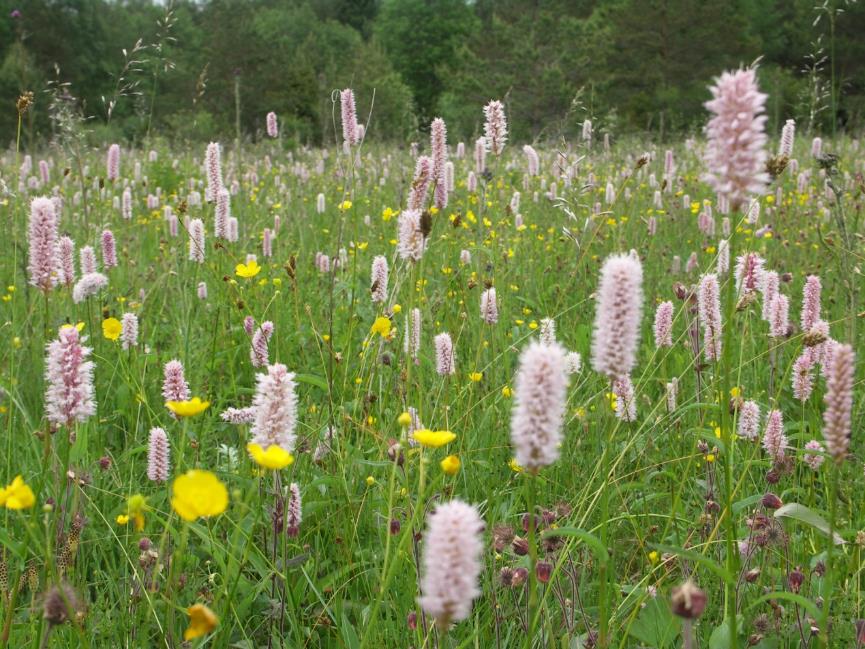 Dabas liegums atrodas Alsungas novadāPlāns izstrādāts laika posmam no 2020. gada līdz 2032. gadamIzstrādātājs: SIA “Enviroprojekts”Projekta vadītāja: Līga Blanka2020. gada jūlijs, Rīga1. PIELIKUMS – Attēli2. PIELIKUMS – Kartogrāfiskie materiāli	2.1. PIELIKUMS – Dabas lieguma “Diļļu pļavas” zemes lietošanas veidi2.2. PIELIKUMS – Dabas lieguma “Diļļu pļavas” apsaimniekošanas pasākumi 1:10 0002.2.1. PIELIKUMS – Dabas lieguma “Diļļu pļavas” apsaimniekošanas pasākumi 1:1 250	2.3. PIELIKUMS – Dabas liegumā “Diļļu pļavas” sastopamie ES nozīmes īpaši aizsargājamie biotopi 2.4. PIELIKUMS – Dabas lieguma “Diļļu pļavas” zemes īpašuma formas2.5. PIELIKUMS – Dabas lieguma “Diļļu pļavas” esošā un plānotā tūrisma infrastruktūra2.6. PIELIKUMS – Dabas lieguma “Diļļu pļavas” mežsaimnieciskā darbība2.7. PIELIKUMS – Dabas lieguma “Diļļu pļavas” Lauku atbalsta dienesta lauku bloki2.8. PIELIKUMS – Dabas lieguma “Diļļu pļavas” funkcionālais zonējums2.9. PIELIKUMS – Dabas lieguma “Diļļu pļavas” dabas vērtības: īpaši aizsargājamas un vērtīgas augu sugas2.10. PIELIKUMS – Dabas lieguma “Diļļu pļavas” dabas vērtības: ES mērogā īpaši aizsargājamas bezmugurkaulnieku sugas2.11. PIELIKUMS – Dabas lieguma “Diļļu pļavas” dabas vērtības: īpaši aizsargājamas dzīvnieku sugas2.12. PIELIKUMS – Dabas lieguma “Diļļu pļavas” dabas vērtības: visas dabas vērtības2.13. PIELIKUMS – Dabas lieguma “Diļļu pļavas” hidroloģija un ūdens noteces virziens2.14. PIELIKUMS – Entomologa apsekojuma tauriņu uzskaites transektes3. PIELIKUMS – Ekspertu nodevumi	3.1. PIELIKUMS – Ornitologa atzinums3.2. PIELIKUMS – Entomologa atzinums3.3. PIELIKUMS – Vaskulāro augu un sugu eksperta atzinums4. PIELIKUMS – Sabiedriskās apspriešanas pārskats5. PIELIKUMS – Citi pielikumi	5.1. PIELIKUMS – mežaudžu vecuma shēma pēc Dabas aizsardzības pārvaldes dabas datu pārvaldības sistēmā “OZOLS” pieejamajiem Valsts meža dienesta datiem5.2. PIELIKUMS – Projekta izstrādes laikā, 2019. gadā dabas liegumā ietilpstošo teritoriju īpašniekiem izsūtītās aptaujas anketas veidne5.3. PIELIKUMS – dabas lieguma “Diļļu pļavas” augsnes sastāva shēma (ĢEO LATVIJA datu slānis “Vēsturiskā augsnes digitāla datubāze (Augsnes laukumi)”)5.4. PIELIKUMS – Vēstule no VAS ”Latvijas dzelzceļš”5.5. PIELIKUMS – Ekosistēmas pakalpojumi5.6. PIELIKUMS – Intervija ar Lapškalnu māju iedzīvotājiem5.7. PIELIKUMS – Biotopu poligonu sadalījums atbilstoši dabas datu pārvaldības sistēmai (DDPS) “OZOLS”5.8. PIELIKUMS – dati no dabas lieguma apsekojuma 2001. gadā (Autors: Solvita Rūsiņa)5.9. PIELIKUMS – Dabas lieguma “Diļļu pļavas” plānotā un atļautā izmantošana atbilstoši Alsungas novada teritorijas plānojumam (2009. gads)Attēls uz izstrādātā dokumenta vāka – Dabas liegums ”Diļļu pļavas”, 2010. gadā (Autors: I. Rēriha).Plāna izstrādē iesaistītie eksperti/speciālisti:Līga Blanka – plāna izstrādes vadītājaJānis Skudra – kartogrāfsMārtiņš Grosbahs – projekta asistents, kartogrāfsVoldemārs Spuņģis – bezmugurkaulnieku ekspertsIlze Rēriha – augu sugu un biotopu eksperteRolands Lebuss – ornitofaunas ekspertsValdis Felsbergs – sabiedrisko attiecību speciālistsPlāna izstrādes uzraudzības grupa (apstiprināta ar Dabas aizsardzības pārvaldes 2018. gada 27. decembra rīkojumu Nr. 1.1/248/2018).Ilze Urtāne, Dabas aizsardzības pārvaldes Dabas aizsardzības departamenta Monitoringa un plānojumu nodaļas vecākā eksperte; Santa Kreičmane, Alsungas novada domes nekustamā īpašuma speciāliste;Andris Janevics, Valsts vides dienesta Liepājas reģionālās vides pārvaldes valsts vides inspektors – vecākais inspektors;Monika Jansone, Valsts meža dienesta Dienvidkurzemes reģionālās virsmežniecības inženiere vides aizsardzības jautājumos;Zanda Opmane, Lauku atbalsta dienesta Dienvidkurzemes lauksaimniecības pārvaldes, Kontroles un uzraudzības daļas vecākā inspektore; Dārta Lasenberga, Latvijas investīciju un attīstības aģentūras Tūrisma departamenta Tūrisma produktu attīstības nodaļas vecākā eksperte;Jānis Janušs, zemes īpašnieku pārstāvis.Tekstā izmantotie saīsinājumiBDUZ – apsaimniekošanas aktivitāte “bioloģiskās daudzveidības uzturēšana zālājos”;Biotopu direktīva – Eiropas Padomes 1992. gada 21. maija direktīvas 92/43/EEK “Par dabisko dzīvotņu, savvaļas faunas un floras aizsardzību”;DA plāns – dabas aizsardzības plāns;DAP – Dabas aizsardzības pārvalde;DL – dabas liegums;EcoFlow – projekts “Ekoloģiskā caurplūduma noteikšana Latvijas – Lietuvas pārrobežu upju baseinos”;EMERALD – projekts “Latvijas Īpaši aizsargājamo dabas teritoriju sistēmas saskaņošana ar EMERALD/Natura 2000 aizsargājamo teritoriju tīklu”;ES – Eiropas Savienība;ĪA – īpaši aizsargājams;ĪADT – īpaši aizsargājama dabas teritorija;LAD – Lauku atbalsta dienests;LDF – Latvijas dabas fonds;LU – Latvijas universitāte;LVĢMC – Latvijas Vides, ģeoloģijas un meteoroloģijas centrs;MK – Ministru kabinets;NĪ – nekustamais īpašums;Putnu direktīva – Eiropas Parlamenta un Padomes 2009. gada 30. novembra direktīva 2009/147/EK “Par savvaļas putnu aizsardzību”;SDF, Natura 2000 SDF – Natura 2000 teritoriju apraksta standarta datu forma;TP – teritorijas plānojums;VARAM – Vides aizsardzības un reģionālās attīstības ministrija;VMD – Valsts meža dienests;VSIA – Valsts sabiedrība ar ierobežotu atbildību;VVD – Valsts vides dienests;VZD – Valsts zemes dienests.KOPSAVILKUMSDL “Diļļu pļavas” ietilpst Natura 2000 vienotajā ES nozīmes aizsargājamo teritoriju tīklā. DL atrodas Baltijas ledus ezera senkrasta pakājē, kur dabisku procesu un cilvēka saimnieciskās darbības rezultātā izveidojušies labvēlīgi apstākļi liegumā sastopamam Kurzemei raksturīgam zālāju tipam, kas daudzviet Latvijā meliorācijas dēļ izzudis. Šeit sastopami vairāki biotopa 6410 Mitri zālāji periodiski izžūstošās augsnēs varianti, ieskaitot dabiskus zālājus ar zilgano molīniju Molinia caerulea (L.) Moench un biotopa 6270* Sugām bagātas ganības un ganītas pļavas, mitrais variants: Pastāvīgi mitras ganības un ganītas pļavas. Liegumā sastopams biotops 7220* Avoti kuri izgulsnē avotkaļķus un to apkārtnē sastopamais biotops 7230 Kaļķaini zāļu purvi, kā arī vienīgais Latvijā sastopamais krūmāju biotops 5130 Kadiķu audzes zālājos un virsājos. DL “Diļļu pļavas” izveidots 1999. gadā ar mērķi aizsargāt ES nozīmes biotopus, kā arī retās un aizsargājamās sugas. Lieguma teritorijā konstatētas dažādas retas orhideju dzimtas un bezmugurkaulnieku sugas, kuras pārsvarā sastopamas teritorijā esošos ĪA zālājos, kā arī septiņi ES nozīmes ĪA biotopi, no kuriem lielāko platību aizņem aizsargājami zālāji. Liegums ir īpaši nozīmīgs biotopu arī 5130 Kadiķu audzes zālājos un virsājos, 7220* Avoti, kas izgulsnē avotkaļķus un 7230 Kaļķaini zāļu purvi saglabāšanai. DL “Diļļu pļavas” Natura 2000 statusam kvalificē tajā sastopamās dabas vērtības, ES ĪA biotopi – 6230* Vilkakūlas zālāji, 6410 Mitri zālāji periodiski izžūstošās augsnēs, 7230 Kaļķaini zāļu purvi, 5130 Kadiķu audzes zālājos un virsājos, kā arī tajā sastopamās ES ĪA sugas – slaidais pumpurgliemezis Vertigo angustior, četrzobu pumpurgliemezis Verigo geyeri, lielais zirgskābeņu zeltainīts Lycaena dispar un skabiozu pļavraibenis Euphydryas aurinia, no kurām abām pumpurgliemežu sugām DL teritorija ir viena no vērtīgākajām atradnēm Latvijas teritorijā. DL “Diļļu pļavas” atrašanās vieta redzama 1.1. attēlā. DL “Diļļu pļavas” DA plāna izstrāde notiek dabas skaitīšanas jeb Eiropas Savienības Kohēzijas fonda projekta “Priekšnosacījumu izveide labākai bioloģiskās daudzveidības saglabāšanai un ekosistēmu aizsardzībai Latvijā” Nr. 5.4.2.1/16/I/001 ietvaros. Atbilstoši uz DL teritoriju attiecināmajiem MK noteikumiem (skatīt 1.2.1. apakšnodaļu), funkcionālais zonējums visā DL teritorijā atbilst DL zonai un plāna izstrādes gaitā netiek mainīts.DL “Diļļu pļavas” aizsardzības plāna ilgtermiņa mērķi:Nodrošināt DL “Diļļu pļavas” sastopamo ES ĪA biotopu ilgstošu pastāvēšanu labā ekoloģiskajā stāvoklī nodrošinot to aizsardzību un pastāvīgu apsaimniekošanu;Prioritāri saglabāt labā ekoloģiskajā stāvoklī DL “Diļļu pļavas” tipiskās dabas vērtības – zālāju, avoksnāju un kadiķu audžu biotopus kā arī pumpurgliemežu populācijas;Veikt DL teritorijas apsaimniekošanu un attīstīšanu saskaņā ar dabas aizsardzības interesēm, kā arī ņemot vērā tūrisma, rekreācijas un reģiona attīstības intereses.Īstermiņa mērķi, plānā apskatītajam apsaimniekošanas periodam:nodrošināt apsaimniekošanas pasākumu vadlīnijas dabas vērtībām DL teritorijā; saglabāt un uzturēt teritorijas dabas vērtības: retās un aizsargājamās sugas kā arī ES aizsargājamos biotopus – ne sliktākā stāvoklī kā 2019. gada inventarizācijas līmenī; dabisko zālāju un kaļķaino zāļu purvu biotopu atjaunošana;dabas vērtību uzturēšanai labvēlīga hidroloģiskā režīma uzturēšana;teritorijas regulāra apsaimniekošana, lai uzturētu biotopus labvēlīgā kvalitātē.Īstermiņa mērķi, plānā apskatītajam apsaimniekošanas periodam, ir tieši saistīti ar apsaimniekošanas pasākumiem, kas detalizēti aprakstīti DA plāna 5.2. nodaļā.Biotopu un sugu saglabāšanas apdraudējumi:dabisko zālāju un kaļķaino zāļu purvu biotopu aizaugšana neapsaimniekošanas dēļ, to platības samazināšanās un stāvokļa pasliktināšanās, līdz ar to arī raksturīgo sugu izzušana;nepilnīga apsaimniekošana, piemēram – nopļautās zāles atstāšana uz lauka vai sena ruļļu glabāšana zālājā;hidroloģiskā režīma pārmaiņas (seklo grāvju aizsērēšana, bebra darbība), īpaši, ja pilnībā pārstāj funkcionēt seklo grāvju sistēma, kas vēsturiski nodrošināja zālāju pastāvēšanu un kavēja to pārpurvošanos;Apsaimniekošanas un aizsardzības prioritātes:dabas vērtību uzturēšanai labvēlīga hidroloģiskā režīma uzturēšana;dabisko zālāju biotopu atjaunošana un uzturēšana maksimāli iespējamā platībā, atjaunojot arī ilgstoši ar krūmiem un kokiem aizaugušus zālājus ~84 ha platībā; kaļķaino zāļu purvu saglabāšana un aizsardzības stāvokļa uzlabošana (apsaimniekošana jāveic kompleksi ar zālājiem);Nacionālā mērogā prioritāri atjaunojami biotopi 5130 Kadiķu audzes zālājos un virsājos un 6410 Mitri zālāji periodiski izžūstošās augsnēs.1. Aizsargājamās teritorijas aprakstsVispārēja informācija par aizsargājamo teritorijuDL “Diļļu pļavas” ir Baltijas ledus ezera senkrasta pakājē, dabas faktoru un cilvēka saimnieciskās darbības rezultātā, izveidojies Kurzemei raksturīgs zālāju tips, kas daudzviet Latvijā meliorācijas dēļ izzudis. Tajā sastopami dabiski zālāji ar zilgano molīniju un stāvo vilkakūlu, kā arī kaļķaini zāļu purvi un vērtīgas kadiķu audzes.DL “Diļļu pļavas” ir izveidots 1999. gadā un ir iekļauts ES aizsargājamo teritoriju tīklā Natura 2000 (Natura 2000 teritoriju datubāze) ar aizsargājamās dabas teritorijas kodu LV0521300. Šī ir B tipa teritorija, kas nozīmē, ka tā ir noteikta ĪA sugu (izņemot putnus) un ĪA biotopu aizsardzībai. DL Natura 2000 teritorijas statusam kvalificē tā dabas vērtības – biotopi 6230* Vilkakūlas zālāji, 6410 Mitri zālāji periodiski izžūstošās augsnēs, 7230 Kaļķaini zāļu purvi un 5130 Kadiķu audzes zālājos un virsājos, kā arī ĪA bezmugurkaulnieku sugas: slaidais pumpurgliemezis Vertigo angustior, četrzobu pumpurgliemezis Vertigo geyeri, lielais zirgskābeņu zeltainītis Lycaena dispar un skabiozu pļavraibenis Euphydryas aurinia, no kurām vairākām sugām šī ir lielākā dzīvotne Latvijā.DL teritorijas robežas noteiktas MK 1999. gada 15. jūnija noteikumos Nr. 212 “Noteikumi par dabas liegumiem”. Teritorijas centroīda atrašanās vietas koordinātas redzamas 1.1. tabulā. Atbilstoši MK 1999. gada 15. jūnija noteikumos Nr. 212 “Noteikumi par dabas liegumiem” noteiktajām robežām, DL “Diļļu pļavas” platība ir 175,5 ha, teritorijas lielākais garums – 2,75 km, platums – 1,25 km (DL “Diļļu pļavas” robežshēma attēlota 1.2. attēlā). 1.1. tabula. DL “Diļļu pļavas” centroīda koordinātasLaika gaitā, DL robežai tiekot pielāgotai dabas un cilvēku veidotu objektu, kā arī zemes vienību robežu izmaiņām un citiem faktoriem, tā ieguvusi formu kādā tā pastāv mūsdienās. DL “Diļļu pļavas” reālā platība ir 174,17 ha, teritorijas lielākais garums – 2,79 km, platums – 1,25 km. DL “Diļļu pļavas” plānotās teritorijas robežshēma redzama 1.3. attēlā, tās robežas apraksts ir apskatāms 5.3. tabulā.Aizsargājamās teritorijas zemes lietošanas veidu raksturojums un zemes īpašuma formu aprakstsDL “Diļļu pļavas” ir 174,17 ha liela purvaina un mežaina teritorija. Lielākā daļa lieguma teritorijas zemes lietojuma veida – 50,51 % ir meži, ceturto daļu – 26,14 % sastāda lauksaimniecības zemes, 12,60 % sastāda krūmāji, 5,58 % zeme zem ceļiem, savukārt pavisam nelielu daļu – nedaudz vairāk kā 5 % sastāda purvi, zemes zem ēkām un pagalmiem, zeme zem ūdeņiem un pārējās zemes (skatīt 1.4. attēlu). Pēc VMD datiem, no lieguma 174,17 ha lielās teritorijas 58,6 % jeb 102 ha zemes aizņem meža teritorijas. No meža teritorijām 51,5 % jeb 52,5 ha ir skuju koku meži, 42,9 % jeb 43,8 ha ir lapu koku meži, 8,2 %, jeb 8,3 ha cita veida meža teritorijas (lauces un izmirkušas meža teritorijas), bet 3 % jeb 3,1 ha ir izcirtumi. Pēc VMD datiem no mežaudzēm 9,7 % sastāda jaunaudzes, 65,3 % vidēja vecuma mežaudzes, 10,5 % briestaudzes, bet 8,9 % pieaugušas audzes (plāna 5.1. pielikums). No DL esošajām meža teritorijām 69,7 ha sastāda mežaudzes, kurās atļauta kopšanas cirte, jo tās nav sasniegušas galvenās cirtes vecumu, taču 20,8 ha sastāda mežaudzes, kurās mežsaimnieciskā darbība nav atļauta. Teritorijā 3,1 ha sastāda izcirtumi, bet 8,3 ha sastāda lauces un cita veida zemes (plāna 2.6. pielikums).Lieguma teritorijā ietilpst 18 zemes vienības, no kurām viena ir valsts īpašumā, četras pašvaldības īpašumā, viena juridiskas personas īpašumā, bet pārējās 12 pieder fiziskām personām. No visām zemes vienībām 12 ietilpst lieguma teritorijā pilnībā, bet sešas tikai daļēji. Lielākā no zemes vienībām ir 29,5 ha plaša, bet mazākā 1,2 ha (plāna 2.4. pielikums). No meža zemēm meža biotopi sastāda 1,9 %, savukārt, zālāju biotopi, platības ziņā sastāda 111 % no lauksaimniecībā izmantojamām zemēm, kas nozīmē, ka 5,2 ha atrodas ārpus šīm zemēm. Zinot, ka aptuveni 10 % lauksaimniecībā izmantojamo zemju nav klasificētas kā aizsargājami biotopi, var spekulēt, ka 13,6 ha aizsargājamu zālāju biotopu atrodas ārpus lauksaimniecībā izmantojamām teritorijām – visdrīzāk krūmāju, purvāju vai pārejas teritorijās.DL teritorijas zemes izmantošanas veidu karte atbilstoši VZD nekustamā īpašuma valsts kadastra informācijas sistēmas datiem apskatāma plāna 2.1. pielikumā. DL teritorijas funkcionālais zonējums atbilstoši Alsungas novada TP apskatāms plāna 5.9. pielikumā.Kultūrvēsturiskais raksturojumsDL “Diļļu pļavas” ir Baltijas ledus ezera senkrasta pakājē izveidojusies Kurzemei raksturīga zālāju tipa atradne. Šādi zālāji izveidojas dabas faktoru un cilvēka saimnieciskās darbības rezultātā, taču daudzviet Latvijā meliorācijas rezultātā izzuduši.Galveno lomu biotopiem labvēlīgo attīstības apstākļu izveidē spēlējis cilvēks un tā piekoptā lauksaimniecības prakse. Tā kā augsnes šajā teritorijā ir nabadzīgas un kaļķainas, lauksaimniecības kultūru audzēšanas potenciāls vienmēr bijis pavisam neliels, tādēļ apstākļu spiesti, vietējie iedzīvotāji galvenokārt nodarbojušies ar lopu ganīšanu. Periodā no 1940. gada līdz mūsdienām, DL teritorijā salīdzinoši regulāri tikusi veikta noganīšana vai pļaušana, taču mūsdienās, jebkāda veida apsaimniekošanas pasākumi samazinājušies līdz minimumam.Lieguma centrālajā daļā pie Diļļu mājām 19. gadsimta 70. gados tikuši rakti dīķi pie kaļķus izgulsnējošu avotu iztekām, ar mērķi iegūt saldūdens kaļķiezi, taču mūsdienās ieguve nenotiek.Zemes vienībā ar kadastra apzīmējumu 62420020078 uz ziemeļrietumiem no Bulduru saimniecības atrodas Bumbu kalns. Otrā pasaules kara laikā, kad ticis celts dzelzceļš Alsunga – Ventspils, Bumbu kalna teritorijā tikusi iegūta grants un spridzināti akmeņi dzelzceļa būvniecības vajadzībām. Vēlāk granti no kalna nelielos daudzumos ieguvis arī vietējais kolhozs. Bumbu kalns ir ~46 m virs jūras līmeņa augsts, tas ir pavisam nedaudz augstāks kā pārējie pauguri senkrastā, kas to padara par vietējās nozīmes augstāko reljefa punktu. Bumbu kalnam nav citas vēsturiskas vai kulturālas nozīmes. Lieguma rietumu robežu veido nu jau demontētā dzelzceļa līnija Ventspils-Liepāja. Dzelzceļa līnija, kas uzbūvēta un nodota ekspluatācijā 1944. gadā savieno Alsungas Dienvidu staciju ar Ventspili. Līnijas garums ir 54 km, tajā atradās deviņas vēsturiskās stacijas, no kurām viena, spekulējot pēc tās nosaukuma, atradusies lieguma dienvidu galā pretī saimniecībai Anūži. Līdz 1996. gada 4. jūlijam līnijā kursēja dīzeļlokomotīve ar diviem pasažieru vagoniem. Demontētās dzelzceļa līnijas uzbērums mūsdienās kalpo par piebraucamo ceļu vairākām tam piegulošām teritorijām, kuras citādi būtu nepieejamas.Alsungas novada ilgtspējīgas attīstības stratēģijā, stratēģisko mērķu aprakstā uzsvērta dabas un kultūrvēsturisko vērtību saglabāšana un izmantošana tūristu piesaistei, estētiski kvalitatīvas ainavas veidošana, kā arī tās ilgtspējīga apsaimniekošana. Noteikts, ka prioritāri ir saglabāt un sakārtot esošās ainavas (īpaši Alsungas centra kultūrvēsturiskās ainavas). Precīzāk, ainavas ilgtspējīgas izmantošanas kritēriji un instrumenti nav skaidroti (Alsungas novada ilgtspējīgas attīstības stratēģijas Vides pārskats, 2015). Aizsardzības un apsaimniekošanas īsa vēsture DL izveidots 1999. gadā. Pirms DL izveidošanas teritorija pārsvarā tikusi izmantota par ganībām mājlopiem, kā arī zemas intensitātes mežkopībai (vēsturisko karšu interpretācija).  Pēc pieejamajiem vēsturiski kartogrāfiskajiem datiem var secināt, ka 20. gadsimta 60. gados teritorijā bijis visaugstākais mežu īpatsvars, taču līdz 1968. gadam meža teritorijas tikušas vairāk izstrādātas, visdrīzāk, lai uzturētu piemērotus apstākļus ganībām. DL teritorijā dominē smilts augsnes, un šādas augsnes ielabošanai nepieciešams daudz organiskā mēslojuma, tāpēc teritorija vienmēr bijusi vairāk piemērotāka mājlopu ganīšanai. DL apkārtnē, lauksaimniecībai izmantojamo zemju kvalitātes uzlabošanas nolūkā, jau izsenis ticis veidots un uzturēts meliorācijas grāvju tīkls, taču DL teritorijā tāds nav ticis izveidots un vienīgā virszemes ūdens regulēšanas sistēma ir vietām teritorijā ar rokām rakti sekli novadgrāvīši, kuri pēc iedzīvotāju liecībām rakti 20. gadsimta 30. gados. Lielākajā daļā meža teritoriju, kas atrodas lieguma austrumu – dienvidaustrumu daļās, nav tikusi veikta meža cirte galvenajā cirtē jau kopš 20. gadsimta 60. gadiem. Vietas, kur notikusi mežu ciršana, bijušas DL centrālā daļa vai nelieli apgabali viensētu tuvumā, kā arī 20. gadsimta 60. – 80. gados tikuši pilnībā izcirsti un no kokiem iztīrīti Vankas upes krasti (interpretējot kartogrāfiskos materiālus, skatīt 1.5. attēlu). Neilgi pēc DL izveidošanas – 2004. gadā, DL “Diļļu pļavas” zemju īpašnieki noslēdza līgumus ar VVD Liepājas reģionālā vides pārvalde par DL, vai tā daļas, aizsardzības režīma nodrošināšanu. Šie līgumi neparedzēja konkrētu apsaimniekošanas pasākumu īstenošanu – tajos noteiktas vispārējas prasības par to, ka zemes īpašnieks apņemas nodrošināt DL “Diļļu pļavas” aizsardzības un izmantošanas režīmu un ievērot individuālā DA plāna prasības. Jāpiebilst, ka individuālais dabas aizsardzības pasākumu plāns, uz kuru ir atsauce līgumā, līdz šim nav ticis izstrādāts. Īpašnieki līgumā apliecināja sekojošo “[…] apsaimniekojot zemes netiks veiktas tādas darbības, kas negatīvi ietekmē dabas vērtības un ainavu; pastāvīgi turēt tīru un sakoptu savu zemes īpašumu; nepieļaut zemes un ūdeņu piegružošanu un piesārņošanu”. Šādi līgumi ar zemju īpašniekiem tika sagatavoti un izstrādāti Projekta “Palieņu pļavu atjaunošana” LIFE 04 NAT/LV/000198 ietvaros.Vēlāk ticis slēgts 2005. gada līgums Nr.: 7.9/39/2005 – starp DAP un Alsungas pašvaldību par DL “Diļļu pļavas” apsaimniekošanas darbu veikšanu. Šī līguma ietvaros tika veikta krūmu ciršana un izvešana no teritorijas 10,22 ha platībā “Miķeļu” (zemes vienības kadastra apzīmējums 62420020095) un “Diļļu” (zemes vienības kadastra apzīmējums 62420020060) saimniecībās, par ko pasākumu īstenotāji saņēma attiecīgu finansiālu kompensāciju.Nesenākie oficiālie apsaimniekošanas pasākumi veikti saistībā ar 2006. gada 10. marta līguma Nr.: 7.1/09/2006 īstenošanu, kura laikā tika veikta krūmu ciršana “Miķeļu” (zemes vienības kadastra apzīmējums 62420020095), “Anūžu” (zemes vienības kadastra apzīmējums 62420020084) un “Dauģu” (zemes vienības kadastra apzīmējums 62420020058) saimniecībās, kopā 7,5 ha platībā, par ko pasākumu īstenotāji saņēma attiecīgu finansiālu kompensāciju.Nav pieejama precīza informācija par citu dabas aizsardzības vai apsaimniekošanas pasākumu realizēšanu DL teritorijā. Līdzšinējie, potenciālie apsaimniekošanas pasākumi varētu būt bijuši noganīšana, mežsaimniecības pasākumi, zālāju pļaušana, kā arī kaļķieža ieguve (Latvijas padomju sociālistiskās republikas laikā). Pēc 2019. gada pavasarī veiktās teritorijas apsekošanas secināts, ka, neskaitot pļaušanu, specifiski dabas vērtību apsaimniekošanas pasākumi, kuri būtu vizuāli konstatējami DL teritorijā, nav veikti. Lai gan pēc MK 1999. gada 15. jūnija noteikumu Nr. 212. “Noteikumi par dabas liegumiem” 91. pielikumā pievienotās DL robežshēmas, visas tā robežas ir taisnas līnijas, realitātē, par lieguma ziemeļu robežu vienmēr tikusi pieņemta novada robeža, kas sakrīt ar Vankas upi un ir noteikta pa zemes vienību robežu NĪ valsts kadastra informācijas sistēmā. Arī iedzīvotāju veiktie apsaimniekošanas pasākumi vienmēr tikuši veikti balstoties uz šīm robežām, tāpēc precizēta DL robeža no līdzšinējā formulējuma, kas redzams 5.2. tabulā uz precizēto formulējumu, kas redzams 5.3. tabulā. DL robežu precizēšana atbilstoši precīzi/instrumentāli uzmērītajām zemes vienību robežām nav uzskatāma par DL robežu izmaiņām.Iedzīvotāju iesaiste apsaimniekošanas pasākumosPastāvīgi DL teritorijā ir apdzīvotas divas viensētās “Dauģi” un “Miķeļi”, šajās viensētās un tām pieguļošajās teritorijās 2019. gadā konstatēta saimnieciskā darbība. Apsekojumā konstatēts, ka lieguma ziemeļu galā pie viensētas “Miķeļi” (kadastra apzīmējums 62420020095) tiek apsaimniekoti zālāji – tie tiek regulāri pļauti. Pie viensētas “Dilles” (kadastra apzīmējums 62420020058) zālāji tiek samērā regulāri pļauti. Lieguma dienvidu galā (kadastra apzīmējumi 62420020146; 62420020084) zālājos ir ierīkotas ganības, kurās saimniecisko darbību īsteno liegumam pieguļošā saimniecība no viensētu grupas “Ceiņi”.Projekta izstrādes laikā 2019. gadā DL esošo teritoriju īpašnieki tika aptaujāti par apsaimniekošanas pasākumiem viņu pārvaldītajos īpašumos, izsūtot aptaujas anketas. No 14 (neieskaitot valsts un pašvaldības īpašumus) kadastra vienību, kuras atrodas pilnībā vai daļēji DL teritorijā, īpašniekiem, aptaujā piedalījās trīs īpašnieki, kuriem kopā pieder četras zemes vienības un telefonintervijā viedokli sniedza divi īpašnieki, kam pieder kopā divas zemes vienības. Lai gan aptaujāta tikai aptuveni trešdaļa zemju īpašnieku, zināms, ka tie veic lielāko daļu apsaimniekošanas pasākumu DL teritorijā un tāpēc rezultāti raksturo situāciju DL teritorijā.Iedzīvotāju līdz šim veiktie apsaimniekošanas pasākumi teritorijā:pļaušana vietās, kur tas iespējams;meža kopšanas cirte;ekstensīva režīma noganīšana ar liellopiem;nektāraugu audzēšana piemājas dārzos;teritorijas apsekošana;apsaimniekošanas ārpakalpojuma piesaistes mēģinājumi.Iedzīvotāju izteiktais viedoklis un ieteikumi apsaimniekošanas pasākumiem:saprātīgi zālāju apsaimniekošanas noteikumi un adekvāta kompensācija par NĪ apgrūtinājumu un ES nozīmes zālāja uzturēšanu ĪADT, varētu motivēt zemes īpašniekus darbam pēc šī brīža saistību perioda beigām;vairākos īpašumos ganīšana netiek plānota, izņemot gadījumā, ja to tehniski un pilnā apjomā nodrošinātu kvalificēts ārpakalpojums, piemēram LDF mobilais ganāmpulks;atsevišķi zemju īpašnieki būtu gatavi savu zemi apsaimniekot pļaujot vai noganot, kamēr citi apsvērtu pļaušanu, ja tiem būtu lielāka skaidrība par iespējamo finansiālo atbalstu;ar LAD līdzfinansējumu zemes īpašnieki varētu apsvērt novadgrāvju tīrīšanu, gadījumos, kad tas neatstātu nelabvēlīgu ietekmi uz ES aizsargājamiem biotopiem. Ja tiktu dota atļauja un finansējums, atsevišķi zemju īpašnieki būtu gatavi veikt meliorācijas sistēmu veidošanu vai kopšanu. Zemju īpašnieku viedoklis ir, ka nepieciešams izveidot centrālu liekā ūdens novadīšanas novadgrāvi uz Užavas upi vai Vankas upi;atsevišķi zemju īpašnieki būtu gatavi veikt meža kopšanas cirti, taču ne visos mežos DL teritorijā kopšanas cirtes ir pieļaujamas;zemes īpašnieks, kuram pieder teritorija ar vienu no vērtīgākajiem zālājiem lieguma teritorijā, kuras vērtība ir tās zemā fragmentācija un aizauguma pakāpe, uzskata teritoriju par saimnieciski bezvērtīgu un ir padevies savos mēģinājumos organizēt teritorijas apsaimniekošanu, jo vienīgais apsaimniekošanas veids šajā teritorijā būtu noganīšana, taču tāda netiek veikta ārpakalpojumu veicēju intereses trūkuma dēļ.Anketas veidne apskatāma plāna 5.2. pielikumā.Kopumā, lielākā daļa DL teritorijā esošo apsaimniekojamo zemes vienību īpašnieku ir gatavi uzsākt vai turpināt apsaimniekošanas pasākumus, ar priekšnosacījumu, ka to veikšana tiek atbilstoši kompensēta. Vairāki zemes īpašnieki vēlētos DL teritorijā lielāku saimniecisko brīvību.Plānošanas teritorijas plānojuma prasības teritorijas izmantošanai, pašvaldību teritoriju plānojumos noteiktā esošā un plānotā vai atļautā teritorijas izmantošana	Alsungas novada teritorijas izmantošanu nosaka 2009. gada 22. oktobrī apstiprinātie pašvaldības saistošie noteikumi Nr. 6/2009 “Par Alsungas novada teritorijas plānojuma grozījumu apstiprināšanu” un kā pašvaldības saistošos noteikumus izdod tā grafisko daļu un teritorijas izmantošanas un apbūves noteikumus. Saskaņā ar Alsungas TP grafiskās daļas karti “Esošā teritorijas izmantošana”, teritorijas esošais izmantošanas veids noteikts kā valsts nozīmes ĪADT, ko veido pārējās lauksaimniecībā izmantojamās teritorijas, mežsaimniecībā izmantojamās teritorijas (saimnieciskie meži, krūmājs un purvs) un apbūvei izmantojamās teritorijas (viensētu apbūves teritorijas ar piemājas dārziem). Savukārt, saskaņā ar Alsungas novada TP grafiskās daļas karti “Plānotā un atļautā izmantošana”, teritorija noteikta kā valsts nozīmes ĪADT, kura sīkāk sastāv no lauksaimniecībā izmantojamās teritorijas (ainaviski vērtīgas lauksaimniecības zemes, dārzu un personīgo palīgsaimniecību zemes), mežsaimniecībā izmantojamās teritorijas (saimniecisko mežu teritorijas, perspektīvās saimniecisko mežu teritorijas) un apbūvei izmantojamās teritorijas (viensētu apbūves teritorija), teritorijas un objekti ar citu izmantošanas mērķi (dabas un apstādījumu teritorijas), kā arī neliela daļa teritorijas DL austrumu malā ietilpst būvniecībai nepiemērotajās teritorijās – Rietumkursas augstienes un upju ieleju stāvajās nogāzēs, ar tām saistītajās gravās (Alsungas TP, 2009).Alsungas novada ilgtspējīgas attīstības stratēģija 2015. – 2030. gadam atbalsta tādas ilgtermiņa perspektīvas kā novadam raksturīgo dabas un kultūrvēsturisko ainavu saglabāšanu un pilnveidošanu, kā arī videi draudzīgu saimniekošanu (Alsungas novada ilgtspējīgas attīstības stratēģija, 2015).Alsungas novada ilgtspējīgas attīstības programmas 2015. – 2020. gadam vidēja termiņa prioritātes “Sakopta dzīves vide un moderna tehniska infrastruktūra” rīcības virzienam “Vide un dabas resursi” ir definēti vairāki DL “Diļļu pļavas” pastāvēšanai svarīgi uzdevumi – 1) Nodrošināt ainaviskas vides aizsardzību; 2) Nodrošināt dabas resursu racionālu un ilgtspējīgu izmantošanu. Minētajos uzdevumos ietilpst konkrētas rīcības kā dabas objektu aizsardzības un apskates infrastruktūras attīstība; Vides izglītības un informatīvu pasākumu organizēšana; Dabas aizsardzības plānu izstrāde visām trim aizsargājamām teritorijām; Vides nometņu organizēšana; Zivju resursu atjaunošana; Purva augšņu apsaimniekošana (Alsungas novada ilgtspējīgas attīstības programma, 2015).Kurzemes plānošanas reģiona Attīstības programmā 2015. – 2020. gadam, ĪADT ilgtspējīga attīstīšana apzināta kā izaicinājums un uzsvērts, ka bioloģiskās dažādības un unikālās ainavas veidošanās ir dabas un cilvēka saimnieciskās darbības mijiedarbības rezultāts. Tādejādi ilgtspējīgas apsaimniekošanas nodrošināšanai nepieciešama pašvaldību, uzņēmēju un citu ieinteresēto pušu (iedzīvotāju, vides un dabas aizsardzības speciālistu) sadarbība aizsargājamo dabas teritoriju tālākās izmantošanas plānošanā. Kurzemes plānošanas reģiona Attīstības programmas rīcības virziena “Ilgtspējīgi risinājumi klimata pārmaiņu seku mazināšanai un adaptācijai” ietvaros atbalstāmi tādi DL “Diļļu pļavas” pastāvēšanai svarīgi pasākumi kā bioloģiskās daudzveidības saglabāšanas pasākumi, sabiedrības izglītošana par klimatu pārmaiņām un pielāgošanos tām, pasākumi vides drošības paaugstināšanai, kā arī rīcības plānu izstrāde neparedzētu dabas katastrofu gadījumā (plūdu draudi, erozija u.c.)( Kurzemes plānošanas reģiona Attīstības programma, 2015).Ņemot vērā to, ka ĪA teritorijas pašreiz neaptver un arī nākotnē neaptvers visas tās vietas, kas ir nozīmīgas kā dabas vērtību glabātājas un ĪADT tīkla paplašināšana ir nepopulāra, to saimnieciskās darbības ierobežojumu dēļ, kas paredzēti pašreiz spēkā esošajos tiesību aktos, lielāka loma, daudzveidīgo dabas un ainavisko vērtību saglabāšanai saimnieciskajā darbībā izmantojamās teritorijās ir vietējo pašvaldību plānojumiem dabas un ainavu aizsardzības pasākumu plānošanā. Esošais funkcionālais zonējumsSaskaņā ar MK 1999. gada 15. jūnija noteikumiem Nr. 212 “Noteikumi par dabas liegumiem” un MK 2010. gada 16. marta noteikumiem Nr. 264 “Īpaši aizsargājamo dabas teritoriju vispārējie aizsardzības un izmantošanas noteikumi” – visa DL teritorija atbilst DL zonai (plāna 2.8. pielikums). Valsts un pašvaldības institūciju funkcijas un atbildība aizsargājamā teritorijāSaskaņā ar DAP nolikumu, (MK 2009. gada 2. jūnija noteikumi Nr. 507 “Dabas aizsardzības pārvaldes nolikums”) DA plāna izstrādes gaitu uzrauga VARAM pakļautībā esošā DAP, savukārt DL pārvaldi īsteno un pēc plāna apstiprināšanas tā ieviešanu veicina DAP Kurzemes reģiona administrācija. DAP, cita starpā, veic šādus uzdevumus:•	organizē un uzrauga DA plānu izstrādi un atjaunošanu aizsargājamām teritorijām, kā arī veicina un koordinē to ieviešanu;•	saskaņā ar dabas aizsardzību regulējošajiem normatīvajiem aktiem izsniedz un anulē atļaujas, kā arī aptur to darbību, sniedz atzinumus un saskaņojumus dabas aizsardzības jomā;•	nodrošina informatīvo zīmju izvietošanu dabā aizsargājamo teritoriju ārējo robežu apzīmēšanai;•	citus uzdevumus.DL teritoriju apsaimnieko zemes īpašnieki. Atbilstoši likumam “Par īpaši aizsargājamām dabas teritorijām” zemes īpašnieka un lietotāja pienākums ir:•	nodrošināt aizsargājamo teritoriju aizsardzības un izmantošanas noteikumu ievērošanu un veikt attiecīgajās teritorijās aizsardzības un kopšanas pasākumus;•	ziņot aizsargājamās teritorijas pārvaldes institūcijai vai pašvaldībai par esošajām vai iespējamām izmaiņām dabas veidojumos, kā arī aizsardzības un izmantošanas noteikumu pārkāpumiem.Teritorijas atļauto izmantošanu nosaka vietējās pašvaldības teritorijas plānojums, MK 2010. gada 16. marta noteikumi Nr. 264 “Īpaši aizsargājamo dabas teritoriju vispārējie aizsardzības un izmantošanas noteikumi”.Vides valsts kontroli DL aizsardzības un apsaimniekošanas jomā veic DAP Kurzemes reģionālā administrācija, savukārt attiecībā uz vides piesārņojumu un būvniecību – VVD Liepājas reģionālā vides pārvalde. Meža apsaimniekošanas un izmantošanas normatīvo aktu ievērošanu teritorijā kontrolē VMD Dienvidkurzemes reģionālā virsmežniecība.LAD Dienvidkurzemes reģionālās lauksaimniecības pārvalde uzrauga normatīvo aktu ievērošanu lauksaimniecības nozarē un pilda ar lauksaimniecību un lauku atbalsta politikas īstenošanu saistītas funkcijas.DL esošo ceļu uzturēšanu veic zemes īpašnieki tiem piederošajos ceļu posmos. Lieguma teritorijā ir māju pievedceļš uz Miķeļu un Dauģu mājām lieguma ziemeļu daļā, kā arī DL “Diļļu pļavas” dienvidu robeža iet pa pašvaldības grants seguma autoceļu B003. Lieguma rietumu robeža sakrīt ar bijušā dzelzceļa Liepāja-Alsunga-Ventspils trasi, kas ir VAS “Latvijas dzelzceļš” pārraudzībā. Normatīvo aktu normas, kas tieši attiecas uz konkrēto aizsargājamo teritoriju, tai skaitā pašvaldību saistošos noteikumus, kuri attiecas uz aizsargājamo teritorijuStarptautiskie normatīvie aktiApvienoto Nāciju Organizācijas 1992. gada 5. jūnija Riodežaneiro konvencija “Par bioloģisko daudzveidību”, kurai Latvija pievienojās ar likumu “Par 1992. gada 5. jūnija Riodežaneiro konvenciju par bioloģisko daudzveidību”. Šīs konvencijas mērķis ir bioloģiskās daudzveidības saglabāšana un dzīvās dabas ilgtspējīga izmantošana.Eiropas Padomes 1979. gada 16. septembra Bernes konvencija “Par Eiropas dzīvās dabas un dabisko dzīvotņu aizsardzību”, kurai Latvija pievienojās ar likumu “Par 1979. gada Bernes konvenciju par Eiropas dzīvās dabas un dabisko dzīvotņu saglabāšanu”. Šīs konvencijas mērķis ir aizsargāt savvaļas floru un faunu un to dabiskās dzīvotnes, īpaši tās sugas un dzīvotnes, kuru aizsardzībai nepieciešama vairāku valstu sadarbība, kā arī veicināt šādu sadarbību. Īpaša vērība pievērsta apdraudētajām un izzūdošajām sugām, tai skaitā apdraudētajām un izzūdošajām migrējošajām sugām.Eiropas Padomes 2000. gada 20. oktobra Eiropas ainavu konvencija Latvijā pieņemta ar likumu “Par Eiropas ainavu konvenciju”. Eiropas ainavu konvencijas dalībvalstis apstiprina, ka Eiropas ainavu kvalitāte un daudzveidība ir kopīgs resurss un ka jāsadarbojas, lai tās aizsargātu un pārvaldītu, kā arī veiktu plānošanu, vēloties īstenot jaunu instrumentu, kas īpaši domāts Eiropas visu ainavu aizsardzībai, pārvaldībai un plānošanai. Apvienoto Nāciju Organizācijas Eiropas Ekonomikas komisijas 1998. gada 25. jūnija konvencija “Par pieeju informācijai, sabiedrības dalību lēmumu pieņemšanā un iespēju vērsties tiesu iestādēs saistībā ar vides jautājumiem” (Orhūsas konvencija), kas pieņemta ar likumu “Par 1998. gada 25. jūnija Orhūsas konvenciju par pieeju informācijai, sabiedrības dalību lēmumu pieņemšanā un iespēju griezties tiesu iestādēs saistībā ar vides jautājumiem”. Konvencijas prasības attiecas uz Orhūsas konvencijas dalībvalstu saistībām veicināt sabiedrības informēšanu, piekļuvi vides informācijai, veicināt sabiedrības iesaisti lēmumu pieņemšanā un veicināt tiesību piekļuvei tiesu iestādēm vides jautājumos īstenošanu.Apvienoto Nāciju Organizācijas 1979. gada 23. jūnija Bonnas konvencija par migrējošo savvaļas dzīvnieku sugu aizsardzību (Bonnas konvencija), kas Latvijā pieņemta ar likumu “Par 1979. gada Bonnas konvenciju par migrējošo savvaļas dzīvnieku sugu aizsardzību”. Konvencija nosaka apdraudētās migrējošās sugas, migrējošās sugas, kurām ir nelabvēlīgs aizsardzības statuss, kā arī principus, kas jāņem vērā, īstenojot minēto sugu aizsardzības pasākumus. Eiropas Parlamenta un Padomes 2009. gada 30. novembra direktīva 2009/147/EK “Par savvaļas putnu aizsardzību” pieņemta, lai saglabātu migrējošo sugu populācijas tādā līmenī, kas atbilst īpašajām ekoloģiskajām, zinātniskajām un kultūras prasībām, tai pašā laikā ņemot vērā ekonomiskās un rekreācijas vajadzības, vai lai regulētu šo sugu populāciju lielumu atbilstību šim līmenim.Eiropas Padomes 1992. gada 21. maija direktīvas 92/43/EEK “Par dabisko dzīvotņu, savvaļas faunas un floras aizsardzību” mērķis ir veicināt bioloģiskās daudzveidības saglabāšanos, veicot dabisko biotopu un faunas un floras aizsardzību. Tā nosaka, ka programmas Natura 2000 ietvaros jāizveido Vienotais Eiropas ekoloģiskais tīkls, kas aptver ĪADT. Šim tīklam jānodrošina dabisko biotopu tipu un attiecīgo sugu biotopu saglabāšanu, vai, kur tas nepieciešams, labvēlīgā aizsardzības statusa atjaunošanu to dabiskās izplatības areāla robežās.Eiropas Parlamenta un Padomes 2000. gada 23. oktobra direktīva 2000/60/EK, ar ko izveido sistēmu Kopienas rīcībai ūdens resursu politikas jomā (Ūdeņu Struktūrdirektīvas) mērķis ir aizsargāt un uzlabot virszemes un pazemes ūdeņu ekosistēmu stāvokli un veicināt ilgtspējīgu ūdeņu lietošanu, ieviešot integrētu upju baseinu apsaimniekošanas procesu.Latvijas normatīvais regulējums un attīstības plānošanas dokumentiVides politikas pamatnostādnes 2014. – 2020. gadam apstiprinātas ar MK 2014. gada 26. marta rīkojumu Nr. 130 “Par Vides politikas pamatnostādnēm 2014. – 2020. gadam”. To virsmērķis – nodrošināt iedzīvotājiem iespēju dzīvot tīrā un sakārtotā vidē, īstenojot uz ilgtspējīgu attīstību veiktas darbības, saglabājot vides kvalitāti un bioloģisko daudzveidību, nodrošinot dabas resursu ilgtspējīgu izmantošanu, kā arī sabiedrības līdzdalību lēmumu pieņemšanā un informētību par vides stāvokli.Vides aizsardzības likums nosaka resursu ilgtspējīgu izmantošanu, valsts pārvaldes institūciju un pašvaldību institūciju kompetenci vides aizsardzībā un dabas resursu izmantošanā, Latvijas Republikas iedzīvotāju tiesības uz kvalitatīvu dzīves vidi, Latvijas Republikas iedzīvotāju pienākumus vides aizsardzībā un dabas resursu izmantošanā, sabiedrības tiesības saņemt vides informāciju un piedalīties ar vides aizsardzību saistītu lēmumu pieņemšanā. Vides aizsardzības likums nosaka valsts kontroli vides jomā, atbildību par nodarīto kaitējumu, kas nodarīts ĪADT, mikroliegumiem, aizsargājamām sugām un biotopiem, ūdeņiem, augsnei un zemes dzīlēm. Tāpat likums noteic, ka Vides valsts kontroli (tajā skaitā valsts nozīmes ĪADT, ĪA sugu un biotopu, mikroliegumu apsaimniekošanu un aizsardzību, kā arī paredzēto darbību veikšanas nosacījumu vai tehnisko noteikumu ievērošana atbilstoši normatīvajiem aktiem, kas reglamentē ietekmes uz vidi novērtējumu) veic VVD un DAP valsts vides inspektori.Likums “Par īpaši aizsargājamām dabas teritorijām” definē aizsargājamo teritoriju kategorijas un nosaka nepieciešamību tām izstrādāt DA plānus, individuālos aizsardzības un izmantošanas noteikumus. Minētā likuma 18. panta ceturtajā daļā noteikts, ka aizsargājamās teritorijas individuālos aizsardzības un izmantošanas noteikumus, kā arī valsts un reģionālās attīstības plānošanas dokumentus izstrādā un aizsargājamo teritoriju apsaimnieko, ievērojot plānu, un plānam ir ieteikuma raksturs. Minētā likuma pielikumā uzskaitītas Eiropas nozīmes aizsargājamās dabas teritorijas. DL “Diļļu pļavas” ir B tipa teritorija, kas noteikta ĪA sugu un biotopu aizsardzībai. Teritorijas kods ir LV0521300.Aizsargjoslu likums nosaka aizsargjoslu veidus un funkcijas, izveidošanas, grozīšanas un likvidēšanas pamatprincipus, uzturēšanas un stāvokļa kārtības kontroli, kā arī saimnieciskās darbības aprobežojumus aizsargjoslās. Likums cita starpā nosaka arī dažādus aprobežojumus ūdenstilpju un ūdensteču aizsargjoslās, kā arī ūdenstilpju un ūdensteču aizsargjoslu platumu atkarībā no to izmēriem.Sugu un biotopu aizsardzības likums regulē sugu un biotopu aizsardzību, apsaimniekošanu un uzraudzību, veicina populāciju un biotopu saglabāšanu, kā arī regulē ĪA sugu un biotopu noteikšanas kārtību. Likums nosaka valsts pārvaldes un institūciju kompetenci un zemes īpašnieku un pastāvīgo lietotāju pienākumus un tiesības sugu un biotopu aizsardzībā, kā arī nepieciešamību veikt sugu un biotopu monitoringu.Likums “Par kompensāciju par saimnieciskās darbības ierobežojumiem aizsargājamās teritorijās” paredz nosacījumus, ar kuriem piešķirama kompensācija par saimnieciskās darbības ierobežojumiem valsts un pašvaldību izveidotajās ĪADT un mikroliegumos un kuri izriet no aizsargājamo teritoriju aizsardzības prasībām, kā arī kompensācijas piešķiršanas kārtību.Likums “Par ietekmes uz vidi novērtējumu” nosaka darbības un objektus, kuriem ir nepieciešams ietekmes uz vidi novērtējums un darbības, kurām ir nepieciešams sākotnējais ietekmes uz vidi novērtējums, kā arī nosaka plānošanas dokumentus, kuriem nepieciešams stratēģiskais ietekmes uz vidi novērtējums. Minētā likuma 41. pants paredz, ka kompetentā institūcija var pieņemt lēmumu par ietekmes novērtējumu uz Eiropas nozīmes aizsargājamo dabas teritoriju arī darbībām, kuras nav iekļautas likuma 1. un 2. pielikumā. Novērtējums jāveic saskaņā ar atsevišķi noteiktu kārtību. Likums piemērojams darbībām, kā arī izstrādes procesā esošiem plānošanas dokumentiem, kuros paredzētas darbības, kas var būtiski ietekmēt Eiropas nozīmes aizsargājamo dabas teritoriju (Natura 2000), izņemot plānošanas dokumentus, kuri nosaka dabas aizsardzības un apsaimniekošanas prasības un pasākumus attiecībā uz šīm teritorijām.Likuma “Par piesārņojumu” mērķis ir novērst vai mazināt piesārņojuma dēļ cilvēku veselībai, videi un īpašumam nodarīto kaitējumu, kā arī novērst vai samazināt piesārņojošo darbību radīto kaitējumu, noteikt kārtību piesārņoto un potenciāli piesārņoto vielu reģistrācijai un sanācijai, novērst vai samazināt vides trokšņa ietekmi uz cilvēkiem, samazināt siltumnīcefekta gāzu emisijas un noteikt sabiedrības tiesības piedalīties lēmumu pieņemšanā attiecībā uz piesārņojošo darbību atļauju izsniegšanu. Likums definē terminu – īpaši jutīgas teritorijas kā teritorijas, kur piesārņojums var pastiprināti ietekmēt cilvēku veselību vai vidi un tās bioloģisko daudzveidību, vai teritorijas, kuras ir īpaši jutīgas pret piesārņojuma radīto slodzi, sauc par īpaši jutīgām teritorijām.Ūdens apsaimniekošanas likums nosaka mērķus (2. pants), kas ietver tādas virszemes un pazemes ūdeņu aizsardzības sistēmas izveidošanu, kas: veicina ilgtspējīgu un racionālu ūdens resursu lietošanu, nodrošinot to ilgtermiņa aizsardzību un iedzīvotāju pietiekamu apgādi ar labas kvalitātes virszemes un pazemes ūdeni; novērš ūdens un no ūdens tieši atkarīgo sauszemes ekosistēmu un mitrāju stāvokļa pasliktināšanos, aizsargā šīs ekosistēmas un uzlabo to stāvokli. Likumā tiek definēts termins: virszemes ūdensobjekts, kas ir nodalīts un nozīmīgs virszemes ūdens hidrogrāfiskā tīkla elements: ūdenstece (upe, strauts, kanāls vai to daļa), ūdenstilpe (ezers, dīķis, ūdenskrātuve vai to daļa), kā arī pārejas ūdeņi vai piekrastes ūdeņu posms.Tūrisma likums nosaka mērķi radīt tiesisku pamatu tūrisma nozares attīstībai Latvijā, noteikt kārtību, kādā valsts pārvaldes iestādes, pašvaldības un uzņēmumi (uzņēmējsabiedrības) darbojas tūrisma jomā, un aizsargāt tūristu intereses; likums definē dabas tūrismu (1. panta pirmās daļas 2. punkts). Minētā likuma 3. panta ceturtajā un 10. daļā ir noteikts, ka vieni no tūrisma nozares galvenajiem uzdevumiem ir veicināt kultūrvēsturiskā un dabas mantojuma saglabāšanu un racionālu izmantošanu, kā arī nodrošināt kultūras un dabas tūrisma attīstību. Turklāt ir jānodrošina tūrisma harmoniska attīstība atbilstoši dabas un kultūras vides aizsardzībai tā, lai tūrisms nenonāktu pretrunā ar dabas un kultūras vides aizsardzību.Civillikums – 1082. pants nosaka: “Īpašuma lietošanas tiesības aprobežojumu noteic vai nu likums, vai tiesas lēmums, vai arī privāta griba ar testamentu vai līgumu, un šis aprobežojums var attiekties kā uz dažu lietu tiesību piešķiršanu citām personām, tā arī uz to, ka īpašniekam jāatturas no zināmām lietošanas tiesībām, vai arī jāpacieš, ka tās izlieto citi.”Teritorijas attīstības plānošanas likums nosaka mērķi panākt, ka teritorijas attīstība tiek plānota tā, lai varētu paaugstināt dzīves vides kvalitāti, ilgtspējīgi, efektīvi un racionāli izmantot teritoriju un citus resursus, kā arī mērķtiecīgi un līdzsvaroti attīstīt ekonomiku.Likums “Par pašvaldībām” reglamentē Latvijas pašvaldību darbības vispārīgos noteikumus un ekonomisko pamatu, pašvaldību kompetenci, domes un tās institūciju, kā arī domes priekšsēdētāja tiesības un pienākumus, pašvaldību attiecības ar Ministru kabinetu un ministrijām, kā arī pašvaldību savstarpējo attiecību vispārīgos noteikumus. Minētā likuma 14. panta otrās daļas 1. punktā ir noteikts, ka pašvaldībām likumā noteiktajā kārtībā ir pienākums izstrādāt pašvaldības teritorijas attīstības programmu un teritorijas plānojumu, nodrošināt teritorijas attīstības programmas realizāciju un teritorijas plānojuma administratīvo pārraudzību. Savukārt saskaņā ar šā likuma 15. panta pirmās daļas 3. punktu pašvaldībai ir piešķirta autonomā funkcija noteikt kārtību, kādā izmantojami publiskā lietošanā esošie meži un ūdeņi, ja likumos nav noteikts citādi, bet 13. punktā ir noteikts, ka pašvaldības funkcija ir noteikt zemes izmantošanas un apbūves kārtību atbilstoši pašvaldības teritorijas plānojumam. Teritorijas atļauto izmantošanu papildus regulē Alsungas novada pašvaldības normatīvie akti (saistošie noteikumi). Plašāk par teritorijas plānojuma risinājumiem skatīt 1.2. apakšsadaļā. Pašvaldības teritorijas plānojumā noteikta pašreizējā teritorijas izmantošana un plānotā (atļautā) izmantošana jeb funkcionālais zonējums.Zemes ierīcības likums nosaka uzdevumu aizsargāt zemes lietotāju tiesības un regulēt zemes lietošanas un zemes ierīcības pamatnoteikumus.Likums “Par nekustamā īpašuma nodokli” nosaka nodokļu aprēķināšanas un maksāšanas kārtību, nodokļu atvieglojumus. Minētā likuma 1. panta otrās daļas 5. punkts noteic, ka ar nekustamā īpašuma nodokli neapliek zemi ĪADT, kurās ar likumu aizliegta saimnieciskā darbība, un šajās teritorijās esošās dabas aizsardzībai izmantojamās ēkas un inženierbūves saskaņā ar MK apstiprināto sarakstu. DL nav iekļauts šajā sarakstā, jo tajā saimnieciskā darbība nav pilnībā aizliegta. Visbiežāk šādi nodokļu atvieglojumi tiek noteikti dabas teritorijām, kurās ir noteiktas stingrā režīma un regulējamā režīma zonas, kurās saimnieciskā darbība ir pilnībā ierobežota.MK 2007. gada 24. aprīļa noteikumi Nr. 281 “Noteikumi par preventīvajiem un sanācijas pasākumiem un kārtību, kādā novērtējams kaitējums videi un aprēķināmas preventīvo, neatliekamo un sanācijas pasākumu izmaksas” nosaka zaudējumu atlīdzināšanas kārtību, atlīdzības lielumu un sugu sarakstu, par kuru iznīcināšanu jāatlīdzina zaudējumi. Ja DL teritorijā tiktu nodarīti kādi būtiski kaitējumi videi, tiktu piemērotas šajos noteikumos iekļautās prasības. Atbilstoši noteikumu 12. punktam attiecībā uz kaitējumu videi novērtē: kaitējumu īpaši aizsargājamām dabas teritorijām, mikroliegumiem, kaitējumu īpaši aizsargājamām sugām vai biotopiem, kā arī kaitējumu ūdeņiem (virszemes vai pazemes ūdeņi), kaitējumu zivju resursiem saskaņā ar zivsaimniecisko ekspertīzi un kaitējumu virszemes ūdensobjekta ekoloģiskajai vai ķīmiskajai kvalitātei.MK 2007. gada 27. marta noteikumi Nr. 213 “Noteikumi par kritērijiem, kurus izmanto, novērtējot īpaši aizsargājamām sugām vai īpaši aizsargājamiem biotopiem nodarītā kaitējuma ietekmes būtiskumu” nosaka kritērijus, kurus izmanto, novērtējot ĪA sugām vai biotopiem nodarītā kaitējuma ietekmes būtiskumu salīdzinājumā ar pamatstāvokli. Viens no kritērijiem, kurš tiek piemērots ietekmes būtiskuma novērtēšanā ir kaitējuma skarto atsevišķo sugas indivīdu nozīme attiecīgās sugas (arī biotopa) saglabāšanā un dabiskā izplatībā, sugas jutību un sastopamības biežumu (to novērtē vietējās pašvaldības, valsts, ES ietilpstošā boreālā (ziemeļu) reģiona un ES līmenī). MK 1999. gada 15. jūnija noteikumi Nr. 212 “Noteikumi par dabas liegumiem" nosaka DL robežas. Šo MK noteikumu 91. pielikumā sniegta DL “Diļļu pļavas” robežu shēma, robežpunktu koordinātes un apraksts.MK 2010. gada 16. marta noteikumu Nr. 264 “Īpaši aizsargājamo dabas teritoriju vispārējie aizsardzības un izmantošanas noteikumi” 5. nodaļa “Dabas liegumi” nosaka DL aizsardzības un izmantošanas kārtību, pieļaujamo un aizliegto darbību veidus tajā.MK 2007. gada 9. oktobra noteikumi Nr. 686 “Noteikumi par īpaši aizsargājamās dabas teritorijas dabas aizsardzības plāna saturu un izstrādes kārtību” nosaka, kādai informācijai jābūt ietvertai DA plānā un kāda ir DA plāna izstrādes kārtība.MK 2002. gada 28. maija noteikumi Nr. 199 “Eiropas nozīmes aizsargājamo dabas teritoriju (Natura 2000) izveidošanas kritēriji Latvijā” nosaka kritērijus, kas piemērojami Eiropas nozīmes aizsargājamo dabas teritoriju (tajā skaitā DL teritorijas) izveidošanai Latvijā.MK 2006. gada 18. jūlija noteikumi Nr. 594 “Noteikumi par kritērijiem, pēc kuriem nosakāmi kompensējošie pasākumi Eiropas nozīmes aizsargājamo dabas teritoriju (Natura 2000) tīklam, to piemērošanas kārtību un prasībām ilgtermiņa monitoringa plāna izstrādei un ieviešanai” nosaka kompensējošo pasākumu veikšanas kārtību, ja paredzētā darbība negatīvi ietekmēs Natura 2000 teritorijā esošas sugas vai biotopus, un šo kompensējošo pasākumu rezultātu monitoringa kārtību. Šādu noteikumu piemērošanas nepieciešamība rastos gadījumā, ja, piemēram, DL tiku plānota darbība, kas varētu negatīvi ietekmēt kādu no tajā esošajām dabas vērtībām (sugu vai biotopu). Šādā gadījumā tiktu piemēroti noteikumos minētie kritēriji par kompensējošajiem pasākumiem.MK 2000. gada 14. novembra noteikumi Nr. 396 “Noteikumi par īpaši aizsargājamo sugu un ierobežoti izmantojamo īpaši aizsargājamo sugu sarakstu” uzskaita Latvijā aizsargājamās (1. pielikums) vai ierobežoti izmantojamās (2. pielikums) sugas. No šajos noteikumos minētajām sugām, DL teritorijā sastopamās sugas skatīt 4.3.2. apakšnodaļas tabulās.MK 2006. gada 21. februāra noteikumi Nr. 153 “Par Latvijā sastopamo Eiropas Savienības prioritāro sugu un biotopu sarakstu” nosaka Latvijā sastopamo ES prioritāro sugu un biotopu sarakstu. No šajos noteikumos minētajiem prioritārajiem biotopiem, DL teritorijā tika konstatēti biotopi: 6270* Sugām bagātas ganības un ganītas pļavas , 7220* Avoti, kas izgulsnē avotkaļķus, 9020* Veci jaukti platlapju meži, 91DO* Purvaini meži.MK 2009. gada 15. septembra noteikumi Nr. 1055 “Noteikumi par to Eiropas Kopienā nozīmīgu dzīvnieku un augu sugu sarakstu, kurām nepieciešama aizsardzība, un to dzīvnieku un augu sugu indivīdu sarakstu, kuru ieguvei savvaļā var piemērot ierobežotas izmantošanas nosacījumus” nosaka to Eiropas Kopienā nozīmīgu dzīvnieku un augu sugu sarakstu, kurām nepieciešama aizsardzība (1. pielikums), un to Eiropas Kopienā nozīmīgu dzīvnieku un augu sugu indivīdu sarakstu, kuru ieguvei savvaļā var piemērot ierobežotas izmantošanas nosacījumus (2. pielikums). Noteikumu 1. pielikumā iekļautas tādas DL konstatētās sugas kā lielais zirgskābeņu zeltainītis Lycaena dispar un parka vīngliemezis Helix pomatia. MK 2017. gada 20. jūnija noteikumi Nr. 350 “Noteikumi par īpaši aizsargājamo biotopu veidu sarakstu” nosaka biotopu sarakstu, kurā iekļauti apdraudēti vai reti biotopi. No noteikumos iekļautajiem biotopu veidiem, DL konstatēti: 9020* Veci jaukti platlapju meži; 5130 Kadiķu audzes zālājos un virsājos; 9010* Veci vai dabiski boreāli meži; 7220* Avoti, kas izgulsnē avotkaļķus; 6270* Sugām bagātas ganības un ganītas pļavas; 7230 Kaļķaini zāļu purvi; 6410 Mitri zālāji periodiski izžūstošās augsnēs; 6510 Mēreni mitras pļavas; 3260 Upju straujteces un dabiski upju posmi.MK 2015. gada 7. aprīļa noteikumi Nr. 171 “Noteikumi par valsts un Eiropas Savienības atbalsta piešķiršanu, administrēšanu un uzraudzību vides, klimata un lauku ainavas uzlabošanai 2014.-2020. gada plānošanas periodā” nosaka kārtību, kādā piešķir, administrē un uzrauga valsts un ES lauku attīstības platībatkarīgo atbalstu lauku attīstībai – vides, klimata un lauku ainavas uzlabošanas pasākumiem. Minēto noteikumu 2.1. apakšsadaļā noteikta atbalsta piešķiršanas kārtība aktivitātē “Bioloģiskās daudzveidības uzturēšana zālājos”. Atbilstoši noteikumiem tiek noteikts atbalsta apmērs par vienu hektāru atbalsttiesīgās platības, kas tiek iedalītas piecās dažādās vērtību kategorijās. Minēto noteikumu 2.6. apakšsadaļā noteikta atbalsta piešķiršanas kārtība aktivitātē “Kompensācijas maksājums par Natura 2000 meža teritorijām”.MK 2016. gada 7. jūnija noteikumi Nr. 353 “Kārtība, kādā zemes īpašniekiem vai lietotājiem nosakāmi to zaudējumu apmēri, kas saistīti ar īpaši aizsargājamo nemedījamo sugu un migrējošo sugu dzīvnieku nodarītajiem būtiskiem postījumiem, un minimālās aizsardzības pasākumu prasības postījumu novēršanai” nosaka kārtību, kādā zemes lietotājiem nosakāmi to zaudējumu apmēri, kas saistīti ar ĪA nemedījamo sugu un migrējošo sugu dzīvnieku nodarītajiem būtiskiem postījumiem.MK 2011. gada 19. aprīļa noteikumi Nr. 300 “Kārtība, kādā novērtējama ietekme uz Eiropas nozīmes īpaši aizsargājamo dabas teritoriju (Natura 2000)” nosaka, kā novērtējama to paredzēto darbību ietekme uz Eiropas nozīmes ĪADT (Natura 2000), kuru īstenošanai nav jāveic ietekmes uz vidi novērtējums.MK 2004. gada 23. marta noteikumi Nr. 157 “Kārtība, kādā veicams ietekmes uz vidi stratēģiskais novērtējums” nosaka kārtību, kādā veicams ietekmes uz vidi stratēģiskais novērtējums, kā arī plānošanas dokumentu veidus, kuriem veicams ietekmes uz vidi stratēģiskais novērtējums. Šie noteikumi nosaka vides pārskatā iekļaujamās prasības, tajā skaitā, ar plānošanas dokumentu saistītās vides problēmas, īpaši tās, kuras attiecas uz jebkurām vides aizsardzībai būtiskām teritorijām, arī uz ĪADT, mitrājiem, mikroliegumiem, ĪA sugām, to dzīvotnēm.MK 2015. gada 13. janvāra noteikumi Nr. 18 “Kārtība, kādā novērtē paredzētās darbības ietekmi uz vidi un akceptē paredzēto darbību” nosaka kārtību, kādā veicams ietekmes uz vidi novērtējums. Ja darbība, kurai nepieciešams veikt ietekmes uz vidi novērtējumu tiktu plānota DL teritorijā vai šī darbība to varētu netieši ietekmēt, tad šādu informācija būtu jānorāda attiecīgajā iesniegumā.MK 2015. gada 27. janvāra noteikumi Nr. 30 “Kārtība, kādā Valsts vides dienests izdod tehniskos noteikumus paredzētajai darbībai” nosaka paredzētās darbības, kurām nav nepieciešams ietekmes uz vidi novērtējums, bet kuru veikšanai ir nepieciešami tehniskie noteikumi, kā arī šo tehnisko noteikumu saturu, pieprasīšanas, sagatavošanas un izdošanas kārtību. Tehniskajos noteikumos tiek noteiktas vides aizsardzības prasības paredzētajai darbībai tās norises vietā, tajā skaitā norāde par atrašanos ĪADT, ietekme uz ĪADT, mikroliegumiem, īpaši aizsargājamām sugām un ĪA biotopiem.MK 2012. gada 18. decembra noteikumi Nr. 935 “Noteikumi par koku ciršanu mežā” nosaka koku ciršanas kārtību mežā, kā arī dabas aizsardzības prasības koku ciršanai. Šajos noteikumos ir noteikta specifiska ainavu ciršu plānošanas metodika, kuru var iekļaut DA plānā.MK 2012. gada 18. decembra noteikumi Nr. 936 “Dabas aizsardzības noteikumi meža apsaimniekošanā” nosaka vispārējās dabas aizsardzības prasības meža apsaimniekošanā, aprobežojumus aizsargjoslās ap purviem, bioloģiski nozīmīgu meža struktūras elementu noteikšanas un saglabāšanas nosacījumus, kā arī saimnieciskās darbības ierobežojumus dzīvnieku vairošanās sezonas laikā.MK 2002. gada 12. marta noteikumi Nr. 118 “Noteikumi par virszemes un pazemes ūdeņu kvalitāti” nosaka kvalitātes normatīvus virszemes un pazemes ūdeņiem, kā arī prioritāros zivju ūdeņus, kuros nepieciešams veikt ūdeņu aizsardzību vai kvalitātes uzlabošanas pasākumus, lai nodrošinātu zivju populācijām labvēlīgus apstākļus.MK 2015. gada 22. decembra noteikumi Nr. 800 “Makšķerēšanas, vēžošanas un zemūdens medību noteikumi” nosaka kārtību, kādā fiziskās personas Latvijas Republikas ūdeņos var nodarboties ar amatierzveju – makšķerēšanu un zemūdens medībām, zivju (vēžu un citu ūdens bezmugurkaulnieku) ieguvi ar šajos noteikumos atļautiem makšķerēšanas, zemūdens medību un vēžošanas rīkiem.MK 2008. gada 3. jūnija noteikumi Nr. 406 “Virszemes ūdensobjektu aizsargjoslu noteikšanas metodika” regulē virszemes ūdensobjektu aizsargjoslu noteikšanas kārtību, apzīmēšanu dabā, vides aizsardzības prasības aizsargjoslās.MK 2013. gada 30. aprīļa noteikumi Nr. 240 “Vispārīgie teritorijas plānošanas izmantošanas un apbūves noteikumi” nosaka vispārīgās prasības vietējā līmeņa teritorijas attīstības plānošanai, teritorijas izmantošanai un apbūvei, kā arī teritorijas izmantošanas veidu klasifikāciju.MK 2014. gada 14. oktobra noteikumi Nr. 628 “Noteikumi par pašvaldību teritorijas attīstības plānošanas dokumentiem” cita starpā nosaka novada vai republikas pilsētas pašvaldības vietējā līmeņa teritorijas attīstības plānošanas dokumentu – ilgtspējīgas attīstības stratēģijas, attīstības programmas, teritorijas plānojuma, lokālplānojuma un to grozījumu, detālplānojuma un tematiskā plānojuma – saturu un to izstrādes kārtību.ĪA pļavu biotopu atjaunošanas pasākumi jāveic saskaņā ar MK 2013. gada 18. jūnija noteikumiem Nr. 325 “Noteikumi par īpaši aizsargājamo biotopu un īpaši aizsargājamo sugu dzīvotņu atjaunošanu mežā”. Nacionālā mērogā prioritāri atjaunojami biotopi 5130 Kadiķu audzes zālājos un virsājos un 6410 Mitri zālāji periodiski izžūstošās augsnēs.Alsungas novada teritorijas plānojums kopš 2009. gada, apstiprināts ar 2009. gada 22. oktobra domes sēdes (Protokols Nr. 8) lēmumu Nr. 1 – par saistošo noteikumu Nr. 6/2009 ”Par Alsungas novada teritorijas plānojuma grozījumu apstiprināšanu” izdošanu. Nosaka DL teritorijas un tai pieguļošo teritoriju atļautos izmantošanas veidus un apbūves noteikumus.Alsungas novada attīstības programma 2015. – 2020. gadam, apstiprināta ar 2015. gada 27. augusta domes sēdes (Protokols Nr. 8 1.#) lēmumu Nr. 1. Nosaka DL un citu dabas teritoriju attīstības virzienu un attīstības mērķus, kā arī īstenojamās darbības, to termiņus un finansējuma avotus.Alsungas novada ilgtspējīgas attīstības stratēģija 2015. – 2030. gadam, apstiprināta ar 2015. gada 27. augusta domes sēdes (Protokols Nr. 8 1.#) lēmumu Nr. 2. Telpiskās attīstības perspektīvā apraksta vēlamo teritorijas telpisko struktūru, ietverot dabas teritoriju telpisko struktūru, tai skaitā ĪADT tīklu, kā arī ainaviski vērtīgās un citas īpašas teritorijas. Nosaka dabas ainavu un objektu sakopšanu, uzturēšanu kārtībā, daudzveidības un estētiskās kvalitātes samazināšanās novēršanu ainaviski nozīmīgajās teritorijās kā vienu no prioritārajiem uzdevumiem. Par stratēģisko mērķi nosaka sakārtotu, drošu un pievilcīgu vidi, kas sevī kā ilgtermiņa prioritāti ietver ilgtspējīgi apsaimniekotas novada ainaviskās vērtības.Īss aizsargājamās teritorijas fiziski ģeogrāfisko raksturojumsKlimatsKlimata raksturojums DL teritorijā veidots apkopojot datus no DL teritorijai trīs tuvākajām meteoroloģiskajām stacijām Alsungā (agrāk Alšvang), Tērandē (agrāk Terang) un Kuldīgā periodā no 1950. gada līdz mūsdienām, kā arī vispārējiem valsts mēroga klimatu aprakstošajiem datiem un dokumentiem.Teritorijas klimatu galvenokārt nosaka reljefs un ģeogrāfiskais novietojums. DL “Diļļu pļavas” atrodas tuvu Baltijas jūrai (~13 km), tāpēc teritorijā valda piejūras klimats. Piejūras klimatam raksturīgas samērā vēsas vasaras un siltas ziemas, kā arī stipri vēji pavasaros un rudeņos. Vasarā gaisa temperatūra ir nedaudz zemāka kā +17,4°C, bet ziemā – augstāka nekā +3,7°C, kas ir vidējie temperatūras rādītāji Latvijas platuma grādos. Gada vidējā gaisa temperatūra +6,1°C, kas ir nedaudz zem gada vidējās gaisa temperatūras Latvijā. Janvāra vidējā temperatūra ir +4°C, jūlija +16,5°C (Latvijas klimats, LVĢMC). Kopējais nokrišņu daudzums svārstās starp 700 – 800 mm gadā. Tāpat kā visā Kurzemē, dominē rietumu, dienvidrietumu vēji (LVĢMC arhīvs, 2019).Reģiona galvenās klimata īpatnības: paaugstināts gaisa mitrums; pakāpeniska ziemas gaisa temperatūras samazināšanās virzienā no rietumiem uz austrumiem; sniega segas vidējais biezums 10 – 15 cm; Lielāka intensīvu nokrišņu, pērkona negaisa, miglas un atkalas atkārtojamība apkārtējā teritorijā; paaugstināta apmākšanās pakāpe (ziemas mēnešos 60 – 80 %, vasarā ~40 %); siltā perioda garums – 253 dienas, veģetācijas perioda ilgums ir 191 dienas; vasaras dienas temperatūra ir salīdzinoši augsta +20,5°C; lielākais nokrišņu daudzums ir vasaras un rudens sākuma mēnešos, kad nokrišņu daudzums mēnesī sasniedz 90 – 95 mm. Atsevišķos gados ir ļoti mainīgs nokrišņu daudzums, sevišķi vasaras mēnešos. Gados ar intensīvu ciklonisko darbību vidējie nokrišņi mēnesī var vairāk kā divas reizes pārsniegt ilggadīgos vidējos daudzumus (LVĢMC arhīvs, 2019). Nokrišņu summa gandrīz divas reizes pārsniedz iztvaikošanu, kas ir viens no faktoriem gleja un glejoto augšņu veidošanai. Tas nosaka, ka Alsungas novada lielākajā daļā stabilas ražas var iegūt meliorētos tīrumos un pļavās.Ģeoloģija un ģeomorfoloģijaAlsungas novada teritorijas ģeoloģiskais griezums sastāv no kristāliskā pamatklintāja un platformsegas. Kristāliskais pamatklintājs atrodas 1300 m dziļumā, to veido pirmskembrija (arhaja un proterozoja) vecuma ieži: stipri deformēti granīti, gneisi, gabro un kristāliskie slānekļi. Nogulumiežu sega sastāv no dažāda vecuma platformsegas nogulumiežu slāņkopas, kuru galvenokārt veido kembrija, ordovika, silūra un devona vecuma ieži (skatīt 2.1. attēlu). DL rietumu daļā pirmskvartāra nogulumus veido Gaujas svītas nogulumi – dzeltenpelēki smilšakmeņi, sarkanbrūni, gaiši zaļganpelēki un raibi aleirolīti un māli un aleirītiski māli, bet tā austrumu daļā Burtnieku svītas nogulumi – sarkanbrūni vai dzeltenbrūni vizlaini smilšakmeņi, sarkanbrūni un raibi, reti zaļganpelēki aleirolīti, aleirītiski māli un māli.Seno pamatiežu virsmu pārsedz kvartāra nogulumu sega, kuras biezums DL teritorijā ir ~180 m. Rietumkursas augstienes un Piejūras zemienes reljefs sadala Alsungas novadu divās daļās. Reljefa saposmojums ietekmē ainavu daudzveidību, tāpat ietekmē arī lauksaimniecisko darbību, sekmējot vai kavējot noteiktu lauksaimniecības sektoru attīstību. Alsungas novada teritorijā, kur Rietumkursas augstienes reljefs pāriet Piejūras zemienē, atrodas Baltijas ledus ezera senkrasts (denudācijas kāple) (skatīt 2.2. attēlu). Tās relatīvais augstums ir 20 – 30 m, tajā notiek aktīvi gravu veidošanās procesi. DL “Diļļu pļavas” atrodas tieši kāples pakājē, kura sakrīt ar lieguma austrumu robežu un ir par iemeslu DL un tā austrumos esošo teritoriju krasi atšķirīgajiem ģeoloģiskajiem apstākļiem (Alsungas TP, 2009). Alsungas novada Rietumkursas augstienes pusē teritorijai raksturīgs saposmots reljefs: dominē sīkpauguraines un vidēji augsti pauguri, kā arī kēmi un paugurgrēdas, ko veido pamatmorēnas, fluvioglaciālie un limnoglaciālie nogulumi. Piejūras zemienes pusē teritorijā dominē plakans līdzenums, ko veido 10 300 līdz 13 000 gadus senā vēsturē teritoriju klājušā Baltijas ledus ezera smilšainais un Užavas palieņu veidotais līdzenums (Alsungas TP, 2009). Ģeoloģisko griezumu veido bieza smalku smilšu vai aleirītisku smilšu slāņkopa ar aleirītu un morēnas smilšmāla starpslāņiem. Kvartāra nogulumus veido augšpleistocēna fluvioglaciālie nogulumi (smilts, grants un oļi) un glacigēnie nogulumi (morēnas mālsmilts un smilšmāls). Pamatiežu slāni veido Augšdevona Gaujas un Amatas svītas nogulumi, dienvidu daļā – Pļaviņu un Salaspils svīta (skatīt 2.2. attēlu) .Hidroloģija un ūdens kvalitāteLieguma ziemeļu robežu nosaka Vankas upe ar ūdens saimniecības iecirkņa kodu 3584, kas DL teritorijā sīkāk iedalās ar ūdens saimniecības iecirkņa kodu 35841, un tās ieleja (saskaņā ar MK 2018. gada 03. jūlija noteikumiem Nr. 397 “Noteikumi par ūdens saimniecisko iecirkņu klasifikatoru”). Vanka (augštecē saukta Planīcas upe, vidustecē arī Ēdoles upe, Lanka) ir Užavas labā krasta pieteka Kuldīgas un Alsungas novadā. Upes sateces baseins ir 96,85 km2 un tās garums 30 km, no kuriem 1,7 km robežojas ar DL teritoriju. Upes vidējais kritums ir 2,7 m/km (4,9 m/km upes augštecē), kopējais kritums 82 m. Upe ir sekla, straumes ātrums lielāks par 0,2 m/s. Gultnes substrātu veido smilts, grants un akmeņi (Ecoflow, 2019). Atbilstoši MK 2004. gada 19. oktobra noteikumiem Nr. 858 “Noteikumi par virszemes ūdensobjektu tipu raksturojumu, klasifikāciju, kvalitātes kritērijiem un antropogēno slodžu noteikšanas kārtību”, Vanka klasificējama kā ritrāla tipa maza upe.Uz Vankas upes izveidoti vairāki dzirnavezeri un dīķi – viens no tiem Ēdoles dzirnavezers ar vēl joprojām funkcionējošo Ēdoles hidroelektrostaciju. Tā kā Vankas upē šajā posmā nav tikuši veikti hidroloģiskie pārveidojumi, tās gultne ir stipri meandrējoša un dažviet veido sīkas vecupes (skatīt 2.3. attēlu). Vankas upe nav izdalīta kā ūdens objekts Ventas upju baseina apsaimniekošanas plānā, tāpēc par to ir maz iepriekš apkopotas informācijas. Pēc Ventas upju baseina apsaimniekošanas plāna datiem, kā punktveida piesārņojuma avots uz Vankas upes ir Ēdoles ciems ar tā notekūdeņu attīrīšanas iekārtas izplūdes ūdeņiem, kā arī ciems pats par sevi. Vankas ūdens ekoloģiskā kvalitāte, ko iespējams vienīgi ekstrapolēt no upes, kurā Vanka ietek – Užavas, ir bijusi vidēja (2006. – 2008. gads), taču nesenākā pagātnē slikta (2009. – 2014. gads). Užavas upes ūdens kvalitāte 2007. un 2009. gadā nav atbildusi NH4 un NO2 mērķlielumiem, taču 2009. gadā nav atbildusi arī Pkop. mērķlielumam (Ventas upju baseina apsaimniekošanas plāns, 2015). Lai arī Užavas upe, kurā ietek Vanka, atbilstoši MK 2002. gada 12. marta noteikumiem Nr. 118. “Noteikumi par virszemes un pazemes ūdeņu kvalitāti” atzīta par prioritārajiem zivju ūdeņiem, Vanka nav atzīta par prioritārajiem zivju ūdeņiem, kā arī posms, kurā Užava atzīta par prioritārajiem lašveidīgo zivju ūdeņiem nav saistīta ar Vankas upi. Lieguma teritorija vēsturiski izmantota kā ganības. Lai to padarītu apsaimniekošanai izdevīgāku, tā tikusi daļēji meliorēta, tādēļ DL “Diļļu pļavas” rietumu un dienvidu robežas ir virszemes ūdens notekgrāvji. Vairākās vietās pašā lieguma teritorijā vēsturiski veidoti nelieli, līdz 10 – 20 cm dziļi virsūdens noteces grāvji. DL centrālajā daļā pie saimniecības “Dilles”, kā arī lieguma ziemeļaustrumu stūrī pie saimniecības “Miķeļi” atrodas nelieli (līdz 0,5 ha) dīķi, kas ir vienīgās ūdenstilpes lieguma teritorijā. Latvijā saldūdens kaļķieži ir sastopami ģeoloģiski visjaunākajos (holocēna) nogulumos, kuri veidojušies pēdējos 10 000 gados jau pēc ledāja atkāpšanās. Pēc izcelsmes tos iedala: avotu, ezeru un purvu nogulumos. Irdenos saldūdens kaļķiežus savulaik plaši lietoja augsnes kaļķošanai vai kaļķu ražošanā, bet tīrākos paveidus – stikla, papīra, krīta ražošanā un kā lopbarības piedevas. Dīķi pie “Diļļu” mājām izveidoti saldūdens kaļķu ieguves rezultātā un tajos uzkrājas ūdens ar paaugstinātu kaļķu saturu (plāna 1.11. pielikums). Jaunākais no dīķiem nelikumīgi izrakts periodā no 2010. gada maija līdz 2014. gada aprīlim, tā vietā iepriekš bijusi dabiska neliela tece ar avoksnājiem raksturīgām sugām, taču izrokot dīķi, šī biotopa daļa tikusi iznīcināta. Laika posmā pēc 2008. gada, izrokot īsu, platu un dziļu grāvi, tikusi iznīcināta biotopa daļa uz ziemeļrietumiem no dīķiem (plāna 1.3. pielikums), tomēr biotops ir samērā viegli atjaunojams, ja tajā radīti tikai lokāli bojājumi kā izmīdījumi, regulēta avota izplūdes vieta un nav apturēta tā izplūde virszemē (Vadlīnijas ES nozīmes aizsargājamo zālāju biotopu apsaimniekošanai un atjaunošanai, 2016). Tika apzināta pieejamā informācija VSIA “Zemkopības ministrijas nekustamie īpašumi” arhīvu kartogrāfiskajos materiālos par meliorācijas sistēmām DL “Diļļu pļavas”, un konstatēts, ka informācija pieejama tikai par meliorācijas sistēmām ārpus lieguma robežām un DL teritorijā nav izveidotas šādas sistēmas, līdz ar to DL teritorijā meliorācijas sistēmas nekad nav veidotas. Pamatojoties uz informācijas trūkumu par virszemes ūdeņu novadīšanas infrastruktūru, veikts lieguma teritorijas apsekojums. DL teritorijā, jo īpaši teritorijas ziemeļu daļā, konstatēts plašs, 20. gadsimta pirmajā pusē izveidots, virsūdens novadgrāvju tīkls (skatīt 2.4. attēlu un plāna 2.13. pielikumu). Liela daļa grāvju šobrīd ir stipri degradēti un pavisam vai lielā mērā zaudējuši savu funkciju. Bebru izveidotie aizsprosti jau ilglaicīgi traucē normālu ūdens noteci DL teritorijā un veido plašas applūdušas teritorijas gar lieguma rietumu robežu (plāna 1.21. – 1.23. pielikums). Virsūdens novadgrāvju un citu ūdens objektu tīkls DL “Diļļu pļavas” teritorijā novērtēts izmantojot kartogrāfisko materiālu no 20. gadsimta sākuma lūdz mūsdienām.Pēc apsekojuma veikšanas 2019. gada pavasarī, secināts, ka lielākā daļa virsūdens noteces grāvju, no kuriem daļa redzama dažādos publiski pieejamos kartogrāfiskos materiālos, DL ir apmēram 10 – 20 cm dziļi, kā arī aizauguši ar krūmiem un kokiem (plāna 1.1. pielikums). Daļa grāvju ir vienkārši pamanāmi dabā, taču citi, kas vairāk aizsērējuši, ir saskatāmi tikai no lielāka attāluma vai vispār nav atrodami veicot apsekojumu dabā, taču ir redzami apskatot pēc lāzerskanēšanas datiem veidotu zemes virsmas modeli. Grāvji, kuri atrodas meža teritorijās, papildus dabiskajam aizsērēšanas procesam, aizaug ar koku un krūmu veģetāciju. Vietām grāvjos saauguši jauni koki, taču daudzviet koki ir arī 15 – 30 cm diametrā un lielāki, kas norāda, ka grāvji, pēc izrakšanas tā arī nav tikuši uzturēti.Vietās, kur novērojama stabila ūdens plūsma, pēc īsa tecējuma ūdens sāk uzkrāties un veidot DL rietumu malā esošo purvaino apgabalu (plāna 1.21. – 1.23. pielikums) un izslīkušu mežu teritorijas (plāna 1.12. pielikums). Viens no iemesliem, kas kavē ūdens noteci no lieguma teritorijas ir bebru darbība. Lieguma rietumu daļā pie dzelzceļa uzbēruma izveidots bebru aizsprosts : N(x) 323728.330 E(y) 353385.041 pēc LKS-92 sistēmas (plāna 1.2. pielikums). Aizsprosts atrodas zemes vienībā, kura atrodas valsts īpašumā, valsts akciju sabiedrības “Latvijas dzelzceļš” pārraudzībā, tam tuvākais blakus kadastrs ir pašvaldības īpašumā esošais 62420020149. DL teritorijā gruntsūdens līmenis, līdz ar reljefu, krītas ziemeļrietumu virzienā, tā kā teritorija atrodas Baltijas ledus ezera senkrasta pakājē, reljefa kritums ir straujš un vietām tas izraisa gruntsūdens līmeņa pacelšanos virs zemes virsmas, šajās vietās izveidojušies biotopi 7160 Minerālvielām bagāti avoti un avotu purvi, kā arī 7220* Avoti, kas izgulsnē avotkaļķus.AugsneAlsungas novadā dominē viegla sastāva augsnes (mālsmilts, smilts), taču nozīmīgu teritoriju aizņem arī smagāka mehāniskā sastāva augsnes (smilšmāls, māls). Rietumkursas augstienē augsnes cilmiezi veido morēnas (māls un smilšmāls), fluvioglaciālie (smilts) un limnoglaciālie (smilts un māls) nogulumi. Teritorijās, kur dominē smilts augsnes, liela uzmanība jāpievērš lopkopības attīstībai, jo smilts augsnes ielabošanai nepieciešams daudz organiskā mēslojuma, tāpēc teritorijā ieteicams ierīkot ganības. Alsungas novada teritorijās, kur dominē smilts un kūdras augsnes, ir potenciāli bīstamas vēja erozijas attīstībai. Alsungas novadā 40 – 50 % lauksamniecības zemes ir slikti nodrošinātas ar organiskām vielām (mazāk par 2 %). Skābo augšņu īpatsvars (pH < 5,5) ir 21 – 30 % lauksaimniecības zemēs (Vides pārskats Alsungas novada ilgtspējīgas attīstības stratēģijai un attīstības programmai, 2015). DL teritorijas austrumu robeža atrodas Baltijas ledus ezera senkrasta (denudācijas) (skatīt 2.5. attēlu) kāples pakājē, izņemot vietā, kur tā aptver Bumbu kalnu, kas ir daļa no minētā senkrasta. Vidēji senkrasta relatīvais augstums pret tā pakāji ir 20 – 30 m. Bumbu kalna relatīvais augstums ir ~24 m. Senkrastā, visā tā garumā notiek aktīvi gravu veidošanās procesi un atklājas avotu izplūdes vietas. Tieši šie jūras senkrasta ģeomorfoloģiskie procesi, kā arī teritorijas specifiskā ģeoloģiskā uzbūve ir par iemeslu DL un no tā uz austrumiem esošo teritoriju krasi atšķirīgajiem ģeoloģiskajiem apstākļiem un lielajai augsnes veidu dažādībai DL teritorijā.Straujā reljefa krituma dienvidaustrumu – ziemeļrietumu virzienā dēļ, senkrasta pakājē (DL teritorijā) gruntsūdeņi paceļas īpaši tuvu zemes virsai, kas tiem daudzās vietās ļauj izlauzties zemes virspusē avotu veidolā. Šī īpatnība garantē augstu ūdens piesātinājumu augsnes seklākajos horizontos, kas savukārt izraisa bezgaisa vidē notiekošos glejošanās procesus DL augsnēs un ir viens no cēloņiem tam, ka DL teritorijā dominē glejaugsnes – trūdainā, aluviālā, velēnu gleja un zemā purva kūdras gleja augsne, pārsvarā lieguma rietumu un centrālajā daļā. Teritorijā sastopamas arī glejotās augsnes – velēnu, velēnu podzolētās un velēnu podzolētās virspusēji glejotās augsnes vairāk lieguma ziemeļos, pie lieguma robežām un Bumbu kalna pakājē. Savukārt mazākā daudzumā, tuvāk denudācijas kāplei DL austrumos, kā arī Bumbu kalna, kas ir daļa no denudācijas kāples, teritorijā ir sastopamas vidēji erodētas velēnu podzolētas augsnes un zemā purva kūdras augsnes (plāna 5.3. pielikums).Lielākajā daļā teritorijas augsnes granulometriskais sastāvs ir ļoti smilšains ar mazu māla un aleirīta frakciju saturu (saistīga smilts), vienīgi DL dienvidu galā novērojami nelieli apgabali ar grants vai mālsmilts sastāvu un pāris pārmitrās vietās – vidēji sadalījušos kūdru (Latvijas Ģeotelpiskās informācijas aģentūra, 2019). Augšņu sastāvs un kvalitāte, galvenokārt, ietekmē lauksaimnieciskās un mežsaimnieciskās darbības iespējas, kas ir par pamatu tam, ka Diļļu pļavās nekad nav tikusi veikta intensīva kultūraugu audzēšana. Teritorijā tikuši veidoti virszemes ūdens noteces grāvji, lai to mitruma apstākļus padarītu piemērotākus lauksaimniecībai, taču tāpat pārsvarā šīs teritorijas izmantotas kā ganības.Aizsargājamās teritorijas sociālās un ekonomiskās situācijas aprakstsIedzīvotāji, nodarbinātība	Alsungas novadā 2018. gadā faktiski dzīvoja 1322 iedzīvotāji (Centrālās statistikas birojs, 2018), savukārt 2020. gadā vien 1289 iedzīvotāji (Nodarbinātības valsts aģentūra, 2020). DL “Diļļu pļavas” ir 19 zemes vienības, kuras pieder 32 īpašniekiem. DL teritorijā atrodas trīs viensētas – “Dilles”, “Dauģi” un “Miķeļi”, savukārt 500 m rādiusā no DL robežas atrodas 15 saimniecības, no kurām 14 atrodas gar lieguma austrumu robežu, bet 1 saimniecība lieguma ziemeļrietumu stūrī. No DL ārpusē esošajām saimniecībām trīs atrodas zemes vienībās, kuras daļēji ietilpst lieguma teritorijā.Kopumā novadā salīdzinoši liels skaits nodarbināto personu veic individuālo uzņēmējdarbību, tādēļ novadā ir salīdzinoši augsts pašnodarbināto personu un individuālo komersantu skaits. Alsungas novadā pārsvarā ir attīstīta mazā un vidējā uzņēmējdarbība. Uzņēmējdarbības izaugsmi kavē kvalificēta darbaspēka trūkums un ražojošo uzņēmumu nelielais skaits. Alsungas novadā bezdarba līmenis sastāda 3 % (42 bezdarbnieki) no kopējā iedzīvotāju skaita, savukārt ilglaicīgi bezdarbnieki ir tikai ~0,5 % (seši bezdarbnieki). No bezdarbniekiem lielāko daļu – 55 % sastāda vīrieši. (Nodarbinātības valsts aģentūra, 2020). DL teritorijā iedzīvotāji veic minimālu lauksaimniecisko darbību – uzar nelielus laukus tiešā saimniecību tuvumā pārtikas un kultūraugu audzēšanai pašu vajadzībām. Zemju īpašnieki audzē mājlopus, kā arī nogana un pļauj zālājus, tādejādi iegūstot LAD atbalsta maksājumus.Pašreizējā un paredzamā antropogēnā slodze uz aizsargājamo teritorijuDL atrodas novada nomalē un apdzīvotība tā tuvumā ir neliela, tāpēc var uzskatīt, ka nopietnas, tiešas antropogēnās slodzes lieguma teritorijā nav novērojamas. Liela daļa DL iekļauto dabas vērtību ir tieši atkarīgas no cilvēka darbības un nepastāvētu bez regulāras apsaimniekošanas, tāpēc šīs ĪADT kontekstā jāņem vērā, ka antropogēnā ietekme ir lielā mērā priekšnosacījums teritorijas veiksmīgai pastāvēšanai. Ir likumsakarīgi, ka, pieaugot apsaimniekošanas intensitātei, pieaugs arī antropogēnā slodze uz teritoriju. DL teritorijai raksturīga rurāla tipa transporta infrastruktūra – teritoriju ieskauj grants seguma reģionālas nozīmes ceļi, taču pašā liegumā iestiepjas tikai servitūta ceļi, kas ved uz lieguma teritorijā esošajām viensētām. Visa DL rietumu robeža novilkta pa demontētas dzelzceļa līnijas centru, kas, lai gan vairs nekalpo savam agrākajam mērķim, ir vērtīga infrastruktūra DL teritorijas apsaimniekošanai, jo uz tās izveidots ceļš, pa kuru iespējams piekļūt DL daļām, kuras citādi būtu pārāk mitras un applūdušas, lai tās sasniegtu ar tehniku.Uz visām saimniecībām DL teritorijā ir izvilkti elektrības savienojumi. Teritorija ir pārāk tālu no Alsungas, lai varētu izveidot savienojumu ar Alsungas notekūdeņu attīrīšanas iekārtām, tāpēc tajās izveidotas slēgtas izsmeļamas sadzīves notekūdeņu tvertnes. Lielākie antropogēnās slodzes avoti DL teritorijā pašreiz ir:nedaudzās viensētas, kas zemes apsaimniekošanas procesā var nelabvēlīgi ietekmēt kādu sugas dzīvotni vai radīt pārnesto biogēnu piesārņojumu no lauksaimniecības zemēm caur gruntsūdeņiem;autoceļi kas atrodas tūlīt aiz lieguma robežas, kas vasaras sausajā laikā var radīt putekļu mākoņus, kuri, savukārt, pārklāj augu lapas un kaitē to dzīvībai svarīgajiem procesiem; iespējama neatļauta saimnieciskā darbība vai derīgo izrakteņu iegūšana lieguma teritorijā; neatļauta zvejošana vai malumedniecība;antropogēnas izcelsmes piesārņojums Vankas upes ūdeņos;  atmosfēras pārnestais piesārņojums.Paredzams, ka nākotnē antropogēnā slodze paaugstināsies, tomēr tas notiks pārsvarā globālu procesu, kā atmosfēras piesārņojuma palielināšanās vai globālu klimata pārmaiņu veidā. Paredzams, ka apsaimniekošanas pasākumu intensitāte nākotnē nemainīsies vai samazināsies – ņemot vērā mūsdienu sabiedrības tendences, apsaimniekošanas pieaugums ir maz ticams. Aizsargājamās teritorijas izmantošanas veidi	Tūrisms, rekreācija, makšķerēšana un zveja	Pa DL rietumu malu iet valsts akciju sabiedrībai “Latvijas dzelzceļš” piederošs dzelzceļa uzbērums, kurš tiek izmantots kā saimniecības ceļš, taču tam ir potenciāls tikt izmantotam kā veloceļam vienā no plānotajiem velosipēdu maršrutiem, kas ļautu DL apskatīt plašākam cilvēku lokam. Tā kā DL nav izveidoti nekāda veida celiņi vai takas – pašlaik tas nav tūristiem un interesentiem viegli pieejams (skatīt 3.1. attēlu) taču to ir iespējams caurstaigāt, neizmantojot takas, kas DL teritoriju padara potenciāli izmantojamu kā daļu no teritorijas rogaininga un citu orientēšanās tipa sporta sacensībām. DL teritorijā – Vankas upē, kura piekļaujas DL ziemeļu robežai, iespējams rekreācijas nolūkos nodarboties ar makšķerēšanu. Pēc 4.4.2. apakšnodaļā minētajiem datiem Vankas upē mitinās tādas zivju sugas kā bārdainie akmeņgrauži Barbatula barbatula; parastie akmeņgrauži Cobitis taenia; baltie sapali Leuciscus leuciscus; mailītes Phoxinus phoxinu; taimiņi Salmo trutta; kā arī pēc iedzīvotāju liecībām – atlantijas lasis Salmo salar un strauta forele Salmo truta fario, taču šīs ziņas nav pārbaudītas. Pēc pieejamās informācijas var secināt, ka zivju sugu dažādība un daudzums upē ir samērā augsts, kas upi padara par makšķernieku intereses objektu. Ņemot vērā apkārtējo teritoriju izkliedēto apdzīvojumu un tā tendenci veidoties nelielās lauku sētu grupās vai atsevišķās lauku sētās, kā arī DL “Diļļu pļavas” ainavisko un vides vērtību, DL un tam pieguļošajā teritorijā iespējams attīstīt lauku tūrismu. Lauku tūrisma aktivitāšu vērtību un attīstības potenciālu paaugstinātu tradicionālās lauksaimniecības praktizēšana, kā arī vietējo (suitu) tradīciju un paražu piekopšana saimniecībā. No DL austrumu robežā esošā senkrasta dabiski veidotā paaugstinājuma, iespējams lieliski vērot augsnes mitruma rezultātā DL teritorijā esošajos zālājos notiekošo miglas vālu veidošanos. Parasti šis skats novērojams agrās rīta stundās un vakaros, kad novērojama arī dažādu dzīvnieku aktivitāte. Šī ir līdz šim maz izmantota tūristu piesaistes iespēja. Šīs estētiskās parādības vērošanas iespējas uzlabotu labiekārtojuma infrastruktūras – soliņu, namiņu vai skatu laukumu veidošana senkrasta virsotnē, kā arī zālāju regulāra apsaimniekošana un aizauguma veidošanās nepieļaušana.Teritorijas dienvidaustrumu daļā atrodas Bumbu kalns, kas ir augstākais vietējais reljefa pacēlums un daļa no DL austrumu robežu veidojošā Baltijas ledus ezera senkrasta. Pašreiz Bumbu kalns un tā pakāje ir apauguši ar augstiem kokiem, kas aizsedz skatu no kalna virsotnes. Attīrot kalna virsotni un pakāji no liekā aizauguma, tam ir potenciāls kļūt par skatu laukumu no kura apskatīt DL “Diļļu pļavas” teritoriju. Sadarbojoties ar zemes īpašniekiem (kadastra apzīmējums 62420020078 un 62420020047), iespējams Bumbu kalnā īstenot skatu torņa izbūvi (plāna 2.5. pielikums), kas ļautu plaši apskatīt ne tikai DL teritoriju, bet arī apkārt esošo ainavu un putniem nozīmīgās teritorijas. Lai plānotā tūrisma infrastruktūra būtu iespējami funkcionāla, tornim būtu jābūt augstākam par apkārt esošajiem 15 – 25 m augstajiem kokiem.Lauksaimniecība, mežsaimniecība	 DL teritorijā LAD maksājumiem kopumā pieteiktas tikai 16,09 ha lielas platības, trīs saimniecību īpašumos, kuri pilnībā pārklājas ar ĪA biotopiem 6270* Sugām bagātas ganības un ganītas pļavas, 6410 Mitri zālāji periodiski izžūstošās augsnēs un 6510 Mēreni mitras pļavas. LAD blokos iekļautās zemes 1,48 ha platībā atbilst BDUZ 1. klasei, 7,92 ha platībā BDUZ 2. klasei un 6,69 ha platībā BDUZ 3. klasei (skatīt 3.2. attēlu un plāna 2.7. pielikumu). Zemes īpašnieku pasivitāte zālāju apsaimniekošanas ziņā skaidrojama ar to, ka liela daļa teritorijas aizaugusi ar krūmiem un mežu, klāta ar laukakmeņiem, kā arī rietumu daļā teritorija lielākoties ir applūdusi vai pārmitra. Nevienā no DL esošajiem meža īpašumiem nav pilnībā aizliegts veikt kopšanas cirti. Cirst kokus kopšanas cirtē (izņemot sausos kokus) aizliegts, ja valdaudzes vecums pārsniedz: 1) priežu un ozolu audzēm – 60 gadu; 2) egļu, bērzu, melnalkšņu, ošu un liepu audzēm – 50 gadu; 3) apšu audzēm – 30 gadu.Taču jāņem vērā arī tas, ka mežu atrašanās pārmitrā un applūstošā teritorijā, mežkopības pasākumus padara ļoti sarežģītus vai, daudzviet, pat neiespējamus.Medības	DL “Diļļu pļavas” teritorijā par problemātiskām uzskatāmas bebru un mežacūku populācijas, kuras negatīvi ietekmē tajā esošās dabas vērtības. Par medībām un dzīvnieku kontroli atbildīgi ir mednieku kolektīvs “Alsunga” un mednieku klubs “Ezernieki 1”. Zināms, ka mednieku kolektīvi kādreiz mēģinājuši jaukt bebru veidoto aizsprostu, kas bloķē ūdens izplūdi no DL teritorijas, taču attīrītais novadgrāvis nav ticis uzturēts un aizsprosts izveidots no jauna. Jāuzsver, ka tieši šī ūdens atvadkanāla funkcionēšana ir īpaši svarīgs DL ilgstošas pastāvēšanas priekšnoteikums.Savukārt, mežacūku populācija aktīvi apdzīvo DL sauszemes daļu un daudzviet zālāju teritorijā vērojami to veidoti izrakņāti laukumi (plāna 1.5. pielikums). Balstoties uz VMD apkopoto statistiku, DL teritorijā un Alsungas novadā kopumā mežacūku skaits ~5,5 mežacūkas uz 1000 ha ir visai augsts.   Gan mežacūku, gan bebru darbība nelabvēlīgi ietekmē DL “Diļļu pļavas” dabas vērtības un to populāciju kontrole ir svarīga šo vērtību ilgstošai pastāvēšanai.Aizsargājamās teritorijas novērtējumsAizsargājamā teritorija kā vienota dabas aizsardzības vērtība un faktori, kas to ietekmē, tai skaitā iespējamo draudu izvērtējumsDL “Diļļu pļavas” unikālās dabas vērtības veidojušās teritorijas īpašā novietojuma dēļ. DL atrodas Baltijas ledus ezera senkrasta (denudācijas kāples) pakājē, kur lieguma specifiskie augsnes apstākļi, daudzās avotu iztekas vietas un specifiskie apsaimniekošanas paradumi izveidojuši nepieciešamos apstākļus mitru zālāju, avotu biotopu un uz nabadzīgām augsnēm augošu kadiķu audžu veidošanās procesiem. DL atrodamās dabas vērtības ir tieši saistītas ar tā atrašanās vietu un hidroloģisko režīmu. Lieguma teritorijā sastopami ne tikai zālāju biotopi 6270* Sugām bagātas ganības un ganītas pļavas, 6410 Mitri zālāji periodiski izžūstošās augsnēs, 6510 Mēreni mitras pļavas, kas raksturīgi nabadzīgām vai vidēji nabadzīgām, pārsvarā kaļķainām augsnēm un vidējiem vai augsta mitruma apstākļiem, bet arī Latvijas teritorijā ļoti reti sastopams krūmāju biotops 5130 Kadiķu audzes zālājos un virsājos, kas parasti sastopams kaļķainās un nabadzīgās augsnēs upju ielejās vai piejūrā. DL teritorijas ziemeļu robežu nosaka ES ĪA biotops 3260 Upju straujteces un dabiski upju posmi, kas iekļauj Vankas upi. Liegumam īpaši raksturīgas ir biotopa 7160 Minerālvielām bagāti avoti un avotu purvi un 7220 *Avoti, kas izgulsnē avotkaļķus atradnes, kuras rada ne tikai purvu biotopiem raksturīgajam augājam un biotopam 7230 Kaļķaini zāļu purvi nepieciešamus apstākļus, bet arī nodrošina nepieciešamos specifiskos mitruma apstākļus DL esošajiem zālājiem. DL “Diļļu pļavas” kā teritorija, kura nekad nav bijusi piemērota saimnieciskajai darbībai un kurā kopš 1999. gada spēkā ir ĪADT vispārējie aizsardzības un izmantošanas noteikumi, izveidojušās arī nelielas platības aizsargājamu mežu biotopu 9020* Veci jaukti platlapju meži un 91D0* Purvaini meži. Lai arī lieguma teritorijā tas netika konstatēts, pēc ekspertu domām iespējams senkrasta nogāzēs atjaunot mežu biotopu 9180* Nogāžu un gravu meži. DL teritorijā ir potenciāls atjaunot arī biotopu 6230* Vilkakūlas zālāji (tukšaiņu zālāji), taču tas iespējams tikai vietās, kur jau konstatēts biotops 5130 Kadiķu audzes zālājos un virsājos, tādejādi veidojot teritorijas, kur šie abi biotopi pārklājas.DL teritorija oriģināli bijusi vienlaidu ar Užavas palienes masīva teritorijām. Tā kā DL teritorija atrodas 6 – 8 m virs Užavas upes līmeņa – skaidrs, ka Užavas palu ūdeņi to nav aizsnieguši, tomēr pateicoties DL izplūstošajiem avotiem, tā hidroloģiskie apstākļi bijuši pietiekami līdzīgi Užavas palienei, lai abās teritorijās veidotos līdzvērtīgas bioloģiski vērtīgu zālāju teritorijas. 20. gadsimta 40. gados vācu karaspēkam uzceļot dzelzceļa līniju Ventspils – Liepāja, DL teritorija tikusi atdalīta no Užavas palienes masīva ar zemes valni, kurā tika izveidotas vien pāris caurtekas virszemes noteces kontrolei, tādejādi izmainot Užavas palienes hidroloģiskos apstākļus. Pat esot daļai no Užavas palienes zālāju masīva, pirms dzelzceļa būvniecības, DL teritorija bijusi atklātās ainavas masīva nomalē un tās ornitoloģiskā vērtība bijusi viduvēja vai zema. Apsaimniekošanas pasākumu trūkuma dēļ, DL teritorija daļēji aizaugusi ar krūmāju un mežiem, tas rezultējies putniem piemēroto dzīvotņu degradācijā un samazinājis DL ornitoloģisko vērtību līdz minimumam.Faktori, kas ietekmē Diļļu pļavasDL teritorija nekad nav bijusi vērtīga lauksaimniecības ziņā – kaļķainā un mitrā, citreiz applūstošā, augsne nespēj nodrošināt lauksaimniecības kultūrām nepieciešamo barības vielu daudzumu, kā arī augsnes rupjgraudainais un akmeņainais sastāvs padara to grūti apstrādājamu. Tomēr, šie lauksaimniecībai nelabvēlīgie faktori veido labvēlīgus apstākļus zālājiem, kas var tikt izmantoti par ganībām mājlopiem un siena ieguvei, tādejādi veidojot vērtīgus zālāju biotopus. DL “Diļļu pļavas” teritorijā, tāpat kā lielā daļā Latvijas teritorijas, vērojama vides eitrofikācija. Diļļu pļavās galvenie eitrofikāciju izraisošie faktori: augsnes mitruma izmaiņas; atmosfēras gāzēm šķīstot atmosfēras nokrišņos un nonākot augsnē, tajā palielinās barības vielu daudzums;pastāvīgs apsaimniekošanas pasākumu trūkums.Samazinoties augsnes mitrumam, iepriekš applūdušās vai pārmitrās augsnēs, kuras bijušas bezskābekļa vidē un, kurās notikuši kūdras veidošanās un uzkrāšanās procesi, sākas aktīva organisko vielu sadalīšanās un tās nonāk apritē. Ja zālāju teritorijas netiek noganītas vai pļautas, tajās ar katru veģetācijas sezonu uzkrājas arvien vairāk organiskās masas, kas pakāpeniski, sadaloties dabiskos procesos, bagātina arī augsni. Savukārt, palielinoties atmosfēras piesārņojumam ar siltumnīcas efektu izraisošajām un dažādām citām slāpekli un oglekli saturošām gāzēm, tajā palielinās arī augiem nepieciešamo barības vielu daudzums, kas nokrišņu veidā regulāri bagātina augsni un ūdeni ar barības vielām. Ņemot vērā teritorijas nomaļumu un nelielo apdzīvotību, tieša antropogēnās slodzes ietekme uz eitrofikācijas procesiem ir maz ticama. Liela daļa dabas vērtību DL teritorijā nevar ilgstoši pastāvēt bez apsaimniekošanas – noganīšanas un pļaušanas. Būtiskākais, kas liegumu ietekmējis pēdējo 50 gadu laikā ir izmaiņas sabiedrības dzīves veidā un lauku reģionu apdzīvotības samazināšanās, kā rezultātā samazinājusies apsaimniekošanas pasākumu regularitāte un popularitāte. Arvien mazāk saimniecībās tiek turēti mājlopi, kas varētu noganīt zālāju teritorijas vai, kuru dēļ varētu tikt pļauts un vākts siens no zālājiem. Mūsdienās liela daļa zālāju tiek pļauta, lai tie neaizaug, taču iegūtais siens netiek izmantots dzīvnieku barībai un šī iemesla dēļ citreiz netiek novākts no teritorijas. Neaizvāktajai nopļautajai zālei uz lauka sadaloties, barības vielas no tās atkal nonāk augsnē un veicina eitrofikācijas procesus.Daļa dabas vērtību tiek regulāri iznīcināta mežacūku un bebru darbības ietekmē. Bebri veido dambjus DL rietumu daļā esošajos ūdens novadgrāvjos, tādejādi bloķējot ūdens aizplūšanu no lieguma un veidojot applūdušas teritorijas. Lai arī lielākajai daļai dabas vērtību DL teritorijā, to optimālai pastāvēšanai, nepieciešami paaugstināta mitruma apstākļi, šīs sugas nespēj pastāvēt ilgstoša applūduma apstākļos. Savukārt, mežacūkas mēdz uzturēties DL teritorijā esošajos mežos un zālājos. Meklējot barību zālāju teritorijā, mežacūkas uzrok augsni un noēd augu saknes – uzraktajos laukumos tiek iznīcinātas jebkādas vērtīgas augu sugas.DL “Diļļu pļavas” ietekmējošo procesu apkopojums redzams 4.1. tabulā.4.1. tabula. – Ietekmes un draudi DL "Diļļu pļavas" teritorijā, atbilstoši aktuālajai Natura 2000 SDF(23/03/2020)Ainaviskais novērtējums	DL atrodas Baltijas ledus ezera senkrasta pakājē, kas arī nosaka to, kādas ainavu telpas ir šeit vērojamas. Ainavapvidu un ainavu telpu dalījums, atbilstoši Alsungas novada TP, skatāms 4.1. attēlā. Saskaņā ar Alsungas novada TP ainavu klasifikāciju, šeit robežojas divi ainavapvidi – Piemares un Ēdoles pauguraines ainavapvidi. Liegumā ir divas ainavu telpas – Užavas pļavu āraines ainavu telpa (lieguma rietumu daļa, kas aizņem arī lielāko lieguma daļu) un Ēdoles pauguraines mozaīkveida ainavu telpa – fragmentāri lieguma austrumu daļā.Užavas pļavu āraines ainavu telpā dominē līdzens reljefs, augsnes veidojušās uz smilts un kūdras nogulumiem. Užavas palienes ainavu telpai raksturīgas ir meliorētas un iekultivētas pļavas, šādas teritorijas ir DL piegulošajās teritorijās. DL “Diļļu pļavas” teritorijā saglabājusies dabiskā zālāju veģetācija, kurā pārstāvētas daudzas retas augu sugas, tā sastopama tikai nelielos apgabalos, daļa lieguma teritorijas pārpurvojusies, daļa aizaugusi ar krūmiem un sekundārajiem mežiem. Ainavu elementi: palienes pļavas; ar kokiem un krūmiem aizaugušas pļavas; dzelzceļa līnijas Liepājas – Ventspils uzbērums.Ainavu degradējošie faktori:pļavu apsaimniekošanas trūkuma (ikgadēja pļaušana un/vai noganīšana) rezultāts ir pakāpeniska to aizaugšana un pārpurvošanās;pēc dzelzceļa līnijas Liepāja – Ventspils slēgšanas notiek pakāpeniska tās aizaugšana un degradēšanās.Priekšlikumi ainavu izmantošanai un aizsardzībaiNepieciešams saglabāt ainaviski vērtīgās teritorijas – atklāto biotopu ainavas, kā arī senkrastu un tajā izveidojušās gravas. Zālāju ainavas saglabāšana un atjaunošana, nepieļaujot to pārvēršanos krūmāju ainavā. Nepieciešama krūmu likvidēšana dzelzceļa līnijas Liepāja – Ventspils uzbēruma malās.Nelielā daļā lieguma austrumos, fragmentāri teritorija atbilst Ēdoles pauguraines mozaīkveida ainavu telpai, kurai raksturīgs izteikti paugurains reljefs. Šīs ainavu telpas pauguru absolūtie augstumi DL ir ap 50 m virs jūras līmeņa, bet relatīvā augstumu atšķirība starp senkrasta pakāji un augstāko punktu ir 24 m. Paugurainē dominē smilts, smilts – grants un morēnas smilšmāla un mālsmilts nogulumi.Ainavas un ainavu elementi:mežu ainavas ar nelielām viensētām un tīrumiem; līkumoti mazie lauku ceļi ar viensētām to apkārtnē;Baltijas ledus ezera senkrasts un tajā veidotās gravas.Ainavu degradējošie faktori:augstie koki aizsedz kopskatu uz DL teritoriju pat no reljefa augstākajiem punktiem;krūmi ceļmalās aizsedz skatu uz apkārtējo ainavu.Priekšlikumi ainavu izmantošanai un aizsardzībaiNepieciešams saglabāt pauguraines ainavu telpas elementus (gravas, nogāzes, mazi līkumoti ceļi un viensētas), jo tiem ir salīdzinoši augsts tūrisma potenciāls. Nepieciešama krūmu likvidēšana un pļaušana ceļu malās, kuras trūkums rada nesaimniecisku skatu. Ieteicama skatu torņa veidošana senkrasta augstākajā punktā un tam nepieciešamā skatu punktu atbrīvošana no koku apauguma.  DL tuvumā atrodas Kurzemei raksturīgie atraktīvie veidojumi – senās jūras krasta kraujas jeb senkrasti. Tās ir ne tikai izcilas dabas daudzveidības krātuves, bet arī skatu vietas, no kurām pārredzama plaša apkārtne. Šāds skatu vietas potenciāls būtu arī DL teritorijas austrumu malā esošajai Baltijas ledus ezera senkrasta nogāzei, kur tās augstākajā vietā, lieguma teritorijā – Bumbu kalnā, varētu tikt izveidots skatu tornis (iespējams arī putnu vērošanai). Tas atbilst arī Alsungas ilgtspējīgas attīstības stratēģijas potenciālā tūrisma attīstības plāna punktam par putnu vērošanas torņa izveidi. No DL austrumu robežu veidojošā Baltijas ledus ezera senkrasta paaugstinājuma, iespējams vērot augsnes mitruma rezultātā, DL teritorijā esošajos zālājos notiekošo miglas vālu veidošanos, kas pēc iedzīvotāju sniegtās informācijas ir vērā ņemams skats. Parasti šī parādība novērojama agrās rīta stundās un vakaros, līdztekus dažādu dzīvnieku aktivitātei. Līdz šim senkrastā bijuši ierobežoti mēģinājumi attīstīt šo ainavas aspektu. Šīs estētiskās parādības vērošanas iespējas uzlabotu labiekārtojuma infrastruktūras – soliņu, namiņu vai skatu laukumu – veidošana senkrasta virsotnē, kā arī zālāju regulāra apsaimniekošana.   Biotopi, to sociālekonomiskā vērtība un ietekmējošie faktori, vienlaikus norādot to aizsardzības līmeni Latvijas mērogāApkopojums par DL “Diļļu pļavas” teritorijā sastopamajiem ES ĪA biotopiem sniegts 4.2. tabulā.4.2. tabula. ES un Latvijas nozīmes aizsargājamie biotopi DL “Diļļu pļavas”Saldūdeņu biotopi3260 Upju straujteces un dabiski upju posmi. Latvijā sastopami samērā reti visā Latvijas teritorijā. Kopējā biotopa aizņemtā platība Latvijā ir 13460 – 20190 ha, kas atbilst 0,2 – 0,3 % valsts teritorijas (ES ziņojums par dzīvotņu stāvokli, 2019). Sevišķi vērtīgas ir upju straujteces ar akmeņainu vai oļainu grunti, kas ir vienīgā dzīvotne sugām, kuras pielāgojušās dzīvei strauji tekošos, ar skābekli bagātos ūdeņos. Upes un to dabiskie procesi, piemēram pali, nodrošina arī vairāku citu aizsargājamu biotopu, kā palieņu zālāju, aluviālo krastmalu un palieņu mežu, pastāvēšanu. Upes ir vienīgā dzīvotne vairākām retām un aizsargājamām sugām, kā arī ir vienīgās nārsta vietas lasim Salmo salar, taimiņam Salmo trutta un upes nēģim Lampetra fluviatilis (ES aizsargājamie biotopi Latvijā, 2013).Biotops ir dzīvotne ES ĪA sugai akmeņgrauzim Cobitis taenia. DL apsekojuma laikā konstatēts, ka biotops nav pakļauts nopietniem apdraudošiem faktoriem, tam ir labs aizsardzības stāvoklis (plāna 1.25. pielikums). Viens no biotopiem, kuram nav nepieciešama apsaimniekošana – tādejādi, tas var šķietami neierobežotu laiku pastāvēt labā kvalitātē bez cilvēka iejaukšanās. Saldūdeņu biotopu izmaiņu apkopojums redzams 4.3. tabulā.4.3. tabula. - Saldūdeņu biotopu izmaiņu apkopojumsSociālekonomiskā/ekosistēmu pakalpojumu vērtībaUpju straujteces un dabiski upju posmi saskaņā ar esošo ekosistēmu pakalpojumu novērtējuma metodiku var sniegt šādus nodrošinājuma pakalpojumus: zivju resursi; ūdens resursi cilvēkiem un dzīvniekiem. Regulācijas un atbalsta pakalpojumu jomā – specifiska mikroklimata uzturēšana; lietus ūdeņu novadīšana; kultūras ziņā – upe izmantojama laivošanai. Ekosistēmas pakalpojumi noteikti atbilstoši plāna 5.5. pielikumam.Biotopu ietekmējošie faktoriGalvenais biotopu ietekmējošais faktors ir antropogēnais piesārņojums no lauksaimniecības zemēm vai avārijas noplūdēm, kā arī notekūdeņu novadīšanas upē vai tās krastos un sateces baseinā kopumā. Upes tecējumu un ihtioloģisko sastāvu negatīvi ietekmē uz upes izbūvētā hidroelektrostacija Ēdolē.Ieteikumi biotopa apsaimniekošanaiVēlams neiejaukties dabiskajos procesos, piekopt videi draudzīgas lauksaimniecības praksi.Detalizēti apsaimniekošanas pasākumi aprakstīti 5.2. apakšnodaļā.Krūmāju biotopi5130 Kadiķu audzes zālājos un virsājos.Latvijā sastopams ļoti reti, ir viens no pieciem retākajiem ES nozīmes biotopiem, kas raksturīgi lauksaimniecības ainavai Latvijā, pēdējo 50 gadu laikā ir izzudis gandrīz pilnībā. Biotops sastopams mitrās līdz sausās kaļķainās un barības vielām nabadzīgās augsnēs. Zālājos tas atrodams galvenokārt upju ieleju un pauguru nogāzēs vai palieņu augstākajās – sausākajās – daļās, kas var būt arī īslaicīgi applūstošas. Biotops aizņem tikai 0,0005 – 0,001 % (30 – 68 ha) no valsts teritorijas (ES ziņojums par dzīvotņu stāvokli, 2019). Biotopa aizsardzības vērtība augu sabiedrību nozīmē pārklājas ar vairākiem zālāju biotopiem, taču DL “Diļļu pļavas” tikai ar biotopu 6270* Sugām bagātas ganības un ganītas pļavas. Šajā biotopā kadiķu klātbūtne dažādo vides apstākļus, tā veicinot relatīvi augstāku sugu bagātību nekā raksturīga tiem pašiem zālājiem vai virsājiem pilnīgi klajos apstākļos. Kadiķu audzes ir ar augstu ainaviski estētisko un kultūrvēsturisko nozīmi. Vēsturiski daļa kadiķu audžu, iespējams, ir bijušas ne tikai savdabīga ganību ainava, bet uzturētas arī pašu kadiķu dēļ, ko senāk daudz plašāk nekā mūsdienās cilvēki izmantoja pārtikā u.c. vajadzībām (ES aizsargājamie biotopi Latvijā, 2013). DL apsekošanas laikā konstatēts, ka biotopa teritorijā ieaugušas jaunas priedes un dažādu sugu krūmāji, kā arī ganīšanas un pļaušanas trūkuma rezultātā pazeminās kadiķu vitalitāte (kadiķu audze DL dienvidrietumu stūrī, skatīt plāna 1.4. pielikumu), biotops aizaug un neveido jaunus dzinumus. Kadiķu audzēs specifiska problēma mēdz būt arī pārmērīga aizaugšana ar pašiem kadiķiem, kas var izraisīt nelabvēlīgu noēnojumu un sugu daudzveidības samazināšanos. Bebri var apgrauzt kadiķu kokus, nereti koki iet bojā arī tādēļ, ka zem to saknēm bebri izveido alas un tie izgāžas vai noslīkst bebru izveidotajā uzpludinājumā. Iespējams, bebru darbību aktivizē un tieši uz kadiķiem koncentrē sekundāro koku un krūmu izciršana biotopā (Vadlīnijas ES nozīmes aizsargājamo zālāju biotopu apsaimniekošanai un atjaunošanai, 2016). Krūmāju biotopu izmaiņu apkopojums redzams 4.4. tabulā.4.4. tabula. – Krūmāju biotopu izmaiņu apkopojumsSociālekonomiskā/ekosistēmu pakalpojumu vērtībaKadiķu audzes zālājos un virsājos, saskaņā ar esošo ekosistēmu pakalpojumu novērtējuma metodiku var sniegt šādus nodrošinājuma pakalpojumus: savvaļas augi un to produkti; regulācijas un atbalsta pakalpojumu jomā – augsnes erozijas mazināšanā (augsne ir klāta ar veģetāciju), vide apputeksnētāju kukaiņiem, piedalās klimata pārmaiņu mazināšanā, reti sastopamu augu sugu dzīvotne; kultūras ziņā – biotops izmantojams vides izglītībā kā mācību ekskursiju objekts un ekotūrisma resurss, kā arī ar ekosistēmu saistīts kultūras mantojums un psiholoģiskās atslodzes un rekreācijas objekts. Ekosistēmas pakalpojumi noteikti atbilstoši plāna 5.5. pielikumam.Biotopu ietekmējošie faktoriGalvenais biotopu apdraudošais faktors, ir apsaimniekošanas pasākumu trūkums. Ja zālāji ilgstoši netiek pļauti vai noganīti, tajos arvien vairāk veidojas krūmu aizaugums. Kadiķu dzinumi nav spējīgi ilgstoši konkurēt ar ātri augošajiem lakstaugiem.  Ieteikumi biotopa apsaimniekošanaiVēlams noganīt izmantojot dzīvniekus, kuri nebarojas no kadiķu krūmiem un dzinumiem, lai nekavētu biotopa atjaunošanos, piemēram, kazām. Nepieciešama koku un krūmu ciršana, un nocirstā materiāla izvākšana vai sadedzināšana uz vietas.Detalizēti apsaimniekošanas pasākumi aprakstīti 5.2. apakšnodaļā.Zālāju biotopi DL “Diļļu pļavas” esošie ES ĪA zālāju biotopi kopā ar Užavas palienes pļavām pilda svarīgu lomu vietējās atklāto biotopu ainavas veidošanā un, kombinācijā ar Baltijas ledus ezera senkrastu, padara DL teritoriju par ainaviski vērtīgu teritoriju. Zālājiem ir ne tikai kultūrvēsturiska un ainaviska elementa vērtība, bet arī ekosistēmu pakalpojumu nodrošināšanas loma. DL “Diļļu pļavas” izveidojušies zālāji pilda virkni dažādu ekosistēmu pakalpojumu, kā piemēram, – plūdu mazināšanu ilgstošu vai ekstrēmu atmosfēras nokrišņu gadījumos un mitruma uzturēšanu ilgstoša karstuma un sausuma apstākļos; erozijas kontroli citādi nabadzīgas augsnes apstākļos; barības avotu apputeksnētājiem; bioloģisko daudzveidību, nodrošinot atbilstošus dzīves apstākļus Latvijā un ES ĪA augu un dzīvnieku sugām; ārstniecības un saimniecībā izmantojamos augus; nodrošina ainaviski estētisku, baudāmu un iedvesmojošu vidi.Vēsturiski DL “Diļļu pļavas” teritorijas pārsvarā bijušas lauksaimniecības zemes (~109 ha) un meži no tām sastādījuši tikai ~61 ha (pēc 1942. gada Padomju savienības ģenerālštāba topogrāfiskās kartes). Mūsdienās lieguma teritorijā lauksaimniecības zemēs sastopami bioloģiski vērtīgi zālāji, taču vairs tikai 58,18 ha platībā. Zālāji tikuši negatīvi ietekmēti, piemēram, apberot zālājus ar no dīķiem izņemto grunts materiālu, kā novērots īpašumā ar kadastra apzīmējumu 62420020060. Nelielās platībās lieguma centrālajā daļā, zālājos ar barības vielām bagātāku augsni vērojami mežacūku radīti augsnes izrakņājumi, kas ir tik regulāri un intensīvi, ka praktiski nav saglabājušās bioloģiski vērtīgo zālāju indikatorsugas (plāna 1.5. pielikums). Lielākajā daļā DL teritorijas zālāji netiek apsaimniekoti pilnībā vai netiek apsaimniekoti pietiekamā apmērā. Teritorijā novērojamas gan vēl salīdzinoši augstvērtīgas teritorijas, gan strauji aizaugoši zālāju fragmenti (plāna 1.18. – 1.20. pielikums). Liela uzmanība jāvelta arī krūmāju biotopa 5130 Kadiķu audzes zālājos un virsājos fragmentiem (plāna 1.16. – 1.17. pielikums), kas visvairāk ir pakļauti aizaugšanai, jo tos nevar izpļaut ar lielāku tehniku. Teritorijas ziemeļrietumu – rietumu daļā izveidojušās pārmitras teritorijas, kurās vērojama zālāju slīkšana un kadiķu krūmu atmiršana (plāna 1.23. pielikums) – lai šīs teritorijas atgrieztu to sākotnējā stāvoklī, ir jāregulē bebru skaits un to darbība DL teritorijā, kā arī jāizjauc DL teritorijā veidotie bebru aizsprosti. Kopumā, gandrīz visos zālāju biotopos ir novērojams apsaimniekošanas trūkums, ar izņēmumu LAD atbalsta maksājumiem pieteiktajās teritorijās (plāna 2.7. pielikums).6230* Vilkakūlas zālāji. Salīdzinājumā ar citiem dabiskajiem zālājiem, vilkakūlas zālājos, ekstremālo vides apstākļu rezultātā, sugu daudzveidība ir samērā neliela, tomēr šie zālāji ir unikāli gan pēc sugu kompozīcijas, gan ģeogrāfiskās izplatības (ES aizsargājamie biotopi Latvijā, 2013). Natura 2000 SDF(02/02/2014) šis biotops ir iekļauts sarakstā, bet tā platība DL teritorijā ir norādīta kā 0,0 ha. Plāna izstrādes laikā biotops netika konstatēts. Vietām DL teritorijā konstatēta daļa šī biotopa indikatorsugu – pārsvarā vietās, kur konstatēts biotops 5130 Kadiķu audzes zālājos un virsājos vai citās vietās, kur izveidojušās kadiķu audzes, bet nav konstatēts aizsargājams biotops – šajās vietās ir iespējams atjaunot biotopu 6230* Vilkakūlas zālāji. Šis ir viens no teritoriju Natura 2000 statusam kvalificējošajiem biotopiem un tā atjaunošana uzskatāma par augstu prioritāti.6270* Sugām bagātas ganības un ganītas pļavas. Biotops sastopams ne tikai sausās un mēreni mitrās, bet arī mitrās augtenēs. Tradicionāli šis biotops ilgstoši izmantots ganīšanai vai pļaušanai un ganīšanai atālā, mainot pļaušanu un ganīšanu pa gadiem. Daudzos gadījumos mūsdienās ganīšana vairs nenotiek, un tikai veģetācijas pazīmes liecina par zālāja izcelsmi (ES aizsargājamie biotopi Latvijā, 2013). Natura 2000 SDF(02/02/2014) šis biotops nav iekļauts sarakstā. Plāna izstrādes laikā biotops tika identificēts un secināts, ka biotopu apdraud aizaugums ar krūmiem, jauniem kokiem un būtu nepieciešama krūmu un jauno koku pakāpeniska ciršana. Kopējā biotopa aizņemtā platība Latvijā ir 15465 – 20104 ha, kas atbilst 0,23 – 0,31 % valsts teritorijas (ES ziņojums par dzīvotņu stāvokli, 2019). DL teritorijā vērtīgākie zālāji ir “Diļļu” māju apkārtnē (plāna 1.18. – 1.20. pielikums). Zālāji šķietami netiek apsaimniekoti (vietām nav pazīmju, kas liecinātu par pļaušanu arī iepriekšējos gados). Biotopi 6270* Sugām bagātas ganības un ganītas pļavas vai 6510 Mēreni mitras pļavas var veidoties vienos un tajos pašos augsnes apstākļos un tie abi sastopami DL “Diļļu pļavas”, galvenais tos nodalošais faktors ir apsaimniekošanas veids. Ganīšana nodrošina biotopa 6270* Sugām bagātas ganības un ganītas pļavas pastāvēšanu, pļaušana – biotopa 6510 Mēreni mitras pļavas pastāvēšanu.Uz biotopu veidu 6270* Sugām bagātas ganības un ganītas pļavas attiecas gan pretrunas, kas vērojamas visos zālājos, gan specifiskas ar ganību zālājiem saistītu dabas vērtību apsaimniekošanas pretrunas, kas var rasties, ja, plānojot apsaimniekošanu, neizvērtē to ietekmi uz visām zālājā sastopamajām dabas vērtībām.Pārtraucot apsaimniekošanu, zālāji pakāpeniski aizaugs ar mežu. DL “Diļļu pļavas” veidojas bērzu, baltalkšņu un apšu jaunaudzes, vietām ieviešas egle. Biotopa saglabāšanās laiku nosaka pašreizējais stāvoklis – tas, cik ilgi zālājs nav apsaimniekots, kāds ir aizaugšanas ātrums. Atkarībā no augsnes apstākļiem, kā arī no tā cik tālu atrodas koku un krūmu grupas, kas ražo sēklas, var prognozēt, ka līdz biotops pilnībā izzustu apsaimniekošanas trūkuma rezultātā, paietu aptuveni 50 gadu, skaitot no apsaimniekošanas pārtraukšanas.6410 Mitri zālāji periodiski izžūstošās augsnēs. Vēsturiski Latvijā zālāji izmantoti daudzveidīgi – gan kā pļavas, gan ganības, tādēļ biotopam atbilst arī ganītas vietas. Daudzveidīgā apsaimniekošana Latvijā ļāvusi izveidoties dažādām augu sabiedrībām, un šim biotopam atbilst arī tās pļavas un ganības, kurās nedominē molīnija, bet ar lielu segumu ir sastopamas citas sugas, piemēram, zilganā seslērija Sesleria caerulea, zilganais grīslis Carex flacca, sāres grīslis C.panicea u.c. (ES aizsargājamie biotopi Latvijā, 2013).Biotops DL teritorijā aizņem 34,24 ha. Plāna izstrādes laikā secināts, ka atsevišķās pļavas atzīstamas par biotopu 6410 Mitri zālāji periodiski izžūstošās augsnēs ar dominējošu zilgano seslēriju Sesleria caerulea, kā arī gandrīz visām citām biotopu raksturojušām sugām. Kopējā biotopa aizņemtā platība Latvijā ir 3253 – 4230 ha, kas atbilst 0,05 – 0,06 % valsts teritorijas (ES ziņojums par dzīvotņu stāvokli, 2019).Jāatzīmē, ka no Baltijas ledus ezera senkrasta izplūstošie kaļķainie pazemes ūdeņi ne katrreiz iztek virspusē, taču tie bagātina augsni ar kaļķi „no apakšas”, tāpēc DL biotops 6410 Mitri zālāji periodiski izžūstošās augsnēs 2. variants ar dominējošu zilgano seslēriju Sesleria caerulea ir sastopams lielās platībās. Vislielāko kaitējumu šim biotopam, kas ir atkarīgs no kaļķavotiem, nodara to izplūdes vietu vai tecējuma ietekmēšana. DL kā piemēri ir jāmin mākslīgie dīķi un izraktais grāvis (plāna 1.3. un 1.7. pielikums), kas koncentrē un novada kaļķiem bagāto ūdeni nedabiskā veidā, traucējot tā vienmērīgu izdalīšanos vai seklu strautu veidošanos. Šī biotopa pastāvēšanai īpaši svarīga ir ilglaicīgi nemainīga, bieži – sezonāli svārstīga hidroloģiskā režīma pastāvēšana.Mitru zālāju periodiski izžūstošās augsnēs aizsardzības un apsaimniekošanas pretrunas: kuru biotopu saglabāt – 6410 Mitri zālāji periodiski izžūstošās augsnēs vai 7230 Kaļķaini zāļu purvi. Abi biotopi DL “Diļļu pļavas” sastopami līdzās. Zāļu purvu ekstensīva pļaušana un mērena nosusināšana ar sekliem grāvjiem rada zālāju biotopu, bet zālāja pamešana veicina pamitrināšanos un zālāja pārpurvošanos. Ekstensīva pļaušana zāļu purviem nekaitē, gluži otrādi – tā uztur šos purvus neaizaugušus ar niedrēm un krūmiem, taču nedrīkst veikt meliorācijas pasākumus, kas varētu purvu nosusināt.Biotopa pastāvēšanu apdraud avotu biotopa 7220* Avoti, kas izgulsnē avotkaļķus ūdens plūsmas samazināšanās. Nepieciešama krūmu un jauno koku pakāpeniska izciršana un neierobežot biotopa 7220* izplūdi. Nepietiekamas vai nepiemērotas apsaimniekošanas, galvenokārt, nopļautās zāles smalcināšanas, kā arī pamešanas uz lauka ietekmē, daudzviet izplatījušās ekspansīvas augu sugas.To, cik ilgi biotops turpinās pastāvēt, ja netiks apsaimniekots, nosaka pašreizējais stāvoklis – tas, cik ilgi zālājs nav apsaimniekots, kāds ir aizaugšanas ātrums. Atkarībā no augsnes apstākļiem, kā arī no tā, cik tālu atrodas koku un krūmu grupas, kas ražo sēklas, var prognozēt, ka līdz biotops pilnībā izzūd paiet aptuveni 50 gadu, skaitot no apsaimniekošanas pārtraukšanas. Biotopa 2. un 3. variants varētu būt pret aizaugšanu noturīgāki, jo tajos ir pārāk sausi vai arī pārāk slapji apstākļi, kas kavē aizaugšanas procesu.6510 Mēreni mitras pļavas. Tikai neliela daļa no biotopa atradnēm Latvijas teritorijā ir ar augstu biodaudzveidības kvalitāti, bet vairums atbilst minimālām biotopa kvalitātes prasībām, jo tikai pamazām veidojas kādreiz kultivētu zālāju un atmatu vietā. Bioloģiski un kultūrvēsturiski vērtīgas ir ilgstoši un regulāri pļautas pļavas, kurās nemainīgās apsaimniekošanas dēļ izveidojušās stabilas, sugām bagātas augu sabiedrības. Nozīmīgs biotops dzegužpirkstīšu Dactylorhiza spp. un naktsvijoļu Platanthera spp. sugām, viens no biotopiem mānīgajai knīdijai Cnidium dubium u.c. retām augu sugām (ES aizsargājamie biotopi Latvijā, 2013). Natura 2000 SDF(02/02/2014) šis biotops nav iekļauts sarakstā. Kopējā biotopa aizņemtā platība Latvijā ir 4339 – 5640 ha, kas atbilst 0,06 – 0,08 % valsts teritorijas (ES ziņojums par dzīvotņu stāvokli, 2019).Ņemot vērā, ka biotops pārsvarā veidojies vienās no auglīgākajām un lauksaimniecībai piemērotākajām augsnēm kādas Latvijā dabiskos apstākļos sastopamas, to var apdraudēt zemes lietojuma veida maiņa, kā arī nepiemērota apsaimniekošana. Eitrofikācijas ietekmē biotopam raksturīgās augstās graudzāles uzsāk ekspansīvi izplatību, nomācot pārējo sugu daudzveidību. Palielinās arī liela auguma platlapju sugu daudzums. Plāna izstrādes laikā biotops tika identificēts un secināts, ka lokāli biotopu apdraud aizaugums ar krūmiem, jauniem kokiem un ir nepieciešama krūmu un jauno koku pakāpeniska izciršana.Biotopa saglabāšanās laiku nosaka pašreizējais stāvoklis – tas, cik ilgi zālājs nav apsaimniekots, kāds ir aizaugšanas ātrums. Atkarībā no augsnes apstākļiem, kā arī no tā, cik tālu atrodas koku un krūmu grupas, kas ražo sēklas, var prognozēt, ka līdz biotops izzūd paiet aptuveni 50 gadu kopš apsaimniekošanas pārtraukšanas. Zālāju biotopu izmaiņu apkopojums redzams 4.5. tabulā.4.5. tabula. – Zālāju biotopu izmaiņu apkopojumsSociālekonomiskā/ekosistēmu pakalpojumu vērtībaDabiskajiem zālājiem ir liela ekosistēmu pakalpojumu vērtība – tā ir dzīvotne lauksaimniecības kultūru apputeksnētājiem, nodrošina lielu augu sugu dažādību, nodrošina virszemes noteces attīrīšanu no piesārņojuma un mazina plūdu risku, spējot uzsūkt lielu daļu virszemes noteces. Dabiskajiem zālājiem, saskaņā ar ekosistēmu pakalpojumu novērtējuma metodiku, ir izcila kultūrvēsturiska un estētiska vērtība, tie ir nozīmīgs lauku ainavas elements. Dabiskie zālāji nodrošina arī ekosistēmu uzturēšanas funkcijas – augsnes veidošanos, erozijas ierobežošanu, oglekļa fiksāciju, barības vielu apriti u.c. Zālājus var izmantot kā pastaigu vietas. Tie ir izmantojami vides izglītībā kā mācību ekskursiju objekts un ekotūrisma resurss, tajā skaitā putnu vērošanas aktivitātēm. Tāpat zālāji ir saistāmi ar Latvijai raksturīgo tradīciju uzturēšanu (Jāņu tradīcijas, ārstniecības augu ievākšana). Zālāji par ganībām kalpo ne tikai mājlopiem, bet arī medījamajiem dzīvniekiem un bitēm. Vēl nozīmīgs resurss, ko var iegūt no zālājiem ir augi. Tāpat dabiskie zālāji ir nozīmīga dzīves vide daudzām gan augu, gan dzīvnieku sugu grupām, kā arī tie ir barības ķēžu svarīgas sastāvdaļas.Biotopus ietekmējošie faktoriZālāju tipus un to izplatību, galvenokārt, nosaka augsnes apstākļi, tomēr vislielākā nozīme to pastāvēšanai ir apsaimniekošana, jo Latvijas apstākļos bez zālāju pļaušanas vai ganīšanas tie ilgstoši nevar pastāvēt. Šobrīd nozīmīgākais dabiskos zālājus ietekmējošais faktors ir tradicionālās apsaimniekošanas trūkums. Pašreizējais tiesiskais regulējums neaizliedz iznīcināt ĪA biotopus, tos uzarot vai mēslojot, tāpēc nepieciešams šo aspektu aizliegt ar individuālajiem aizsardzības un izmantošanas noteikumiem.Neapsaimniekošana vai pārāk neregulāra apsaimniekošana. Bez atbilstošas apsaimniekošanas biotops agrāk vai vēlāk dabiskās sukcesijas gaitā pārvēršas par mežu. Ar nepietiekamu regularitāti apsaimniekotos zālājos novērojama lielāka ekspansīvo un nitrofīlo lakstaugu sugu sastopamība. Pārāk intensīva vai nepareiza apsaimniekošana. Ilgstoši pļaujot zālājus, divas vai vairāk reizes sezonā, tajos samazinās savvaļas augu sugu daudzums. Savvaļas sugas nespēj labi pielāgoties biežai virszemes augu daļu novākšanai. Pļaujot pārāk bieži vai pārāk agri, augi nepaspēj uzziedēt un nogatavināt sēklas, kas ietekmē to atjaunošanos, kā arī citas organismu grupas, kas ir atkarīgas no putekšņu un sēklu pieejamības. Pļaušanas paradumi traucē zālājos ligzdojošo putnu ligzdošanas procesam. Tādas pašas sekas kā pārāk biežai pļaušanai, ir arī pārāk intensīvai noganīšanai – mazinās augu sugu daudzveidība, tie nav spējīgi normāli attīstīties un ietekmē citas organismu grupas. Dzīvnieku radītie traucējumi. Zālāju biotopus lieguma teritorijā negatīvi ietekmē arī tādu plaši sastopamu dzīvnieku, kā bebru un meža cūku darbība. Bebru ietekme izpaužas zālāju appludināšanā, kad tiek izveidoti bebru uzpludinājumi, savukārt, mežacūkas, biotopos meklējot barību, tos uzrok un iznīcina zemsedzi.Hidroloģisko apstākļu izmaiņas. Zālāju biotopi Diļļu pļavās ir tieši saistīti ar augsnes hidroloģiskajiem apstākļiem un avotu biotopu netraucētu darbību, tāpēc augsnes hidroloģiskie apstākļi DL teritorijā var kļūt zālājiem nelabvēlīgi vai nu kļūstot pārāk mitri, vai pārāk sausi. Izmaiņas hidroloģiskajos apstākļos var radīt pārāk dziļu vai biežu noteces grāvju atjaunošana vai tieši pretēji – pilnīga to aizsērēšana vai bebru uzpludinājumu veidošanās.Ieteikumi biotopu apsaimniekošanaiDL visiem zālāju biotopiem nepieciešama regulāra apsaimniekošana – pļaušana vai noganīšana. Liela daļa zālāju laika gaitā degradējušies apsaimniekošanas pasākumu trūkuma dēļ. Lielākajā daļā zālāju nepieciešams izcirst krūmu un jaunu koku aizaugumu. Vietās, kur pasākumi veicami zemēs, kas klasificētas kā meži, veicama arī atmežošana un zemes lietojuma veida maiņa. Celmu un ciņu frēzēšana vēlama tikai, ja tie būtiski traucē apsaimniekošanas pasākumu izpildi.  Detalizēti apsaimniekošanas pasākumi aprakstīti 5.2. apakšnodaļā. Senākos apsekošanas periodos, apsekojot DL “Diļļu pļavas” novērots, ka vietām zālāji ir pļauti tikai daļēji un tikai daļa siena ir savākta, bet savāktais siens nav izvests (plāna 1.13. – 1.15. pielikums). Līdzās siena ruļļiem aug Baltijas un stāvlapu dzegužpirkstītes Dactylorhiza baltica un Dactylorhiza incarnata, iespējams, ka daļa eksemplāru ir iznīcināta zem atstātajiem ruļļiem. Šāda nepilnvērtīga apsaimniekošana, tāpat kā pļautās zāles atstāšana uz lauka vai smalcināšana, zālājus apsaimniekojot, nav pieļaujama.Purvu biotopi7160 Minerālvielām bagāti avoti un avotu purvi. Specifiskie vides faktori biotopa tuvumā ilglaicīgi ietekmējuši teritorijas apsaimniekošanas iespējas, līdz ar to biotops parasti ir maz pārveidots. Biotops ir nozīmīga dzīvotne dažādu sugu orhidejām, kā arī vairākām citām aizsargājamām augu sugām, piemēram, avotu montija Montia fontana, tūbainā bārkstlape Trichocolea tomentella, ēnāja stāvaine Hylocomium umbratum. Bieži avotiem ir kultūrvēsturiska vērtība, ar tiem saistīti nostāsti vai teikas, tie izmantoti gan ūdens ņemšanai, gan kulta rituāliem. Minerālvielām bagātu avotu ūdens izmantots arī ārstniecībā (ES aizsargājamie biotopi Latvijā, 2013).DL teritorijā biotops aizņem 0,04 ha lielu platību. Kopējā biotopa aizņemtā platība Latvijā ir 589 – 750 ha, kas atbilst 0,009 – 0,012 % valsts teritorijas (ES ziņojums par dzīvotņu stāvokli, 2019). 2019. gada DL apsekošanas laikā, kas īstenota DA plāna izstrādes ietvaros, biotops tika identificēts un secināts, ka biotopu apdraud dabiskās ūdens plūsmas izmaiņas, apgaismojuma izmaiņas un biotopa saglabāšanai būtu nepieciešams nodrošināt dabisku tecējumu, saglabāt esošo apaugumu. Avotu iztecēšanas vietu tuvumā jāizvairās braukt ar smago tehniku, jo tai ir risks aizspiest avotus.Nav paredzams, ka pilnīgas neiejaukšanās gadījumā biotops izzudīs pilnībā – var tikai pasliktināties sugu daudzveidība. Pārmaiņas paredzamas pakāpeniskas – ilgā laika periodā. Ja netiek izjaukts hidroloģiskais režīms, pat neapsaimniekots biotops meža apstākļos var saglabāties ļoti ilgstoši. 7220* Avoti, kas izgulsnē avotkaļķus. Šis ir vienīgais vai gandrīz vienīgais biotops vairākām sugām, ieskaitot dažādas sūnu sugas un bezmugurkaulniekus – spožais pumpurgliemezis Vertigo genesii, četrzobu pumpurgliemezis Verigo geyeri, slaidais pumpurgliemezis Vertigo angustior. Veidojot biotopu kompleksu ar citiem biotopiem, avoti, kuri izgulsnē avotkaļķus, paaugstina gaisa mitrumu apkārtnē, kas ir sevišķi nozīmīgs faktors dažādām sugām meža biotopos, kā arī paaugstina karbonātu saturu apkārtnē, veicinot kaļķi mīlošu sugu attīstību apkārt esošajos biotopos (ES aizsargājamie biotopi Latvijā, 2013).Kopējā biotopa aizņemtā platība Latvijā ir 31 – 50 ha, kas atbilst <0,001 % valsts teritorijas (ES ziņojums par dzīvotņu stāvokli, 2019). Avotu, kas izgulsnē avotkaļķus, izplūdes vietas ir grūti konstatējamas (plāna 1.8. pielikums), jo tās var būt noslēptas zālē, biotops 7220* Avoti, kas izgulsnē avotkaļķus var būt plašāks par redzamo teci, jo ūdens sūcas tikai nedaudz, savukārt, vienai tecei var pievienoties vairāki sānu atzari. Šī biotopa tuvumā bieži veidojas arī biotops 7230 Kaļķaini zāļu purvi (skatīt 4.2. attēlu).Apsekošanas laikā, 2019. gadā, konstatēts, ka iepretī “Diļļu” mājām iztek atklāts avots – biotops 7220* Avoti, kas izgulsnē avotkaļķus. Kaļķa izgulsnējumi neveido tufus un netiek prognozēts, ka kaļķu izgulsnēšanās biotopā 7220* Avoti, kas izgulsnē avotkaļķus pastiprināsies, jo kaļķa daudzums senkrasta nogāzē tikai izskalojas no esošā materiāla nogāzes augsnē, tāpēc nav paredzams, ka kaļķu daudzums, kas izgulsnējas redzamajā avotu vai saimnieciskās darbības avotu atklātajā daļā palielināsies, radot lielākus kaļķakmens tufa veidojumus, bet kaļķu saturs ir pietiekami augsts, jo šeit sastopamas vairums raksturojošo sugu un lietussargsugu. Biotopā 7220* Avoti, kas izgulsnē avotkaļķus 2019. gadā ir konstatētas visas biotopa lietussargsugas: parastā kreimule Pinquicula vulgaris; bezdelīgactiņa Primula farinosa; pleznveida grīslis Carex ornithopoda; dzegužpirkstīšu Dactylorhiza spp. ģints sugas, avoksneņu Philonotis spp. ģints sugas, mainīgā avotspalve Palustriella commutata; vairzaru pellija Pellia endiviifolia.Pie “Diļļu” mājām avoti vismaz daļēji ir plūduši zem augsnes virskārtas. Daļā teritorijas ir bijušas saldūdens kaļķu ieguves vietas, kurās ir izrakti dīķi. Viens no dīķiem ir rakts pēdējo piecu gadu laikā un tam blakus ir izveidots arī grāvis ar noteci uz mežu, skatīt plāna 1.3. pielikumu (grāvja vietā kādreiz bijusi dabiska neliela tece ar avoksnājiem raksturīgām sugām) – šī biotopa daļa ir iznīcināta (plāna 1.3. pielikums). Ja cilvēku darbības rezultātā biotopā pārtraukta ūdens plūsma un līdz ar to saldūdens kaļķu veidošanās, biotopa atjaunošana ir sarežģīta vai pat neiespējama, taču biotops ir samērā viegli atjaunojams, ja tajā radīti lokāli bojājumi kā izmīdījumi, regulēta avota izplūdes vieta (Vadlīnijas ES nozīmes aizsargājamo zālāju biotopu apsaimniekošanai un atjaunošanai, 2016). Novēršot šos faktorus, biotopā notiek dabiska veģetācijas atjaunošanās, tāpēc ir pamats uzskatīt, ja izraktie dīķi un novadgrāvji tikts atgriezti to iepriekšējā stāvoklī un atbilstoši apsaimniekoti, biotops ar laiku atjaunosies. DL biotops aizņem vien 0,22 ha. Zālāja uzturēšanai rekomendējams izcirst krūmus, uzturēt atklātas platības (kompleksi ar zālājiem), kā arī veicināt avotu biotopu atjaunošanos bijušajās saldūdens kaļķieža ieguves vietās, uzturot atklātu platību un nemainot hidroloģisko režīmu (plāna 1.7. pielikums). Plāna izstrādes laikā konstatēts, ka biotopu apdraud dabiskās ūdens plūsmas izmaiņas un apgaismojuma izmaiņas. Nepieciešams veikt avotu biotopu atjaunošanu – krūmu un jauno koku selektīvu izciršanu, lai nodrošinātu avotam dažādus noēnojuma apstākļus. Pēc atjaunošanas, nepieciešams nodrošināt apauguma daudzuma nepalielināšanos, cik iespējams ganot vai ar rokas instrumentiem pļaujot zāli pie pašiem avotiem.Neapsaimniekošanas gadījumā biotops ieaugs kokos un krūmos. Līdz ar to var mainīties sugu sastāvs – izzudīs saulmīļu sugas, taču nav paredzams, ka pilnīgas neiejaukšanās gadījumā biotops izzudīs pilnībā – var tikai pasliktināties sugu daudzveidība. Pārmaiņas paredzamas pakāpeniskas – ilgā laika periodā. Ja netiek izjaukts hidroloģiskais režīms, pat neapsaimniekots biotops meža apstākļos var saglabāties ļoti ilgstoši. Dažādi dabiskie faktori (izmaiņas meža stāvoklī, meža zvēru ietekme) var tikai izmainīt biotopa bioloģisko daudzveidību augu segā.7230 Kaļķaini zāļu purvi. Šis ir viens no retākajiem biotopiem Latvijā un pēdējos 100 gados cilvēka darbības rezultātā, tā platība ir būtiski samazinājusies. Nozīmīgs biotops tādām ĪA augu sugām kā lēzela lipare Liparis loeselii, bezdelīgactiņa Primula farinosa, parastā kreimule Pinguicula vulgaris, odu gimnadēnija Gymnadenia conopsea, stāvlapu dzegužpirkstīte Dactylorhiza incarnata, asinssarkanā dzegužpirkstīte Dactylorhyza cruenta, iedzeltenā dzegužpirkstīte Dactylorhiza ochroleuca, kvadrātiskā preisija Preissia quadrata, Īrijas merkija Moerkia hibernica, kā arī ES ĪA gliemežu sugām – spožais pumpurgliemezis Vertigo genesii, četrzobu pumpurgliemezis Vertigo geyeri (ES aizsargājamie biotopi Latvijā, 2013).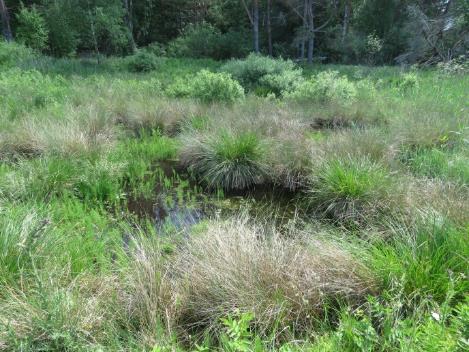 Biotops aizņem 1,89 ha lielu platību DL teritorijā (skatīt 4.3. attēls). Kopējā biotopa aizņemtā platība Latvijā ir 2196 – 2300 ha, kas atbilst 0,034– 0,036 % valsts teritorijas (ES ziņojums par dzīvotņu stāvokli, 2019). Plāna izstrādes laikā secināts, ka galvenokārt biotopu apdraud biotopa 7220* Avoti, kas izgulsnē avotkaļķus dabiskās plūsmas samazināšanās un būtu jānodrošina, lai netiek īstenotas darbības, kas ierobežotu avotu izplūdi. Atbilstoši “ES aizsargājamie biotopi Latvijā” noteikšanas rokasgrāmatai, ‘’ja kaļķainā zāļu purvā izplūst avoti, kas veido (.....) visu purvu nodala kā biotopu 7230 Kaļķaini zāļu purvi”. Tāda situācija ir “Diļļu” māju apkārtnē (plāna 1.9. un 1.10. pielikums). Būtiski ir aizsargāt šos biotopus, neskatoties vai kaļķavota krasti ir sausāki un tur dominē pļavas veģetācija, vai slapjākas ieplakas ar zāļu purva iezīmēm. Dabā šīs robežas precīzi nav nosakāmas. Purvu biotopu izmaiņu apkopojums redzams 4.6. tabulā.4.6. tabula. – Purvu biotopu izmaiņu apkopojumsSociālekonomiskā/ekosistēmu pakalpojumu vērtībaAvotu biotopi 7160 Minerālvielām bagāti avoti un avotu purvi un 7220* Avoti, kas izgulsnē avotkaļķus ir integrāla DL “Diļļu pļavas” sastāvdaļa un bez tiem nepastāvētu liela daļa pārējo DL dabas vērtību. Tiem ir svarīga loma DL hidroloģiskā režīma veidošanā, kā arī dažādu augu un dzīvnieku dzīvotņu uzturēšanā.Biotopu teritorijā var augt īpašas ārstniecības augu sugas, kam var būt sociālekonomiska vērtība, avoti var būt arī kā vērtīga dzeramā ūdens avoti, kuru izmantošana gan nebūtu veicināma, priekšroku dodot avotu biotopos mītošo sugu aizsardzībai.Biotopus ietekmējošie faktoriAvotu biotopu pastāvēšanu neietekmē lokāli vai reģionāli hidroloģiskie faktori. Biotopus var netīši apdraudēt nepareiza to apsaimniekošana, to izbraukājot ar tehniku vai iznīcinot tā augāju. Tāpat mēdz notikt arī mērķtiecīga tā iznīcināšana, veicot rakšanas darbus to tuvumā, pēc kuras biotopu atjaunošana var nebūt iespējama. Ieteikumi biotopu apsaimniekošanaiBiotopu vienīgā ieteicamā apsaimniekošana ir neiejaukšanās dabiskajos procesos, jo tos tieši apdraud tikai cilvēka darbība, kuras procesā var nejauši vai tīši tikt nobloķētas vai aizspiestas avotu izplūdes vietas, tāpēc avotu iztecēšanas vietu tuvumā jāizvairās braukt ar smago tehniku. Būtiska nozīme ir komunikācijai ar zemes īpašniekiem un nomniekiem, skaidrojot DL nozīmi un vērtību, kas saglabājama. Šo biotopu kontekstā jāpiekopj neiejaukšanās dabiskajos procesos. Svarīgi ir, veicot biotopu attīrīšanu no lielākiem kokiem, necirst kokus 10 m rādiusā no avotu iztekas vietām.Detalizēti apsaimniekošanas pasākumi aprakstīti 5.2.  apakšnodaļā.Mežu biotopiNatura 2000 SDF(02/02/2014) sarakstā mežu biotopi nav iekļauti. Projekta izstrādes laikā DL teritorijā konstatēti divi mežu biotopu veidi – 91D0* Purvaini meži un 9020* Veci jaukti platlapju meži. Aizsargājamie meža biotopi sastāda vien 2 % no DL teritorijā esošajām mežu teritorijām. Biotopa 91D0* Purvaini meži kopējā aizņemtā platība Latvijā ir 60240 – 120000 ha, kas atbilst 0,2 – 0,3 % valsts teritorijas (ES ziņojums par dzīvotņu stāvokli, 2019). Biotops ir nozīmīgs reto sugu populācijām, īpaši higrofītiskajiem vaskulārajiem augiem, kā arī epiksīlajām sūnām un dažām ķērpju sugām. Purvainie priežu meži ir nozīmīgs biotops aizsargājamai putnu sugai, kuras izplatība sarukusi pēdējā gadsimta laikā – mednim Tetrao urogallus (ES aizsargājamie biotopi Latvijā, 2013).Biotopa 9020* Veci jaukti platlapju meži kopējā aizņemtā platība Latvijā ir 11137 – 14500 ha, kas atbilst 0,9 – 1,8 % valsts teritorijas (ES ziņojums par dzīvotņu stāvokli, 2019). Biotops satur pirmatnējā jeb dabiskā meža pazīmes – daudz mirušās koksnes dažādās sadalīšanās stadijās, nokaltuši stāvoši koki, bioloģiski veci koki, atvērumi audzes klājā u.tml. Biotops kalpo kā sugu izplatīšanās epicentrs un ir nozīmīga dzīvotne epifītiskajām ķērpju, sūnu un vaskulāro augu sugām. Ar šo biotopu saistītas arī retas bezmugurkaulnieku – īpaši vaboļu – sugas (ES aizsargājamie biotopi Latvijā, 2013).Liegumā konstatētas vietas, kur iespējams atjaunot mežu biotopu 9180* Nogāžu un gravu meži. Biotops 91D0* Purvaini meži konstatēts DL centrā uz dienvidrietumiem no “Diļļu” mājām, kur tas veidojies reljefa pazeminājumā uzkrājoties blakus esošā avotu biotopa 7220* Avoti, kuri izgulsnē avotkaļķus ūdeņiem. Biotops 9020* Veci jaukti platlapju meži konstatēts pie DL dienvidu robežas, kur neliels tā fragments veidojies pašā lieguma teritorijas dienvidaustrumu stūrī – senkrasta pakājē. Biotopam 9180* Nogāžu un gravu meži potenciālas atjaunošanas teritorijas ir visas senkrasta nogāzes un gravas, no kurām uz šo plānu attiecas tikai to daļa, kura ietilpst DL teritorijā. Pēc eksperta domām, kādreiz visa senkrasta nogāze bijusi klāta dažādu sugu lapu kokiem, kā tas ir citās senkrasta teritorijās, taču pēc to nociršanas, nogāzēs sasējušās vai mākslīgi sastādītas priedes. Lai atjaunotu senkrasta nogāzēs dabiskos platlapju mežus, būtu vēlams pakāpeniski aizstāt tajā augošas priedes pret dažādām platlapju koku sugām, veidojot nogāžu un gravu mežiem raksturīgo kokaugu kompozīciju. Mežu biotopus lieguma teritorijā var apdraudēt saimnieciskā darbība (mežu ciršana, novadgrāvju veidošana to tuvumā). Aizsargājamās meža teritorijas tikai nelielā teritorijā atbilst kopšanas cirtes vecumam un tajās nav atļauts veikt citu saimniecisko darbību, vietās, kur atļauta kopšanas cirte biotopa saglabāšanai nepieciešams jebkādu mežsaimniecisko darbību tajos veikt bez smagās tehnikas izmantošanas. Mežu biotopu izmaiņu apkopojums redzams 4.7. tabulā.4.7. tabula. – Mežu biotopu izmaiņu apkopojumsSociālekonomiskā/ekosistēmu pakalpojumu vērtībaMežu biotopi nodrošina gan vides, gan sociāli nozīmīgus ekosistēmu pakalpojumus. Meži DL teritorijā ietver nozīmīgus koksnes resursus, lai arī koksnes izmantošana nav prioritāte šajā teritorijā. Saskaņā ar ekosistēmu pakalpojumu novērtējuma metodiku mežu biotopi var sniegt šādus apgādes pakalpojumus: savvaļas augi un to produkti, koksne (tikai tā, kas iegūta saskaņā ar mežu apsaimniekošanas nosacījumiem); regulācijas un atbalsta pakalpojumu jomā – augsnes erozijas mazināšanā (augsne ir klāta ar veģetāciju), vide apputeksnētāju kukaiņiem, mežu biotopi piedalās ūdens aprites ciklā un ūdens plūsmas regulēšanā, meži piedalās klimata pārmaiņu mazināšanā; kultūras ziņā – mežu biotopi izmantojami rekreācijā, vides izglītībā, kā mācību ekskursiju objekts un ekotūrisma resurss.Biotopus ietekmējošie faktoriAttiecībā uz visiem mežu biotopiem Latvijā galvenais apdraudošais faktors ir mežsaimnieciskā darbība – koku ciršana, taču DL “Diļļu pļavas” teritorijā tā nav uzskatāma par mežu biotopus būtiski negatīvi ietekmējošu faktoru, lai arī pagātnē ir konstatēti gadījumi, kad nelikumīgi ticis izcirsts mežs DL teritorijā. Šāda situācija izveidojusies, jo nav notikusi komunikācija ar zemju īpašniekiem par atļautajām un aizliegtajām darbībām DL. Biotops 91D0* Purvaini meži ir jūtīgs uz hidroloģiskā režīma izmaiņām un mitruma apstākļu izmaiņu rezultātā (avotu plūsmas izsīkšana, meliorācija) var pārveidoties vai ar laiku izzust, taču risks ir minimāls tik ilgi, kamēr blakus esošā avotu biotopa 7220* Avoti, kuri izgulsnē avotkaļķus izteka apgādā to ar ūdeni. Lai arī bebru uzpludinājuma likvidēšana pie DL rietumu robežas, nedaudz pazeminās lokālo gruntsūdeņu līmeni DL teritorijā, nav paredzams, ka šī izmaiņa negatīvi ietekmēs šīs biotopa atradnes hidroloģiskos apstākļus.Kā jebkuru biotopu, arī meža biotopus, it īpaši to zemsedzi, nelabvēlīgi ietekmē pārmērīga smagās tehnikas pārvietošanās. Vēlams visās DL meža teritorijās, veicot apsaimniekošanas pasākumus, ja nepieciešams lietot smago tehniku, darīt to saudzīgos apmēros.Ieteikumi biotopu apsaimniekošanaiMežu biotopu atbilstošā apsaimniekošana ir neiejaukšanās meža biotopu dabiskajos procesos un hidroloģiskajā režīmā. Liegumā vēlama biotopa 9180* Nogāžu un gravu meži atjaunošanas pasākumu veikšana senkrasta nogāzēs un gravās, lai ar laiku atjaunotu gravu mežus.Detalizēti apsaimniekošanas pasākumi aprakstīti 5.2. apakšnodaļā.Biotopu izmaiņasKopš iepriekšējiem detālajiem ekspertu apsekojumiem 2015. – 2017. gadā, nedaudz mainījies ES aizsargājamo biotopu sastāvs. Veicot teritorijas apsekojumus 2019. gada vasarā, eksperts konstatējis iepriekš teritorijā nereģistrētu ĪA meža biotopu – 9020* Veci jaukti platlapju meži. Pēc jaunākā apsekojuma datiem, biotops 7230 Kaļķaini zāļu purvi paplašināms no iepriekšējās platības 0,03 ha uz 1,89 ha platību, no kuras lielāko daļu sastāda biotopa teritorija, kura iekļauj biotopa 7220* Avoti, kuri izgulsnē avotkaļķus veidoto strautu, kas tek no “Diļļu” mājām uz lieguma rietumu robežu. Biotops 7230* Kaļķaini zāļu purvi paplašināts uz biotopu 6270* Sugām bagātas ganības un ganītas pļavas un 6410 Mitri zālāji periodiski izžūstošās augsnēs rēķina, attiecīgi samazinot to teritoriju. Minētais strauts pilnībā par biotopu 7220* Avoti, kuri izgulsnē avotkaļķus ticis klasificēts tikai 2019. gadā. Biotops 6230* Vilkakūlas zālāji, kas Natura 2000 SDF(02/02/2014) atzīmēts ar platību 0 ha, DL teritorijā vēl joprojām nav konstatēts, tomēr ir izdalītas teritorijas, kur šo biotopu iespējams atjaunot (plāna 2.2. pielikums). Sugas, to sociālekonomiskā vērtība un sugas ietekmējošie faktori, vienlaikus norādot to aizsardzības līmeni Latvijas mērogā	Flora	Aizsargājamo un reto augu un sūnu sugu stāvoklis DL “Diļļu pļavas”Īpaši uzsverama DL teritorijā atrodamo orhideju dzimtas sugu vērtība. DL sastopamas vairākas dzegužpirkstīšu sugas – asinssarkanā dzegužpirkstīte Dactylorhiza cruenta, stāvlapu dzegužpirkstīte Dactylorhiza incarnata, fuksa dzegužpirkstīte Dactylorhiza fuchsii, Baltijas dzegužpirkstīte Dactylorhiza baltica. No konstatētajām augu sugām vislielākā vērtība ir bezdelīgactiņai Primula farinosa, vīru dzegužpuķei Orchis mascula un parastajai kreimulei Pinguicula vulgaris, kas ir Latvijā, saistībā ar kaļķainu zālāju biotopu platību samazināšanos, strauji izzūdošas sugas.Nozīmīgākās retās un ĪA sugas DL teritorijā konstatētas saistībā ar kaļķi saturošiem biotopiem. No pēdējo apsekojumu periodā (2017. – 2019. gads) konstatētajām 29 (trīs uz pieņēmuma bāzes) sugām, vismaz astoņas augu un sūnu sugu atradnes ir tieši saistītas ar sārmainu augsni. Lielākā daļa konstatēto augu un sūnu sugu ir ievāktas herbārijā un glabājas LU Bioloģijas institūtā (herbāriju ievāca I. Rēriha). ĪA augu un sūnu sugu atradņu izvietojums redzams plāna 2.9. pielikumā. Viena suga – asinssarkanā dzegužpuķe Dactylorhiza cruenta – tikusi konstatēta tikai 1972. gada datos – herbārija eksemplārs glabājas LU bioloģijas institūtā (herbāriju ievāca I. Lodziņa). Jāatzīmē, ka daļa sugu no orhideju dzimtas ne katru gadu veido virszemes daļas, sevišķi ziedkopas, tāpēc to konstatēšana ir apgrūtināta. Jābūt regulāriem novērojumiem piemērotā sezonā, lai izslēgtu sugas eksistenci dotajā vietā. Aizsargājamie meža biotopi DL aizņem nebūtisku teritorijas platību (4.2. tabula), savukārt pārējās meža teritorijas ir radušās pārsvarā aizaugot zālājiem un lauksaimniecības zemēm un tajās dominē skuju koku audzes (pārsvarā priedes) un nav uzskatāmas par vērtīgām. Baltijas ledus ezera senkrasta nogāzē esošās priedes ir tikušas stādītas, tādejādi aizstājot nogāzēs tradicionālos jauktos platlapju mežus un tiem raksturīgo floru. Nogāžu teritorijas ietilpst DL teritorijā ļoti mazā platībā, tomēr darbības, kas veiktas DL teritorijā tās ietekmē gan sugu aizsardzības, gan apsaimniekošanas pasākumu ziņā. Lai veidotu pilnīgāku sapratni par augu un sūnu sugu, kā arī biotopu stāvokli DL, kā arī konstatētu un kontrolētu tālākas zālāju biotopu kvalitātes izmaiņas, svarīgs pētāmais aspekts ir dabisko indikatorsugu skaita un daudzuma izmaiņas. Par pamatu izmantoti dati no 2017. gada bioloģiski vērtīgu zālāju un ES nozīmes zālāju inventarizācijas un monitoringa anketām dotajā teritorijā (DAP dabas datu pārvaldības sistēmas “OZOLS” dati). Atsevišķi pievienotas arī 2019. gadā konstatētās indikatorsugas atbilstošos biotopos (plāna 3.3. pielikums). Datu salīdzināšanai izmantoti dati no DL apsekojuma 2001. gadā (plāna 5.8. pielikums). Pēc 2001. gada datiem var secināt, ka Diļļu pļavās ir bijusi mozaīka ar slapjiem, kaļķainiem zilganās seslērijas un sausākiem vilkakūlas zālājiem ar zemu zelmeni. Sūnu stāvs bijis samērā izteikts, tomēr ne izteikti ekspansīvs – ap 40 % seguma. Parauglaukumā uz 9 m2 tika konstatētas 37 augu sugas, kas ir ļoti liels piesātinājums vilkakūlas zālājiem. Zālājā izteikta dažādu ekoloģisko grupu kopsastopamība (piem., stāvā vilkakūla Nardus stricta un zemais dadzis Cirsium acaule), kas ir raksturīga seniem ilgstoši ekstensīvi apsaimniekotiem zālājiem. Dati raksturo sausākās Diļļu pļavu teritorijas (mikropacēlumus). Mitrākajās teritorijās konstatēts lielāks zilganās seslērijas Sesleria caerulea segums kopā ar citām slapjo kaļķaino zālāju sugām.Salīdzinājumā ar 2001. gadā vienā parauglaukumā konstatēto augu sugu sastāvu (37 sugas uz 9 m2), pēc nesenākajiem apsekojumiem visos DL zālājos kopumā konstatētais tikai 29 augu sugu (ĪA biotopu indikatorsugas) sastāvs ir ievērojami samazinājies. Vien septiņu augu sugas konstatētas abos apsekojumos. Tomēr jāpiezīmē, ka jaunākajos datos tikušas uzskaitītas tikai ĪA biotopu indikatorsugas un 2001. gada datos uzskaitītas visas sugas, taču tikai nelielā vilkakūlas zālāja fragmentā, tāpēc šo datu salīdzināmība ir zema. Tā kā plāna izstrādes laikā netika konstatēts biotops 6230* Vilkakūlas pļavas un nav datu par sugu sastāvu kādā šī biotopa teritorijā, datu salīdzināmība ir vāja, tomēr tie norāda uz sugu dažādības mazināšanos. Vaskulāro augu sugu daudzveidības samazināšanās ir tieši saistīta ar apsaimniekošanas regularitātes samazināšanos un cituviet arī pilnīgu apsaimniekošanas pasākumu trūkumu DL “Diļļu pļavas”. Līdz DA plāna izstrādei un tā izstrādes laikā DL teritorijā nav tikuši konstatēti dižkoki, taču ņemot vērā vecu kadiķu audžu klātbūtni DL teritorijā, iespējams kāds no vecajiem kadiķiem klasificējams kā dižkoks vai ir tuvu nepieciešamo kritēriju sasniegšanai. Lai gan DL teritorijā nav tikuši konstatēti akmeņi, kuru izmērs tos klasificētu kā dabas pieminekļus, DL teritorija ir salīdzinoši lieliem laukakmeņiem bagāta. Laukakmeņi kalpo kā augtene gan retām sūnu sugām, gan, iespējams, vērtīgām ķērpju sugām (plāna 1.24. pielikums). DL teritorijā ārpus viensētu pagalmiem nav vēlams pārvietot, izrakt vai bojāt laukakmeņus. Ziņas par reto un aizsargājamo augu un sūnu sugu aizsardzības statusu, to sastopamību DL un Latvijā, kā arī galvenajiem sugu apdraudošajiem faktoriem redzamas 4.8. tabulā. Aizsargājamo un reto augu un sūnu sugu atradņu vietas skatīt plāna 2.9. pielikumā.4.8. tabula. DL “Diļļu pļavas” sastopamās aizsargājamās un retās augu un sūnu sugasSaīsinājumi:ĪAS – ĪA suga (atbilstoši MK 2000. gada 14. novembra noteikumu Nr. 396. ”Noteikumi par īpaši aizsargājamo sugu un ierobežoti izmantojamo īpaši aizsargājamo sugu sarakstu” 1. un 2. pielikumam);MIK – sugas aizsardzībai veidojams mikroliegums (atbilstoši MK 2012. gada 18. decembra noteikumiem Nr. 940 „Noteikumi par mikroliegumu izveidošanas un apsaimniekošanas kārtību, to aizsardzību, kā arī mikroliegumu un to buferzonu noteikšanu” 1. pielikumam).SG – aizsardzības kategorija Latvijas Sarkanajā grāmatā; 0. kategorija - izzudušās sugas; 1. kategorija - izzūdošās sugas; 2. kategorija - sarūkošās sugas; 3. kategorija - retās sugas; 4. kategorija - maz pazīstamās sugas.Augu sugas ietekmējošie faktoriRetās augu sugas ietekmējošie faktori saistīti ar to dzīvotni ietekmējošiem faktoriem – zālāju augu sugas apdraud apsaimniekošanas trūkums vai nepareiza tās īstenošana, tomēr galvenokārt – zemju pamešana novārtā, kuras rezultātā zālājos ieviešas ekspansīvās sugas, izspiežot jutīgākās un vērtīgās sugas.Ieteikumi apsaimniekošanas pasākumiem ĪA augu sugu aizsardzība īstenojama, apsaimniekojot to dzīvotnes: ES ĪA zālāju, avotu, krūmu un mežu biotopus.Detalizēti apsaimniekošanas pasākumi aprakstīti 5.2. apakšnodaļā pie attiecīgajiem biotopiem.Fauna	BezmugurkaulniekiDL sastopamas sešas ES Biotopu direktīvas sugas un viena Latvijā aizsargājama suga. Vērtīgākās bezmugurkaulnieku dzīvotnes DL teritorijā ir zālāju biotopi. Lieguma teritorija ir mājvieta lielai dažādībai tauriņu sugu, kā arī divām ĪA pumpurgliemežu sugām, no kurām viena šeit veido savu lielāko populāciju Latvijā (plāna 2.10. pielikums). Lieguma teritorijā esošās mežu teritorijas nav izskatāmas par pietiekami vecām un vērtīgām, lai tajās būtu iespējams veidot dzīvotni ĪA bezmugurkaulnieku sugām. Lai gan pirms apsekojuma entomologam bijis pamats uzskatīt, ka Vankas upē, iespējams, atrodamas lielo gliemeņu sugas, tās nav tikušas konstatētas. Tomēr, upe ir potenciāli tām piemērota – ūdens ir dzidrs un auksts. Zālājos novērojama stipra aizaugšana apsaimniekošanas trūkuma dēļ, tomēr Diļļu pļavās vēl aizvien novērojama augsta dienas tauriņu daudzveidība. Abās uzskaites reizēs 2019. gada jūnijā konstatētas 28 tauriņu sugas. Tauriņi ir labi zālāju kvalitātes indikatori – intensīvas lauksaimniecības zemēs dienas tauriņu sugu skaits nepārsniedz 10 sugas. DL teritorijā konstatēto tauriņu sugu apkopojums tabulas veidolā apskatāms plāna 3.2. pielikumā (Entomologa atzinumā). Tauriņu uzskaites transektes redzamas plāna 2.14. pielikumā. Jāpiezīmē, ka lieguma teritorijā, zālājos atrasta arī reta skudru suga – mazā šaurgalvas mežskudra Formica pressilabris, kas lieguma teritorijā veido lielu skaitu koloniju. Lai gan tā nav ĪA, tā ir potenciāls indikators kaļķainām mitrām pļavām, tās pūzni veido no kūlas stiebriem (plāna 1.26. pielikums). Informācija par DL “Diļļu pļavas” konstatētajām sugām un to aizsardzības statusu apkopota 4.9. tabulā, informācija par sugu populāciju lielumu un dzīvotņu platībām attēlota 4.10. tabulā.Skabiozu pļavraibenis Euphydryas aurinia lieguma teritorijā novērots atsevišķos EMERALD projekta un ekspertu apsekojumos no 2002. līdz 2012. gadam. Jau 2002. gadā populācija novērtēta kā >15 % no kopējās populācijas Latvijā. 2004. – 2012. gadu monitoringa periodā pēc 2009. gadā veiktā apsekojuma populācijas lielums ticis aprēķināts kā 1500 – 3000 īpatņu, kas sastādīja lielāko populāciju Latvijā. Tas, iespējams, nav bijis reālais populācijas lielums, jo tauriņi uzskaitīti tikai tiem labvēlīgos biotopos un iegūtais rādītājs, 9 – 17 īpatņi/ha, attiecināti uz visu Diļļu pļavu teritoriju. Populācijas lielumam vajadzētu būt mazākam. 2014. un 2015. gadā dienas tauriņu monitoringā suga nav tikusi konstatēta. Iespējams, divu iemeslu dēļ: nelabvēlīgi klimatiskie apstākļi/tauriņu lidošanas perioda neievērošana un teritorijas aizaugšanas sekas. Drošu secinājumu par to nav. Tomēr aizaugšana varētu būt galvenais sugas samazināšanās iemesls. Skabiozu pļavraibenim Euphydryas aurinia (skatīt 4.4. attēlu) nepieciešams biotops ar barības augu pļavas vilkmēli Succisa pratensis, zemu augāja augstumu un atklātu, saules apspīdētu teritoriju. Starp krūmiem un kokiem ir zālāju fragmenti ar ziedošiem augiem un barības augu – pļavas vilkmēli. Tomēr tuvākajā nākotnē aizaugšana sugu varētu negatīvi ietekmēt. Sugas kopējais aizsardzības statuss Latvijā ir nelabvēlīgs (U1 (Unfavourable-Inadequate)), galvenokārt tieši dēļ biotopu aizaugšanas (ES ziņojums par sugu stāvokli, 2019). 2019. gadā skabiozu pļavraibenis Euphydryas aurinia uzskaitīts divās transektēs (plāna 2.14. pielikums). Uzskaitīti 23 tauriņi, t.i., ap 24 īpatņu/ha. Piemērotā biotopa platība noteikta pēc kartogrāfiskajiem materiāliem un tiešajā apsekojumā, kas ir 34,8 ha. Tad tauriņa populācijas lielums vērtējams noapaļojot – aptuveni 750 – 850 īpatņu. Ņemtas vērā arī biotopu platības ārpus transektēm, kurās novēroti tauriņi. 2019. gadā novērots apmēram tikpat daudz īpatņu kā 2003. gadā. No tā varētu secināt, ka lai gan zālāju biotopu aizaugšana apdraud sugas dzīvotnes, pašlaik tā sugu vēl būtiski neietekmē. Diļļu pļavās ir, iespējams, šobrīd Latvijā bagātākā populācija un tās saglabāšanai ir nepieciešama sugas apdzīvotā biotopa apsaimniekošana.Lielais zirgskābeņu zeltainītis Lycaena dispar teritorijā konstatēts jau 2002. gadā (V. Spuņģis) un 2016. gadā (Latvijas Entomoloģijas biedrība). Teritorijā ir tam piemēroti biotopi, lai barotos pieaugušie tauriņi, un arī kāpuru barības augs – zirgskābenes.Apsekojumā 2019. gadā divās paralēlās transektēs uzskaitīti divi īpatņi (skatīt 4.5. attēlu). Tauriņam raksturīgi gari pārlidojumi. No DL platības atklātie biotopi aizņem apmēram 52 % jeb 90,4 ha, ko varētu uzskatīt par tauriņam piemēroto platību. Līdzīgā aprēķinā kā skabiozu pļavraibenim populācijas blīvums ir divi īpatņi/ha un kopējais populācijas lielums noapaļojot ir 180 – 200 īpatņu. Suga sastopama izklaidus visā teritorijā, arī sugai nepiemērotos biotopos. Sugas aizsardzības statuss Latvijā ir labvēlīgs (FV (Favourable)) (ES ziņojums par sugu stāvokli, 2019). Lai gan daudzviet Eiropā suga ir apdraudēta, tomēr to uzskata par sugu, kas ir biotopu ģenerālists (kāpuri barojas ar dažādām zirgskābeņu sugām, kuras ir visai parastas) un izplatās virzienā uz ziemeļiem (Lindman et al., 2014). Sugas aizsardzībai Diļļu pļavās nav nepieciešami īpaši pasākumi, taču tās izplatības veicināšanai iespējams veikt krūmu un koku izciršanu.Spilgtā purvuspāre Leucorrhinia pectoralis konstatēta tikai 2019. gadā. Viens īpatnis pie dīķiem centrālajā daļā (dīķi labi pārredzami ejot gar to krastu), viens īpatnis pie dīķa ziemeļu daļā. Abi īpatņi sugas lidošanas maksimumā. Balstoties uz šiem novērojumiem, nav iespējams precīzi aprēķināt populācijas lielumu, taču varētu pieņemt, ka tas ir 30 – 40 īpatņu, t.i., pieaugušās spāres. Var droši apgalvot, ka populācija ir stabila, bet vāja un izolēta. Gar veco sliežu ceļu iet pārplūdis grāvis, kurā attīstās spāres, taču ĪA sugas netika novērotas. Kopumā stāvošu ūdeņu DL ir maz, to kopējā platība nesasniedz vienu ha. Latvijā sugas aizsardzības statuss ir labvēlīgs (ES ziņojums par sugu stāvokli, 2019). DL nav nepieciešami īpaši apsaimniekošanas pasākumi sugas statusa uzlabošanai.Slaidais pumpurgliemezis Vertigo angustior Diļļu pļavās veido īpatņiem bagātu populāciju – iespējams, lielāko populācijas blīvumu zināmajās sugas atradnēs Latvijā (konstatēts 2002. gadā). Monitorings teritorijā veikts vairākas reizes kopš 2002. gada un parauglaukumu specifikas, kā arī aprēķinu atšķirību dēļ noteiktās populācijas svārstījušās no 0,5 – 103 miljoniem īpatņu. Pēc jaunākajiem pētījumiem 2016. gadā monitoringā, izmantojot laukuma metodi, konstatēts, ka vidējais gliemežu blīvums ir 67,3 īpatņi/m2 un piemērotā platība DL teritorijā ir 34,8 ha. Tad aprēķinātais populācijas lielums ir ~23 miljoni‬ īpatņu. Šis populācijas lielums ir aptuveni salīdzināms ar iepriekš iegūtajiem datiem. Jāņem vērā, ka populācijas lieluma aprēķins ir stipri atkarīgs no tā, cik paraugi un kurās vietās ievākti, jo gliemeži teritoriju apdzīvo nevienmērīgi. 2019. gadā uzskaite nav atkārtota, jo ir pieejami kvalitatīvi samērā jauni dati. Pašlaik nav konstatēti sugu tieši apdraudoši faktori, tomēr zālāju (it īpaši 6410 Mitri zālāji periodiski izžūstošās augsnēs) aizaugšana sugu var ietekmēt negatīvi. Suga neapdzīvo mežus, tāpēc ir nepieciešams veikt biotopa apsaimniekošanas pasākumus – apauguma likvidēšanu. Sugas stāvoklis Latvijā ir nelabvēlīgs (U2 (Unfavourable-Bad)), iespējams, tāpēc, ka suga nav pietiekoši izpētīta un aizaugšana ir problēma lielākajā daļā atradņu (ES ziņojums par sugu stāvokli, 2019). Tāpēc vienai no Latvijas bagātākās populācijas saglabāšanai ilgtermiņā ir nepieciešami apsaimniekošanas pasākumi. Četrzobu pumpurgliemezis Vertigo geyeri, lai gan iepriekšējos gados aprēķināts 350 – 700 tūkst. īpatņu skaitā un biotopi ir sugai piemēroti, 2019. gadā uzskaitē suga netika konstatēta. Tas liecina, ka suga DL teritoriju apdzīvo ļoti nevienmērīgi. Formāli jāpieņem, ka populācijas lielums ir tāds kā noteikts iepriekš. Sugas stāvoklis Latvijā ir nelabvēlīgs (U2 (Unfavourable-Bad)), lielākajā daļā atradņu problēma ir aizaugšana, tāpēc zālājus nepieciešams regulāri apsaimniekot, kā arī atbrīvot no krūmiem un kokiem (ES ziņojums par sugu stāvokli, 2019). Tāpat kā slaidajam pumpurgliemezim, arī četrzobu pumpurgliemezim DL teritorijā piemērotā platība ir 34,8 ha.Parka vīngliemezis Helix pomatia konstatēts 2002. gadā, populācijas lielums nav novērtēts, atkārtoti 2019. gada monitoringa laikā nav atrasts. Iespējams, ka gliemežiem nelabvēlīgos klimatiskajos apstākļos – karsts un sauss. Populācijas lielumu nevar precīzi aprēķināt, taču īpatņu skaits noteikti pārsniedz 100 (hermafrodīti var kopulēt savstarpēji). Sugai kā dzīvotne ir piemēroti arī sekundārie meži. Sugai Latvijā ir labvēlīgs aizsardzības status un tās pastāvēšanai nav nepieciešami īpaši apsaimniekošanas pasākumi. Pēc iedzīvotāju liecībām DL teritorijā notiek vīngliemežu ieguve.Strautuspāre Cordulegaster boltonii konstatēta tikai 2003. gadā, vēlāk nav tikusi novērota. Var pieņemt, ka spāres kāpuri apdzīvo Vankas upi, kas atbilst sugas kritērijiem – maza upe ar smilšainu grunti. Visticamāk, ka šī spāre arvien apdzīvo upi, jo tās baseinā nekas būtiski nav mainījies. Spāres populācija vienmēr ir mazskaitlīga un novēroti tikai atsevišķi īpatņi. 4.9. tabula. Pēc literatūras apkopojuma lieguma teritorijā konstatētās bezmugurkaulnieku sugas.Saīsinājumi:Aizsardzības stāvokļa novērtējums atbilstoši ziņojumā Eiropas Komisijai par ES nozīmes biotopu (dzīvotņu) un sugu aizsardzības stāvokli Latvijā, novērtējums par 2003. – 2018. gada periodu (ES ziņojums, 2019) lietotajiem apzīmējumiem:Apzīmējumi aizsardzības stāvokļa tendencei: I ‐ uzlabojas; D ‐ pasliktinās; S ‐ stabils, X ‐ nezināms.BD – Biotopu direktīva II pielikums. Dzīvnieku un augu sugas, kas ir Kopienas interešu sfērā un kuru aizsardzībai nepieciešama ĪA teritoriju nodalīšana. IV pielikums. Kopienā nozīmīgas dzīvnieku un augu sugas, kam vajadzīga stingra aizsardzība. V pielikums. Dzīvnieku un augu sugas, kas ir Kopienas interešu sfērā un kuru iegūšana un ekspluatācija dabā var būt pieļaujama.ĪAS – ĪA suga (atbilstoši MK 2000. gada 14. novembra noteikumu Nr. 396. ”Noteikumi par īpaši aizsargājamo sugu un ierobežoti izmantojamo īpaši aizsargājamo sugu sarakstu” 1. un 2. pielikumam);MIK – sugas aizsardzībai veidojams mikroliegums (atbilstoši MK 2012. gada 18. decembra noteikumiem Nr. 940 “Noteikumi par mikroliegumu izveidošanas un apsaimniekošanas kārtību, to aizsardzību, kā arī mikroliegumu un to buferzonu noteikšanu” 1. pielikumam);SG – aizsardzības kategorija Latvijas Sarkanajā grāmatā; 0. kategorija - izzudušās sugas; 1. kategorija - izzūdošās sugas; 2. kategorija - sarūkošās sugas; 3. kategorija - retās sugas; 4. kategorija - maz pazīstamās sugas;EUNIS – Eiropas Vides aģentūras datu bāze (The European Natura Information System).4.10. tabula. DL "Diļļu pļavas" sastopamo bezmugurkaulnieku sugu populācijas informācijas apkopojumsGalvenie tauriņus un gliemežus potenciāli apdraudošie faktori ir pļavu aizaugšana ar kokiem un krūmiem. Lai gan šobrīd aizaugšana tauriņus un gliemežus vēl kritiski neapdraud, jo visiem konstatētas bagātas populācijas, tuvāko 10 – 20 gadu laikā aizaugšana var būtiski negatīvi ietekmēt šīs sugas. Lai mazinātu apdraudējumu bezmugurkaulniekiem un citām dabas vērtībām, nepieciešams iespējami drīz apsaimniekot zālāju biotopus 6410 Mitri zālāji periodiski izžūstošās augsnēs (prioritāri poligons nr. 17MB111_173, skatīt plāna 5.7. pielikumu) izcērtot krūmus un kokus, kā arī katru sezonu ekstensīvi ganot teritoriju, pļaujot tikai gadījumā, ja tas netraumē bezmugurkaulniekiem nepieciešamos zāles ciņus. Atkrūmošana un atmežošana ir kā biotopiem, tā arī sugām svarīgākais aizsardzības pasākums, ko nevar aizvietot tikai ganīšana. Ganīšanai būtu jāseko pēc tam, kad veikta atkrūmošana, jo senāk tieši ganīšana bija galvenais faktors, kas nodrošināja biotopu un sugu pastāvēšanu, savukārt, pat ja nevar tikt nodrošināta ganīšana, zālāju biotopu pļaušana vietās ar izteiktiem zāles ciņiem nav ieteicama, jo tādejādi tiktu iznīcināta pumpurgliemežiem nepieciešamā dzīvotne. Pļaušanas pasākumi jāturpina zālāju teritorijās tur, kur tas darīts līdz šim – vienu vai vairākas reizes veģetācijas sezonā, kas nodrošina tauriņu pastāvēšanu. DA plāna izstrādes laikā konstatēts, ka vietējie iedzīvotāji regulāru ganīšanu visos zālāju biotopos nevar nodrošināt, tāpēc ieteicams izmantot noganīšanai “mobilo ganāmpulku”. Nebūtu vēlams ganīt jaunizveidotos zālājus ilgāk par mēnesi veģetācijas periodā. Citādi iespējama pārganīšana, kas izraisa biotopa degradāciju (Engures ezera palieņu apsaimniekošanas piemērs). Nocirsto apaugumu jānovieto vietās, kur ir bijis lielākais apauguma blīvums (galvenokārt, koku), ja nepieciešams – var frēzēt koku celmus, jo tie bezmugurkaulniekiem nav nozīmīgi. Nocirstos atlikumus sadedzināt zālāja biotopa teritorijā pieļaujams tikai augsnes sasaluma periodā, tad materiāla dedzināšana minimāli ietekmētu augsnē ziemojošos pumpurgliemežus un tauriņu kāpurus. Neliels īpatņu zaudējums tiktu izraisīts, taču to kompensētu biotopa atjaunošanās pēc pasākuma veikšanas. Tomēr, pirms veikt šīs darbības, nepieciešams tās saskaņot ar bezmugurkaulnieku ekspertu.Lai nodrošinātu bezmugurkaulniekiem labvēlīgu mikroklimatu, tauriņiem (aizvējš, saulainums) būtu nepieciešams atstāt šauras krūmu/koku joslas zālājos vai to malās, kas funkcionētu kā vēja barjeras un veidotu nepieciešamo mikroklimatu. Šādas joslas būtu svarīgas vēja plūsmas bremzēšanai no DL rietumu puses kā arī lielos vienlaidu, klajos zālājos (poligonos: 17MB111_173; 15SR66_301; 15SR66_300, skatīt plāna 5.7. pielikumu). Savukārt gliemežu sugu netraucētai attīstībai svarīgi, lai netiek izjaukts hidroloģiskais režīms un zālāji arī turpmāk paliktu mitri, īpaši svarīgi ir šo ievērot četrzobu pumpurgliemeža Vertigo geyeri un slaidā pumpurgliemeža Vertigo angustor dzīvotņu tuvumā (skatīt 4.6. attēlu). Tātad šajā teritorijā nevajadzētu veikt apsaimniekošanas pasākumus, kas maina hidroloģisko režīmu – piemēram veidot jaunus vai atjaunot novadgrāvjus. Savukārt, ir nepieciešams likvidēt DL rietumu daļā esošo bebra uzpludinājumu, kas appludinājis lielas zālāju platības un veicina to pārpurvošanos. Uzpludinājuma likvidēšana ir nepieciešama ne tikai bezmugurkaulnieku sugu, bet arī ĪA biotopu stāvokļa uzlabošanai un netiek prognozēts, ka tam būs negatīva ietekme uz mitruma apstākļiem pārējā DL teritorijā. Ciņu frēzēšana nav ieteicama! Pumpurgliemežiem ciņi ir nepieciešami sezonālai migrācijai uz un no tiem. To akcentējuši arī malakologi 2016. gadā veiktajā gliemežu uzskaitē. Piedevām DL sastopama skudru suga mazā šaurgalvas mežskudra Formica pressilabris, kuras pūžņi arī tiktu nofrēzēti. Svarīgi ir saglabāt zāles ciņus visā to apjomā, jo pumpurgliemežu dzīves ciklā atsevišķos posmos svarīgas visas tā daļas.Visus bezmugurkaulniekus negatīvi ietekmē smagās tehnikas pārvietošanās teritorijā (pārsvarā augsnes apdzīvotājus) – it īpaši pumpurgliemežu sugas. Ja tehnikas pārvietošanās notiek veģetācijas periodā, tad tiek negatīvi ietekmēti arī tauriņu, piemēram, skabiozu pļavraibeņa Euphydryas aurinia barības augi un arī kāpuri. Taču, ja tehnika pārvietojas sasalušas augsnes apstākļos, tad zaudējumi būtu minimāli un varētu braukt visā DL teritorijā, tomēr braucot pa vienām un tām pašām risēm, nevis izbraukājot teritoriju krustu-šķērsu. Sekmīgu biotehnisko pasākumu gadījumā visas bezmugurkaulnieku sugas varētu atjaunot zaudējumus.DL teritorijā priekš aizsargājamām bezmugurkaulnieku sugām nav nepieciešams veikt specifiskus apsaimniekošanas pasākumus ārpus esošajiem zālāju biotopiem vai veidot biotopus mākslīgai sugu areāla paplašināšanai.OrnitofaunaDL “Diļļu pļavas” teritorijā novērojams samērā līdzens reljefs ar nelieliem pacēlumiem un seklām ieplakām, kas bieži ir pārmitras un pildītas ar ūdeni. DL ziemeļaustrumu daļa atrodas uz Užavas upes ielejas nogāzes terasēm. Lielā daļā DL novērojami mēreni mitri hidroloģiskie apstākļi, kā arī gar bijušā dzelzceļa uzbērumu un dažviet citur DL teritorijā konstatētas pārpurvotas un applūdušas teritorijas. Lielākā daļa DL teritorijas aizaugusi ar krūmāju un jaunu sekundāro mežu. Ilgstoša zālāju apsaimniekošanas trūkuma vai nepilnīgas apsaimniekošanas dēļ, kā arī dzīvotņu niecīgo platību un fragmentācijas dēļ, DL “Diļļu pļavas” ornitofauna kā ĪA zālāju putnu sugu, tā arī parastu zālāju putnu sugu ziņā ir nabadzīga. Visi iepriekšminētie apstākļi kopumā nosaka DL esošās dzīvotnes kā neatbilstošas potenciāla putnu bioloģiski vērtīga zālāja vai putnu bioloģiski vērtīga zālāja statusam.DA plāna izstrādes vajadzībām 2019. gada putnu ligzdošanas sezonā ir veiktas uzskaites DL “Diļļu pļavas” un tā tuvākajā perifērijā. Šajās uzskaitēs konstatētās putnu sugas uzskaitītas 4.11. tabulā, kā arī informācija par to populāciju lielumu 4.12. tabulā. ES ĪA putnu sugu dzīvotnes DL teritorijā attēlo 4.7. attēls. Plāna izstrādes gaitā konstatētās ES ĪA putnu sugu atradnes redzamas plāna 2.11. pielikumā.4.11. tabula. Lieguma teritorijā konstatētās putnu sugasSaīsinājumi:ĪAS – ĪA suga (atbilstoši MK 2000. gada 14. novembra noteikumu Nr. 396. ”Noteikumi par īpaši aizsargājamo sugu un ierobežoti izmantojamo īpaši aizsargājamo sugu sarakstu” 1. un 2. pielikumam);MK noteikumi Nr. 940 – MK 2012. gada 18. decembra noteikumi Nr. 940 “Noteikumi par mikroliegumu izveidošanas un apsaimniekošanas kārtību, to aizsardzību, kā arī mikroliegumu un to buferzonu noteikšanu”;PD – Putnu direktīva, I – I pielikums;SG – aizsardzības kategorija Latvijas Sarkanajā grāmatā; 0. kategorija - izzudušās sugas; 1. kategorija - izzūdošās sugas; 2. kategorija - sarūkošās sugas; 3. kategorija - retās sugas; 4. kategorija - maz pazīstamās sugas.Brūnā čakste Lanius collurio tikusi konstatēta DL teritorijā, tā ziemeļu daļā blakus bijušajam dzelzceļa uzbērumam (koordinātas: X 353827, Y 6324744). Saskaņā ar eksperta novērojumiem krūmu apaugums ir pārāk blīvs (lai arī tas ir mozaīkveida) un lakstaugu veģetācijas, kā arī kūlas augstums un blīvums starp krūmiem ir pārāk liels labvēlīgiem barošanās apstākļiem lieguma teritorijā. Visticamāk šī suga lielākā skaitā sastopama Užavas palienē ārpus DL teritorijas.Līdzīga situācija kā brūnajai čakstei Lanius collurio konstatēta arī attiecībā uz mazo svilpi Carpodacus erythrinus. Krūmu apaugums DL teritorijā lielākoties ir pārāk blīvs labvēlīgiem barošanās apstākļiem. Arī šī suga lielākā skaitā, visticamāk, sastopama Užavas palienē ārpus DL teritorijas.Griezes Crex crex tikušas konstatētas zālājos iepretim “Dillēm” (koordinātas: X 354107, Y 6324037; X 354187, Y 6323970; X 354144, Y 6324131). Ņemot vērā neizaugušā zālāja mazo platību, nav izslēgts, ka 1 – 2 griezes no dzirdētajām zālājā iepretim “Dillēm” ir bijušas īslaicīgas ienācējas no apkārtējiem zālājiem, kur notikusi pļaušana. Atjaunojot vienlaidu zālājus vismaz 100 ha platībā, sagaidāma neliela lokāla šīs sugas populācijas izveidošanās DL teritorijā.Lai arī baltais stārķis Ciconia ciconia apsekojumā nav ticis konstatēts, teritorijā ir tam piemēroti apstākļi un tajā visdrīzāk notiek tā barošanās. Ormanīša Porzana porzana un mazā ormanīša Porzana parva, kā arī mazā dumpja Ixobrychus minutus klātbūtne DL ir maz ticama, ņemot vērā pārmitro un slapjo vietu salīdzinoši nelielo platību, aizaugumu ar krūmiem un sezonālo izžūšanu, īpaši ligzdošanas sākuma periodā maijā, kā tas bija vērojams 2019. gadā.Apsekojumā 2019. gadā pie dīķiem iepretim viensētas “Dilles” paliekām (koordinātas: X 354088, Y 6323954) konstatēta viena pieaugusi dzērve Grus grus, kas aizlidojusi ziemeļu virzienā. Paaudzis jaunulis konstatēts aizejot pa pļavu dienvidu virzienā. Domājams, ka DL teritorijā slapjumos ligzdo vismaz divi dzērvju pāri, jo 3 – 4 dzērvju klaigas dzirdētas no slapjumiem DL ziemeļu daļā.4.12. tabula. Konstatēto Putnu direktīvas pielikumos iekļauto sugu populāciju lielums un sugu dzīvotņu platībaIhtiofaunaPlāna izstrādes laikā ihtiofaunas pētījumi nav tikuši veikti, savukārt 2017. gadā Vankas upē tikusi veikta kontrolzveja projekta EcoFlow ietvaros (4.8. attēls). Kontrolzvejas laikā 621 m2 laukumā noķerti 75 bārdainie akmeņgrauži Barbatula barbatula, divi parastie akmeņgrauži Cobitis taenia, 11 baltie sapali Leuciscus leuciscus, 78 mailītes Phoxinus phoxinu, 162 taimiņi Salmo trutta. Vankas upē sastopamo zivju sugu aizsardzības status apkopots 4.13. tabulā.4.13. tabula. Vankas upē sastopamo zivju sugu aizsardzības statussSaīsinājumi:Aizsardzības stāvokļa novērtējums atbilstoši ziņojumā Eiropas Komisijai par ES nozīmes biotopu (dzīvotņu) un sugu aizsardzības stāvokli Latvijā, novērtējums par 2003. – 2018. gada periodu (ES ziņojums, 2019) lietotajiem apzīmējumiem:Apzīmējumi aizsardzības stāvokļa tendencei: I ‐ uzlabojas; D ‐ pasliktinās; S ‐ stabils, X ‐ nezināms.BD – Biotopu direktīva II pielikums. Dzīvnieku un augu sugas, kas ir Kopienas interešu sfērā un kuru aizsardzībai nepieciešama ĪA teritoriju nodalīšana.Bernes konvencija – Eiropas Padomes 1979. gada 16. septembra Bernes konvencija “Par Eiropas dzīvās dabas un dabisko dzīvotņu aizsardzību” ĪAS – ĪA suga (atbilstoši MK 2000. gada 14. novembra noteikumu Nr. 396. ”Noteikumi par īpaši aizsargājamo sugu un ierobežoti izmantojamo īpaši aizsargājamo sugu sarakstu” 2. pielikumam);MIK – sugas aizsardzībai veidojams mikroliegums (atbilstoši MK 2012. gada 18. decembra noteikumiem Nr. 940 “Noteikumi par mikroliegumu izveidošanas un apsaimniekošanas kārtību, to aizsardzību, kā arī mikroliegumu un to buferzonu noteikšanu” 1. pielikumam);Vidēji 52,8 zivis uz 100 m2 (Ecoflow, 2019). Kontrolzveja veikta aptuveni 7 km attālumā no lieguma teritorijas, tā upes tecējumā atrodas virs pētāmās teritorijas, kas ļauj datus projicēt arī upes posmā, kurš robežojas ar DL. Kontrolzveja veikta projekta EcoFlow ietvaros 2017. un 2018. gada vasaras un rudens periodos. Dzīvos organismus Vankas upē apdraud ne tikai malu zveja un potenciālas piesārņojuma noplūdes upē no tās krastos esošajām teritorijām, bet arī Latvijā izplatītās mazās hidroelektrostacijas, no kurām viena atrodas uz Vankas upes Ēdoles ciemā. Mazo hidroelektrostaciju ietekmes rezultātā palielinās krastu izskalošanās un ūdens trūkums mazūdens periodā, kas samazina ūdens organismiem pieejamo biotopu skaitu, bioloģisko daudzveidību un ekosistēmu produktivitāti, kā arī apdraud zivju sugas, kurām ir ierobežotas spējas pārvarēt cilvēka veidotus šķēršļus upē, kas tām neļauj migrēt sausuma periodos, kā arī sasniegt barošanās un nārsta vietas.Zīdītāji DL “Diļļu pļavas” iepriekš nav izstrādāts DA plāns, līdz ar to ir maz zināmas informācijas par teritorijā sastopamo zīdītāju faunu, kā arī pēdējo 15 gadu laikā nav veikti konkrēti zinātniski pētījumi DL teritorijā. DL teritorijā sastopamo ES ĪA zīdītāju sugu aizsardzības statuss apkopots 4.14. tabulā.4.14. tabula. DL teritorijā sastopamo ES ĪA zīdītāju sugu aizsardzības statussSaīsinājumi:Aizsardzības stāvokļa novērtējums atbilstoši ziņojumā Eiropas Komisijai par ES nozīmes biotopu (dzīvotņu) un sugu aizsardzības stāvokli Latvijā, novērtējums par 2003. – 2018. gada periodu (ES ziņojums, 2019) lietotajiem apzīmējumiem:Apzīmējumi aizsardzības stāvokļa tendencei: I ‐ uzlabojas; D ‐ pasliktinās; S ‐ stabils, X ‐ nezināms.BD – Biotopu direktīva II pielikums. Dzīvnieku un augu sugas, kas ir Kopienas interešu sfērā un kuru aizsardzībai nepieciešama ĪA teritoriju nodalīšana. IV pielikums. Kopienā nozīmīgas dzīvnieku un augu sugas, kam vajadzīga stingra aizsardzība. ĪAS – ĪA suga (atbilstoši MK 2000. gada 14. novembra noteikumu Nr. 396. ”Noteikumi par īpaši aizsargājamo sugu un ierobežoti izmantojamo īpaši aizsargājamo sugu sarakstu” 1. pielikumam);Viens no aktuālākajiem projektiem attiecībā uz zīdītājiem pēdējo 15 gadu laikā, kurā gan DL “Diļļu pļavas” atsevišķi netika pētīts, bija DAP pasūtīts līgumdarbs “Ūdru monitorings Latvijā”, kas norisinājās periodā no 2014. līdz 2017. gadam un, ko veica Latvijas valsts mežzinātnes institūts “Silava” (Ūdru monitorings, DAP).Saskaņā ar monitoringa rezultātiem Eirāzijas ūdra Lutra lutra sastopamības pazīmes tika konstatētas arī apsekotajā kvadrātā, (precīzu atradnes vietu DL teritorijā skatīt plāna 2.11. pielikumā), kurā ietilpst DL “Diļļu pļavas” teritorija (skatīt 4.9. attēls). Lēsts, ka Latvijas teritorijā mīt aptuveni 4000 īpatņu liela ūdru populācija, no kā statistiski izriet, ka teritorijā, kas lielumā vienāda ar DL 174,17 ha lielo teritoriju, mīt 0,1 ūdrs, taču realitātē populācija nevar atbilst šādam skaitlim. Ūdru izplatība valsts teritorijā ir nevienmērīga, taču parasti veidojas ūdenstilpņu kā barības avotu un ūdensteču kā transporta ceļu tuvumā. Jāatzīmē, ka DL “Diļļu pļavas” teritorijā ir optimāli apstākļi, lai tiktu nodrošināta ūdriem labvēlīga dzīves vide un barības avoti, jo tā atrodas tiešā upes (Vanka) tuvumā un teritorijā atrodas atsevišķi nelieli dīķi, no kuriem vismaz vienā mīt zivis (“Miķeļu” māju tuvumā). Lai arī DA plāna izstrādes laikā ūdrs DL teritorijā nav novērots, pēc iedzīvotāju liecībām ūdrs DL teritorijā mēdzot uzturēties vismaz barošanās nolūkā. Ūdrs ir iekļauts Latvijas ĪA sugu sarakstā un atbilstoši Biotopu direktīvas 17. pantā noteiktajam, informācija par sugas aizsardzības stāvokli apkopota “Ziņojums Eiropas Komisijai par ES nozīmes biotopu (dzīvotņu) un sugu aizsardzības stāvokli Latvijā”. Ziņojuma 2007. – 2013. gadu periodā sugas stāvoklis (populācijas lielums, izplatība, sugai piemērotu dzīvotņu daudzums un nākotnes izredzes) valstī novērtēts kā labvēlīgs, savukārt 2013. – 2018. gadu periodā sugas stāvoklis valstī nav mainījies un vēl joprojām uzskatāms par labvēlīgu. Eiropas mērogā ūdrs ir apdraudēta suga, kuras aizsardzību ES dalībvalstīs, arī Latvijā paredz Biotopu direktīva (ūdrs iekļauts II un IV pielikumā).Lai gan nav datu par bebriem lieguma teritorijā, Eirāzijas bebra Castor fiber darbība, kas negatīvi ietekmē lieguma teritoriju ir konstatēta. Eirāzijas bebrs Castor fiber DL teritorijā sastopams tā rietumu malā esošajās pārmitrajās un applūdušajās teritorijās, kuras izveidojušās bebra celto aizsprostu un ūdens novadgrāvju uzturēšanas trūkuma dēļ. Eirāzijas bebrs Castor fiber iekļauts Eiropas Padomes 1979. gada 16. septembra Bernes konvencija “Par Eiropas dzīvās dabas un dabisko dzīvotņu aizsardzību” 3. pielikumā, kā arī Biotopu direktīvas II pielikumā un MK 2009. gada 15. septembra noteikumu Nr. 1055 “Noteikumi par to Eiropas Kopienā nozīmīgu dzīvnieku un augu sugu sarakstu, kurām nepieciešama aizsardzība, un to dzīvnieku un augu sugu indivīdu sarakstu, kuru ieguvei savvaļā var piemērot ierobežotas izmantošanas nosacījumus” 1. pielikumā (ar Latvijas populāciju, kā vienu no izņēmumiem). Par citām Biotopu direktīvas vai aizsargājamām zīdītāju sugām DL “Diļļu pļavas” informācijas nav. DL teritorijā par medībām un dzīvnieku kontroli atbild mednieku klubs “Alsunga” un lieguma rietumu daļā gar dzelzceļa uzbērumu mednieku klubs “Ezernieki 1”. Citas vērtības aizsargājamā teritorijā un tās ietekmējošie faktoriLokāli, bioloģiskajai daudzveidībai nozīmīgi, saglabājami elementi:-	vēsturiskie, ar rokām raktie virszemes ūdens noteces grāvji (20. gadsimta 30.tajos gados);-     seni ceļi un saimniecības DL teritorijā;-	veci, lieli koki – dižkoki;-     dzelzceļa līnijas uzbērums maršrutā Alsunga-Ventspils.Vēsturiskie, ar rokām raktie virszemes ūdens noteces grāvjiDL apkārtnē lauksaimniecībai izmantojamo zemju kvalitātes uzlabošanas nolūkā ticis veidots un uzturēts meliorācijas grāvju tīkls, taču DL teritorijā tāds nav ticis izveidots un vienīgā virsūdens regulēšanas sistēma ir vietām teritorijā ar rokām rakti, sekli virszemes ūdens novadgrāvīši. Pēc iedzīvotāju liecībām, novadgrāvji rakti 20. gadsimta 30.tajos gados, izmantojot cilvēku roku darbu. Šādi rakti novadgrāvji ir ne tikai vērtīga liecība par 20. gadsimta lauksaimniecības praksi Latvijas teritorijā, bet arī svarīga DL teritorijas hidroloģiskās regulācijas sistēmas daļa.Seni ceļi un saimniecības DL teritorijāDL “Diļļu pļavas” dabas vērtību ilgstošai pastāvēšanai ir svarīga zālāju ilgtermiņa un regulāra apsaimniekošana, ko var nodrošināt vietējie iedzīvotāji un zemju īpašnieki, kā arī atbilstoša pastāvošo ceļu un brauktuvju infrastruktūra. Īpaši liela loma apsaimniekošanas pasākumu efektīvā un pastāvīgā ieviešanā ir tieši DL teritorijā vēsturiski izveidotajām saimniecībām.Veci, lieli koki – dižkokiDL teritorijā līdz šim nav konstatēti dižkoki, taču teritorijā iespējama nekonstatētu dižkoku pastāvēšana, kā arī koki (it īpaši kadiķi), kas ir tuvu dižkoka statusa sasniegšanai.Dzelzceļa līnijas uzbērums maršrutā Alsunga-VentspilsDzelzceļa līnijas Liepāja – Ventspils, iecirknis Ventspils – Alsunga, kas uzbūvēts un nodots ekspluatācijā 1944. gadā savienojis Alsungas Dienvidu staciju ar Ventspili. Dzelzceļa līnija nojaukta 2009. gadā. Dzelzceļa līnijas uzbērums mūsdienās kalpo par piebraucamo ceļu vairākām tam piegulošām teritorijām, kuras citādi būtu nepieejamas un tādejādi atvieglo pieguļošo teritoriju apsekošanu un apsaimniekošanu. Dzelzceļa uzbērums kalpo kā DL teritorijas rietumu robeža un kā svarīgs virszemes ūdens plūsmas šķērslis, kas jau kopš tā izveidošanas ietekmējis DL teritorijas mikroklimata un hidroloģiskā režīma veidošanos.Aizsargājamās teritorijas vērtību apkopojums un pretnostatījums	Galvenās ĪADT vērtības, kuras nosaka to, ka DL “Diļļu pļavas” ir noteikts par Natura 2000 kritērijiem atbilstošu teritoriju ir ES ĪA biotops 6410 Mitri zālāji periodiski izžūstošās augsnēs, kā arī avotu, kas izgulsnē avotkaļķus radītas biotopa 7230 Kaļķaini zāļu purvi atradnes, un biotops 5130 Kadiķu audzes zālājos un virsājos. Natura 2000 kvalificējošas sugas ir slaidais pumpurgliemezis Vertigo angustior, četrzobu pumpurgliemezis Vertigo geyeri, lielais skābeņu zeltainītis Lycaena dispar un skabiozu pļavraibenis Euphydryas aurinia.Aktuālajā Natura 2000 SDF(23/03/2020) par Diļļu pļavu vērtībām noteikti ES nozīmes biotopi 3260 Upju straujteces un dabiski upju posm, 5130 Kadiķu audzes zālājos un virsājos, 6230* Vilkakūlas zālāji (tukšainu zālāji), 6270* Sugām bagātas ganības un ganītas pļavas, 6410 Mitri zālāji periodiski izžūstošās augsnēs, 6510 Mēreni mitras pļavas, 7160 Minerālvielām bagāti avoti un avotu purvi, 7220* Avoti, kas izgulsnē avotkaļķus, 7230 Kaļķaini zāļu purvi, 9020* Veci, jaukti platlapju meži, 91D0* Purvaini meži. Natura 2000 SDF kā dabas vērtības minētas arī 12 ES ĪA un Biotopu un Putnu direktīvu pielikumos iekļautas dzīvnieku un putnu sugas – slaidais pumpurgliemezis Vertigo angustior, četrzobu pumpurgliemezis Vertigo geyeri, lielais skābeņu zeltainītis Lycaena dispar, skabiozu pļavraibenis Euphydryas aurinia, vīngliemezis Helix pomatia, Eirāzijas ūdrs Lutra lutra, Eirāzijas bebrs Castor fiber, grieze Crex crex, baltais stārķis Ciconia ciconia, brūnā čakste Lanius collurio, dzērve Grus grus (dabas vērtību apkopojums redzams plāna 2.12. pielikumā). Nākošajā datu atjaunošanas periodā SDF tiks papildināta ar DA plānā iekļautajām sugām – akmeņgrauzi Cobitis taenia un spilgto purvaspāri Leuchorrhina pectorallis. Kā citas vērtīgas sugas SDF ir iekļautas arī Baltijas dzegužpirkstīte Dactylorhyza baltica, plankumainā dzegužpirkstīte Dactylorhyza maculata, stāvlapu dzegužpirkstīte Dactylorhyza incarnata, apšu raibenis Limenitis populi, parastā kreimule Pinguicula vulgaris, krastu medniekzirneklis Dolomedes plantarius, augstkalnu pumpurgliemezis Vertigo alpestris, bezdelīgactiņa Primula farinosa, naktsvijole Platanthera sp., sūnu cilindrgliemezis Pupilla muscorum. Nākošajā datu atjaunošanas periodā SDF tiks papildināta ar DA plānā iekļautu sugu – asinssarkanā dzegužpirkstīte Dactylorhyza cruenta. Šīs sugas nav pieminētas Biotopu direktīvā, taču ir vērtīgas vai aizsargātas Latvijas līmenī.DL zālāju daļa ir pati vērtīgākā bezmugurkaulniekiem. Tauriņiem un gliemežiem visvērtīgākā ir DL centrālā daļa ar biotopu 6410 Mitri zālāji periodiski izžūstošās augsnēs, tauriņiem nozīmīgs biotops 6270* Sugām bagātas ganības un ganītas pļavas. Šīs teritorijas, ja apsaimniekotas un veido atklātus zālāju laukumus, vērtīgas arī DL sastopamajām putnu sugām.Nosakot plānotos pasākumus, ir svarīgi apzināties vietējo iedzīvotāju un atbildīgo iestāžu ierobežotās kapacitātes uzliktās robežas, to spējā pasākumus izpildīt. Apkopojums par DL “Diļļu pļavas” vērtībām un tās ietekmējošiem faktoriem sniegts 4.15. tabulā.4.15. tabula. Apkopojums par DL “Diļļu pļavas” vērtībām un tās ietekmējošiem faktoriemInformācija par aizsargājamās teritorijas apsaimniekošanu	Aizsargājamās teritorijas apsaimniekošanas ilgtermiņa un īstermiņa mērķi plānā noteiktajam apsaimniekošanas periodam	DL “Diļļu pļavas” aizsardzības plāna ilgtermiņa mērķi:Nodrošināt DL “Diļļu pļavas” sastopamo ES ĪA biotopu ilgstošu pastāvēšanu labā ekoloģiskajā stāvoklī nodrošinot to aizsardzību un pastāvīgu apsaimniekošanu;Prioritāri saglabāt labā ekoloģiskajā stāvoklī DL “Diļļu pļavas” tipiskās dabas vērtības – zālāju, avoksnāju un kadiķu audžu biotopus, kā arī pumpurgliemežu populācijas;Veikt DL teritorijas apsaimniekošanu un attīstīšanu saskaņā ar dabas aizsardzības interesēm, kā arī ņemot vērā tūrisma, rekreācijas un reģiona attīstības intereses.Īstermiņa mērķi, plānā apskatītajam apsaimniekošanas periodam:nodrošināt apsaimniekošanas pasākumu vadlīnijas dabas vērtībām DL teritorijā; saglabāt un uzturēt teritorijas dabas vērtības: retās un aizsargājamās sugas, kā arī ES aizsargājamos biotopus – ne sliktākā stāvoklī kā 2019. gada inventarizācijas līmenī; dabisko zālāju un kaļķaino zāļu purvu biotopu atjaunošana;dabas vērtību uzturēšanai labvēlīga hidroloģiskā režīma uzturēšana;teritorijas regulāra apsaimniekošana, lai uzturētu biotopus labvēlīgā kvalitātē.Plānošanas periodam definēti mērķi, kas iedalīti četrās tematiskās grupās: institucionālie un organizatoriskie aspekti; dabas vērtību uzturēšana un aizsardzība; zinātniskā izpēte un monitorings; sabiedrības izglītošana.Institucionālie un organizatoriskie aspektiA.1. DL “Diļļu pļavas” robežas precizēšana un apsaimniekošana; A.2. DL “Diļļu pļavas” individuālie aizsardzības un izmantošanas noteikumu apstiprināšana.Dabas vērtību uzturēšana un aizsardzībaB.1. DL teritorijā konstatēto ES ĪA biotopu regulāra apsaimniekošana 56,38 ha platībā;B.2. Sliktā stāvoklī esošu un izzudušu ES ĪA biotopu atjaunošana labā stāvoklī 58,66 ha platībā; B.3. ES ĪA biotopu teritoriju paplašināšana lielākoties ar sekundāro mežu aizaugušās teritorijās 30,47 ha platībā;B.4. ES ĪA sugām un biotopiem nepieciešamā hidroloģiskā režīma nodrošināšana visā lieguma teritorijā;B.5. Dzīvnieku veikto postījumu samazināšana.Zinātniskā izpēte un monitoringsC.1. Turpmāka teritorijas izpēte;C.2. Dabas vērtību un to apsaimniekošanas pasākumu monitoringa sistēmas izveide.Sabiedrības izglītošanaD.1. Informatīvās infrastruktūras izveidošana;D.2. Tūrisma un izziņas infrastruktūras izveidošana.Plānoto apsaimniekošanas pasākumu prioritārais izvērtējums veikts, izmantojot sekojošas vērtības:I – prioritāri veicams pasākums, kas ir būtisks DL sugu un biotopu saglabāšanā un, kura nerealizēšana var novest pie šo sugu un biotopu kvantitatīvo vai kvalitatīvo parametru samazināšanās;II – vajadzīgs pasākums, kura īstenošana pozitīvi ietekmē dabas vērtību saglabāšanos;III – vajadzīgs pasākums, kura realizācija sekmē citu sabiedrībai nozīmīgu interešu ievērošanu.DL “Diļļu pļavas” apsaimniekošanas pasākumi īsumā apkopoti 5.1. tabulā, savukārt no apsaimniekošanas pasākumiem izrietošās apsaimniekošanas aktivitātes apkopotas 5.4. tabulā. Pārskats par plānoto biotopu apsaimniekošanas pasākumu apjomiem DL “Diļļu pļavas”, atbilstoši DAP noteiktajam iedalījumam redzams 5.5. tabulā. Apsaimniekošanas pasākumu kopums katrā atsevišķajā zemes vienībā apkopots 5.6. tabulā.5.1. tabula. Apsaimniekošanas pasākumiApsaimniekošanas pasākumu detalizēts apraksts		A. Institucionālie un organizatoriskie aspektiA.1.1. DL “Diļļu pļavas” robežas iezīmēšana dabā un to uzturēšanaLīdz šim DL robeža bijusi noteikta pēc MK 1999. gada 15. jūnija noteikumiem Nr. 212 “Noteikumi par dabas liegumiem”, kur pieejama tā robežshēma, taču dabā tā nav bijusi nekādi iezīmēta. Ir veicama teritorijas robežas apzīmēšana ar normatīvajos aktos noteiktām zīmēm ar stilizētu ozollapas attēlu. Zīmes izvietojamas gar teritorijas robežu būtiskākajos robežpunktos un/vai tādā attālumā, lai no katras zīmes būtu (iespēju robežās) saskatāma nākamā zīme abās pusēs. Kopumā nepieciešams izvietot deviņas zīmes DL būtiskākajos punktos un vietās, kur lieguma teritorijā ved ceļi. Zīmju izvietojums apskatāms plāna 2.5. pielikumā. Izvietotās robežas zīmes nepieciešams periodiski apsekot un atjaunot konstatētu bojājumu gadījumā.A.1.2. DL individuālo aizsardzības un izmantošanas noteikumu apstiprināšana MK un DL “Diļļu pļavas” robežu precizēšanaLīdz šim DL robeža bijusi noteikta pēc MK 1999. gada 15. jūnija noteikumiem Nr. 212 “Noteikumi par dabas liegumiem”, kur pieejama tā robežshēma, taču realitātē par DL ziemeļu robežu tikusi uzskatīta Vankas upe un pa to noteiktā zemes vienību un novada robeža (pēc NĪ valsts kadastra informācijas sistēmas datiem), kā arī pārējās DL robežas tikušas ar laiku pielāgotas reljefa veidojumiem un reālajai situācijai dabā. Teorētiskās un faktiskās robežas atšķirības nosaka nepieciešamību veikt robežas precizēšanu jau izstrādātos un nākotnē izstrādātos dokumentos, kā arī publiskajās informācijas sistēmās un datu bāzēs balstoties uz 5.2. un 5.3. tabulu. Atbilstoši MK 1999. gada 15. jūnija noteikumos Nr. 212 “Noteikumi par dabas liegumiem” noteiktajām robežām, DL “Diļļu pļavas” platība ir 175,5 ha, teritorijas lielākais garums – 2,75 km, platums – 1,25 km, savukārt atbilstoši precizētajai robežai DL “Diļļu pļavas” reālā platība ir 174,17 ha, teritorijas lielākais garums – 2,79 km, platums – 1,25 km.DL “Diļļu pļavas” individuālo aizsardzības un izmantošanas noteikumu izstrādāšanai ir būtiskas pozitīvas ietekmes uz dabas vērtību saglabāšanos, aizliedzot DL teritorijā veikt vairākas potenciāli dabas vērtības iznīcinošas darbības, kuras līdz šim nav bijušas kontrolētas vispārējos ĪADT aizsardzības noteikumos. Nepieciešams apstiprināt jaunus MK noteikumus “Dabas lieguma “Diļļu pļavas” individuālie aizsardzības un izmantošanas noteikumi”, saskaņā ar sagatavoto MK noteikumu projektu.Par priekšlikumiem individuālo aizsardzības un izmantošanas noteikumiem ir bijušas diskusijas DA plāna izstrādes laikā un sagatavotajā individuālo aizsardzības un izmantošanas noteikumu projektā (skatīt DA plāna 6. daļu) sniegts skaidrojums par ierosinātajām izmaiņām.5.2. tabula. DL “Diļļu pļavas” robežas apraksts atbilstoši MK 1999. gada 15. jūnija noteikumiem Nr. 212. “Noteikumi par dabas liegumiem”5.3. tabula DL "Diļļu pļavas" robežas precizētais aprakstsB. Bioloģisko vērtību uzturēšana un aizsardzībaB.1.1. Biotopa 3260 Upju straujteces un dabiski upju posmi uzturēšana un apsaimniekošanaBiotopa stāvokli var ietekmēt saimnieciskās darbības augštecē un ūdens līmeņa maiņa. Atsevišķos gadījumos jāraugās, lai upes tecējumā nav pārāk daudz nelielu kritalu no krastā augošajiem mežiem un krūmājiem, šādos gadījumos atļauts kritalas izcelt no upes un novietot tās krastos. Ja šādu negatīvu faktoru nav, biotops var pastāvēt neierobežotu laiku bez iejaukšanās. Biotopa kvalitāti un tajā mītošās ihtiofaunas stāvokli uzlabotu uz Vankas upes esošās Ēdoles hidroelektrostacijas demontāža vai zivju ceļa izbūve tajā. Citi apsaimniekošanas pasākumi nav paredzēti.Kopsavilkums: Neiejaukties upes dabiskajos procesos. Atsevišķos gadījumos atļauts izcelt no upes kritalas.Plāna 2.2. pielikumā – apsaimniekošanas pasākums “Neiejaukšanās” atbilstoši kartē iezīmētajām teritorijām.B.1.2. Biotopa 5130 Kadiķu audzes zālājos un virsājos uzturēšana un apsaimniekošanaŠis ir viens no jutīgākajiem biotopiem, ko jau tagad ietekmē aizaugšana ar krūmiem un kokiem, rezultātā kadiķi atmirst. Ja netiek veikta regulāra noganīšana vai pļaušana, neveidojas arī piemēroti apstākļi jaunu kadiķu dīgšanas un izdzīvošanas procesam, jo suga ir maz konkurētspējīga gan ar kokaugiem, gan liela auguma lakstaugiem (plāna 1.16. un 1.17. pielikumi). Teritoriju neapsaimniekojot, biotops var tikt zaudēts dažu desmitu gadu laikā.Kadiķu audzes lieguma teritorijā ir novērojamas dažādās aizaugšanas stadijās. Kadiķu audzēs iespējami atsevišķi lielāki koki vai veci krūmi, kas auguši jau pirms sekundārā meža vai krūmu ieviešanās, šie ainavas elementi ir jāsaudzē un jākopj. Kadiķu audzēm specifiska problēma mēdz būt arī pašu kadiķu audžu pārmērīga sabiezināšanās, tādā gadījumā kadiķu audze pakāpeniski jāretina, cērtot atsevišķus kadiķu kokus vietās, kur tie saauguši tik cieši, ka sāk tieši negatīvi ietekmēt viens otru. Latvijā labā stāvoklī esošā biotopā kadiķu projektīvais segums parasti nepārsniedz 25 %, taču kadiķu izvietojums var būt nevienmērīgs un tajā var pastāvēt arī atsevišķas biezāk saaugušas grupas, kur kadiķu vainagi pilnībā saslēgušies. Kadiķu audzēs var būt sastopami un ilgstoši pastāvēt arī atsevišķi atmiruši vai bojāti kadiķi, speciāla nokaltušo kadiķu izciršana, ja nav konkrētu pierādījumu par to kaitīgo ietekmi uz dzīvajiem kadiķiem, nav nepieciešama. Vienmēr ir saudzējami vecākie un lielākie kadiķi (Vadlīnijas ES nozīmes aizsargājamo zālāju biotopu apsaimniekošanai un atjaunošanai, 2016).  Biotopā jānodrošina jaunas kadiķu paaudzes ieviešanās iespēja, tie nākotnē pakāpeniski aizstās vecos kadiķus. Jaunie kadiķi parasti labi ieviešas pat diezgan intensīvi noganītās ganībās, kur ganību appļaušana nenotiek katru gadu. Tomēr regulāri pļautās pļavās jauni kadiķi reti ieaugās, jo tiek nopļauti. Lai šādās pļavās ienāktu jauni kadiķi, blakus vecajai kadiķu audzei nepieciešams atstāt vairākus gadus nepļautus laukumus. Kadiķu audzes atbrīvošanu no nevēlamiem kokiem un krūmiem ieteicams veikt pakāpeniski, vienā gadā izcērtot tikai daļu no tiem. Biotopa attīrīšanu vēlams veikt gada tumšākajā periodā, jo, strauji atbrīvojot kadiķus no bieza apēnojuma, tie saulē var apdegt. Nocirsto koku celmi nedrīkst būt augstāki par 5 cm no zemes un jārēķinās, ka vietās, kur apaugums bijis biezs, nāksies veikt arī atvašu pļaušanu katru sezonu 2 – 3 gadus (Vadlīnijas ES nozīmes aizsargājamo zālāju biotopu apsaimniekošanai un atjaunošanai, 2016). DA plāna izstrādes procesā konstatētas jaunas priedes un dažādu sugu krūmāji, kā arī ganīšanas un pļaušanas trūkums, kas pazemina kadiķu vitalitāti (kadiķu audze dienvidrietumu stūrī plāna 1.4. pielikums), biotops aizaug.Kopsavilkums: Biotopu nepieciešams pakāpeniski atbrīvot no koku un krūmu apauguma, atstājot celmus – ne augstākus pār 5 cm no zemes, neskarot kadiķu krūmus un kokus. Atsevišķos gadījumos, kad kadiķi ciešā saauguma dēļ viens otru apdraud, ir atļauts tos izretināt, īpaši saudzējot vecākos un lielos kadiķus. Lai gan teritorijas visvēlamākā apsaimniekošana būtu noganīt ar kazām, ja tas nav iespējams, ir atļauts to arī pļaut, nenopļaujot kadiķus.Plāna 2.2. pielikumā apsaimniekošanas pasākums “biotopa 5130 atjaunošana”, atbilstoši kartē iezīmētajām teritorijām.B.1.3. Biotopa 6270* Sugām bagātas ganības un ganītas pļavas uzturēšana un apsaimniekošanaDL “Diļļu pļavas” sastopams biotopa 6270*_3, mitrais variants: Pastāvīgi mitras ganības un ganītas pļavas.Biotopa kvalitātes uzlabošanai nepieciešams to atbrīvot no krūmu un koku apauguma, atstājot celmus – ne augstākus par 5 cm no zemes un ņemot vērā, ka būs nepieciešams nākošos 2 – 3 gadus veikt arī krūmu atvašu pļaušanu. Nocirsto apaugumu jānovieto vietās, kur ir bijis lielākais apauguma blīvums (galvenokārt koku). Atļauts frēzēt tikai tos celmus, kuri traucē apsaimniekošanas pasākumu veikšanu. Nocirstos atlikumus sadedzināt zālāja biotopa teritorijā pieļaujams tikai augsnes sasaluma periodā. Vietās, kur zemes lietojuma veids ir “mežu zemes”, veicama atmežošana un zemes lietošanas kategorijas maiņa.Noganīšana ir būtiskākais process, kas nosaka šā biotopa veidošanos un pastāvēšanu. Tā veido ganībām tipisko mikroreljefu un zelmeņa struktūru, kā arī rada priekšnoteikumus sugu daudzveidībai, jo nodrošina dažādu ekoloģisko nišu pastāvēšanu. Ganībām specifisko vidi rada ganību dzīvnieku selektīvas ēšanas paradumi, dzīvnieku ekskrementu un urīna nevienmērīgais sadalījums teritorijā un dzīvnieku radītie mehāniskie traucējumi velēnā un augsnē.Piemērotākā biotopa uzturēšana ir brīva vai regulēta ekstensīva ganīšana. Optimāla ir tāda ganību slodze, kas veģetācijā veido mozaīku no zemu noēstas un tikai daļēji noēstas vai nenoēstas zāles. Optimāla slodze, lai veidotos veģetācijas mozaīka – 0,5 LielV ha-1 (liellopu vienības uz hektāru)  vai 10 mēnešus trīs aitas uz ha (Bakker et al. 1984; Stewart, Pullin, 2006). Īpaši svarīgi nepārganīt zālājus tieši intensīvākajā zāles augšanas periodā, kā arī noganīšanas laikā sezonā apmēram 10 % no zālāja atstāt nenoganītus, lai nodrošinātu augu spēju atjaunoties un uzturētu lakstaugu stublājus apdzīvojošo kukaiņu daudzveidību. Ja optimālais apsaimniekošanas veids nav iespējams, tad labāk ieviest tādu apsaimniekošanu kāda konkrētajā situācijā iespējama, un saglabāt dabisku zālāju, lai arī nepareizas apsaimniekošanas rezultātā biotopa veids laika gaitā varētu mainīties. Pļaušana atļauta, sienu savācot, vienu vai divas reizes sezonā (atkarībā no zālāja ražības). Biotopa tipiskais un mitrais variants šādā gadījumā pārveidosies par biotopu 6510 Mēreni mitras pļavas.Ļoti nelabvēlīga veģetācijai ir vēlā pļaušana vai pļaušana, zāli atstājot, jo abos gadījumos zālājs bagātinās ar slāpekli un pārvēršas par slāpekli mīlošu augu sugu veidotu vienmuļu augāju.Pļaušanas laiks jāsaskaņo arī ar mitruma apstākļiem – pļaušana jāveic vasaras sausākajā laikā. Slapjākās vietās ieteicams izmantot “peldošo” tehniku, kas piemērota pārmitrām augsnēm, piemēram, traktoru ar kāpurķēdēm vai riteņtraktoru ar iespējami platākām riepām, kas nodrošina lielu atbalsta virsmu.Lai saglabātu bezmugurkaulnieku daudzveidību, ganīšanai jāizmanto, galvenokārt, liellopi, jo tie rada daudzveidīgāku veģetācijas struktūru nekā aitas vai zirgi. Sausākos gados ieteicama pļaušana, mitrākos – ganīšana. Lai saglabātu iespējami augstu putnu daudzveidību, ir jānodrošina zālāja neaizaugšana un daudzveidīga, dažāda augstuma veģetācija putnu ligzdošanas sezonā. To vislabāk izdarīt zālāju noganot. Putniem labvēlīgi nelielā daudzumā un mozaīkveidā krūmi un koki, kas palielinātu dziedātājputnu daudzveidību, nebūtu pieļaujami koki un augsti krūmi (vairāk nekā 1,5 m augsti), it īpaši lāmu un mitru ieplaku tuvumā, kas ir piemērotas pļavu bridējputniem.Kopsavilkums: Biotopu nepieciešams atbrīvot no koku un krūmu apauguma atstājot celmus, kas nav augstāki par 5 cm no zemes, ciršanas atlikumus sadedzinot ziemas periodā. Pēc atbrīvošanas no apauguma, zālāju nepieciešams ganīt. Vēlams ganīt ar liellopiem, taču var arī ar citiem dzīvniekiem – galvenais, lai netiek pārsniegta ganīšanas intensitāte. Gadījumos, kad ganīšanu nav iespējams nodrošināt, biotopu ir atļauts arī pļaut. Pļaušana vēlama sausākajā vasaras periodā un obligāti novācot zāli.Plāna 2.2. pielikumā apsaimniekošanas pasākumi “zālāju un citu biotopu uzturēšana un apsaimniekošana”, “nedrīkst pļaut, drīkst tikai ganīt” un “nav atļauts lietot smago tehniku”, atbilstoši kartē iezīmētajām teritorijām.B.1.4. Biotopa 6410 Mitri zālāji periodiski izžūstošās augsnēs uzturēšana un apsaimniekošanaDL “Diļļu pļavas” sastopami trīs biotopa varianti: zilganās molīnijas zālāji 6410_1, zilganās seslērijas zālāji 6410_2, platlapju zālāji (bez izteiktas dominējošas sugas) 6410_4.Mitrs zālājs periodiski izžūstošā augsnē labvēlīgā aizsardzības stāvoklī ir apsaimniekots, ja ik gadu tiek pļauts, sienu savācot, vai noganīts, tad tas nav aizaudzis ar krūmiem, tajā nav biezas, vecās zāles (kūlas) un augu sugu daudzveidība ir liela, ir dažādas augu sabiedrības (gan ar zemu zāli, gan augstāku). Tomēr vietām šis biotops ir arī mājvieta ES ĪA bezmugurkaulnieku sugām, tāpēc jāņem vērā arī to intereses.Biotopa kvalitātes uzlabošanai nepieciešams to atbrīvot no krūmu un koku apauguma, atstājot celmus – ne augstākus par 5 cm no zemes un ņemot vērā, ka būs nepieciešams nākošos 2 – 3 gadus veikt arī krūmu atvašu pļaušanu. Nocirsto apaugumu jānovieto vietās, kur ir bijis lielākais apauguma blīvums (galvenokārt koku). Atļauts frēzēt tikai tos celmus, kuri traucē apsaimniekošanas pasākumu veikšanu. Nocirstos atlikumus sadedzināt zālāja biotopa teritorijā pieļaujams tikai augsnes sasaluma periodā. Vietās, kur zemes lietojuma veids ir “mežu zemes”, veicama atmežošana un zemes lietošanas kategorijas maiņa.Piemērotākā uzturēšana, lai pēc iespējas saglabātu visu dzīvo organismu grupu daudzveidību, ir pļaušana, sienu novācot, no jūlija vidus līdz beigām. Ja pļauj jūnija beigās, tad daļā zālāja jānodrošina vēlā pļaušana vai nenopļauti plankumi, lai saudzētu augu un dzīvnieku sugas. Zālājos var veikt arī ganīšanu agri pavasarī – līdz maija beigām, jūnija vidum, bet tad pļaušana veicama tikai vasaras beigās – augusta otrajā pusē, kad lielākajai daļai augu sēklas ir ienākušās. Šajos zālājos sastopami pumpurgliemeži, tāpēc ganīšana jāveic ļoti saudzīgi un ekstensīvi, lai netiktu izbradātas pumpurgliemežiem piemērotas dzīvotnes, kā arī pļaušana jāveic tā, lai iespējami daudz saglabātos augu ciņi, kas nepieciešami pumpurgliemežu dzīves ciklam.Pļaušanas laiks jāsaskaņo ar mitruma apstākļiem. Jāpļauj vasaras sausākajā laikā. Slapjākās vietās ieteicams izmantot “peldošo” tehniku, kas piemērota pārmitrām augsnēm, piemēram, traktoru ar kāpurķēdēm vai riteņtraktoru ar iespējami platākām riepām, kas nodrošina lielu atbalsta virsmu.Zālāju atjaunošanas gadījumā, ja līdzās atrodas arī purvs, tad zālāju grāvjus tīrīt var tikai tad, ja tie nenosusinās purvu. Vēsturisko nosusināšanas sistēmu atjaunošana nav vēlama, tā var iznīcināt zāļu purvu biotopu.Kopsavilkums: Biotopu nepieciešams atbrīvot no koku un krūmu apauguma atstājot celmus, kas nav augstāki par 5 cm no zemes, ciršanas atlikumus sadedzinot ziemas periodā. Pēc atbrīvošanas no apauguma, zālāju nepieciešams pļaut novācot sienu. Pļaušana veicama no jūlija vidus līdz beigām – sausākajā vasaras periodā. Pļaujot zālājus ir jāsaudzē augu veidotie ciņi (nedrīkst nopļaut vai samīcīt ar tehnikas riteņiem), kuri ir svarīgi pumpurgliemežu sugām. Biotopu ir atļauts apsaimniekot, kombinējot pļaušanu un ganīšanu. Plāna 2.2. pielikumā apsaimniekošanas pasākums “zālāju un citu biotopu uzturēšana un apsaimniekošana”, atbilstoši kartē iezīmētajām teritorijām.B.1.5. Biotopa 6510 Mēreni mitras pļavas uzturēšana un apsaimniekošanaDL “Diļļu pļavas” sastopams biotopa mitrais variants 6510_2. Biotopa kvalitātes uzlabošanai nepieciešams to atbrīvot no krūmu un koku apauguma, atstājot celmus – ne augstākus par 5 cm no zemes un ņemot vērā, ka būs nepieciešams nākošos 2 – 3 gadus veikt arī krūmu atvašu pļaušanu. Nocirsto apaugumu jānovieto vietās, kur ir bijis lielākais apauguma blīvums (galvenokārt koku). Atļauts frēzēt tikai tos celmus, kuri traucē apsaimniekošanas pasākumu veikšanu. Nocirstos atlikumus sadedzināt zālāja biotopa teritorijā pieļaujams tikai augsnes sasaluma periodā. Vietās, kur zemes lietojuma veids ir “mežu zemes”, veicama atmežošana.Piemērotākā uzturēšana ir ekstensīva pļaušana, sienu savācot, reizi sezonā no jūnija beigām līdz jūlija vidum un mērena noganīšana atālā, ko ieteicams darīt īslaicīgi – regulētos aplokos, nevis brīvi ganot visā zālāja teritorijā vairākas nedēļas. Pieļaujama arī pļaušana, sienu savācot, vienu vai divas reizes sezonā, nenoganot atālu.Ganīšana kā atjaunošanas metode ir pieļaujama, taču pēc atjaunošanas tā būtu jānomaina pret pļaušanu, pretējā gadījumā biotops 6510 Mēreni mitras pļavas neveidosies.Jāpiemin, ka biotopi 6270* Sugām bagātas ganības un ganītas pļavas vai 6510 Mēreni mitras pļavas var veidoties vienos un tajos pašos augsnes apstākļos un tie abi sastopami DL “Diļļu pļavas”, galvenais tos nodalošais faktors ir apsaimniekošanas veids. Ganīšana nodrošina biotopa 6270* Sugām bagātas ganības un ganītas pļavas pastāvēšanu, pļaušana – biotopa 6510 Mēreni mitras pļavas pastāvēšanu.Ja optimālais apsaimniekošanas veids nav iespējams, tad labāk ieviest tādu apsaimniekošanu, kāda tur iespējama, un saglabāt dabisku zālāju, lai arī biotopa veids laika gaitā varētu mainīties.Kopsavilkums: Biotopu nepieciešams atbrīvot no koku un krūmu apauguma, atstājot celmus, kas nav augstāki par 5 cm no zemes, ciršanas atlikumus sadedzinot ziemas periodā. Pēc atbrīvošanas no apauguma, zālāju nepieciešams ekstensīvi pļaut savācot sienu vai nu reizi sezonā no jūnija beigām līdz jūlija vidum un mēreni noganīt atālā, vai pļaut līdz divām reizēm sezonā, taču nenoganīt atālu. Ja optimālais apsaimniekošanas veids nav iespējams, tad labāk ieviest to apsaimniekošanu, kāda tur iespējama.Plāna 2.2. pielikumā apsaimniekošanas pasākums “zālāju un citu biotopu uzturēšana un apsaimniekošana”, atbilstoši kartē iezīmētajām teritorijām.B.1.6. Biotopu 7160 Minerālvielām bagāti avoti un avotu purvi, un 7220* Avoti, kas izgulsnē avotkaļķus uzturēšana un apsaimniekošanaDL “Diļļu pļavas” sastopams biotopa 7160 1.variants – avoksnāji un biotopa 7220* 1.variants. Netraucētu dabisku procesu nordrošināšana, preventīvi novēršot un nepieļaujot potenciāli nelabvēlīgu ietekmi, ir vispareizākais risinājums kā saglabāt avotu biotopus.Visiem avotu biotopiem svarīgākais veidošanās un pastāvēšanas priekšnoteikums ir netraucēta avotu darbība un tās aizsardzība. Izsīkstot avotam, izzūd arī biotopa veidošanās dinamiskais process, un saglabājas tikai avotu veidotie nogulumi un īslaicīgi – arī veģetācija un raksturīgās sugas, kas, mainoties apstākļiem, izzūd.Avotu plūsmu un avoksnājus nelabvēlīgi ietekmē applūdinājums, kas var veidoties bebru veidotu uzpludinājumu dēļ. Pastāvīga applūdinājuma apstākļos izzūd avoksnājiem raksturīgais sugu kopums. Neskatoties uz to, ka bebraines mēdz būt vērtīgi biotopi un dažādu sugu dzīvotnes, DL “Diļļu pļavas” avotu saglabāšana būtu prioritāra.Avoti pļavās būtu jānotur ar apaugumu, kas nepalielinās, to pļaujot ar rokām, ekstensīvi noganot un/vai periodiski cērtot atsevišķus krūmus un kokus, tādejādi nodrošinot avotiem dažādus apgaismojuma apstākļus. Lai izvairītos no riska mainīt avotu izplūdes vietas vai kādā veidā tās aizspiest vai iznīcināt – aizliegts cirst kokus 10 m rādiusā ap avotu izteces vietām. Biotopos mīt gaismu mīlošākas sugas, kas varētu izzust apēnojuma gadījumā, taču saules un apēnojuma mozaīka nav sugām apdraudoša. Smagas pļaušanas tehnikas izmantošana avotu tuvumā varētu aizdambēt, saspiest izplūdes vietas, tāpēc nav pieļaujama.Kopsavilkums: Lielākoties avotu dabiskajos procesos nav jāiejaucas. Biotopu nepieciešams periodiski atbrīvot no daļas krūmu un koku apauguma vai pārāk garas zāles ar mērķi uzturēt avotu mērenā apēnojumā, kā arī nepieļaut bebru uzpludinājumus avotu tuvumā. Avotu tuvumā nav atļauts izmantot smago tehniku un to izplūdes vietu tuvumā – cirst kokus. Plāna 2.2. pielikumā apsaimniekošanas pasākumi “zālāju un citu biotopu uzturēšana un apsaimniekošana”, “neiejaukšanās”, “nav atļaus lietot smago tehniku” un “nav atļauts pļaut, drīkst tikai ganīt”, atbilstoši kartē iezīmētajām teritorijām.B.1.7. Biotopa 7230 Kaļķaini zāļu purvi uzturēšana un apsaimniekošanaDL “Diļļu pļavas” sastopams biotopa 7230 1.variants – kaļķaini zāļu purvi ar avotiem.Tā kā biotops atrodas biotopu 7160 Minerālvielām bagāti avoti un avotu purvi un 7220* Avoti, kas izgulsnē avotkaļķus tiešā tuvumā, apsaimniekošana jāveic savienojot ar avotu biotopu apsaimniekošanu. Noganīšana ir viens no tradicionālajiem kaļķainu zāļu purvu izmantošanas veidiem Latvijā. Vēlams būtu atjaunot noganīšanu tur, kur tā bijusi vēsturiski un pļaut tur, kur agrāk pļauts, jo sugas šim režīmam konkrētajā vietā ir pielāgojušās. Ja iespējams, vēlams tos pļaut ar izkapti, lai pēc iespējas mazāk traumētu biotopu un caur to tekošo avotu.Noganot, liellopu vienību skaits uz hektāru nedrīkst pārsniegt to, kas Latvijā ieteikts bioloģiski vērtīgu zālāju apsaimniekošanā (0,3 – 0,9 LielV uz 1 ha (liellopu vienība uz hektāru)), tomēr nedrīkstētu pārsniegt tādu lopu blīvumu, kas tuvāks šā limita minimālajai robežai, un tikai tad, ja dzīvnieki ganās sezonāli, nevis visu gadu. Vēlams ganības veikt lopus pieķēdējot, lai tie minimāli izbradātu biotopa daļu, kur tek avots (Vadlīnijas ES nozīmes aizsargājamo zālāju biotopu apsaimniekošanai un atjaunošanai, 2016).Kopsavilkums: Vēlams atjaunot noganīšanu tur, kur tā bijusi vēsturiski un pļaut tur, kur agrāk ticis pļauts. Nepieciešams pļaut ar izkapti, jo izbraukājot biotopu ar smagu pļaušanas tehniku, biotops tiks iznīcināts. Noganīšana jāveic ekstensīvi un sezonāli, vēlams lopus turot ķēdē.Plāna 2.2. pielikumā apsaimniekošanas pasākumi “zālāju un citu biotopu uzturēšana un apsaimniekošana”, “nav atļaus lietot smago tehniku” un “nav atļauts pļaut, drīkst tikai ganīt”, atbilstoši kartē iezīmētajām teritorijām.B.1.8. Biotopa 91D0* Purvaini meži uzturēšana un apsaimniekošanaDL “Diļļu pļavas” sastopams biotopa 91D0 1.variants – purvaiņi ar kūdras slāni, kas biezāks par 30 cm nabadzīgos vai vidēji bagātos augšanas apstākļos ar vāji vai vidēji sadalījušos kūdru. Biotops DL “Diļļu pļavas” sastopams salīdzinoši nelielā platībā – 1,19 ha.Biotopa labvēlīgu aizsardzības stāvokli raksturo nepārveidots hidroloģiskais režīms – pastāvīgi vai sezonāli augsts ūdens līmenis un pārmitras ieplakas. Noteicošais biotopa attīstības un pastāvēšanas faktors ir pārmitri apstākļi. Biotopa saglabāšanas prioritāte ir neiejaukšanās dabiskajos procesos un dabiska hidroloģiskā režīma saglabāšana, tāpēc tā tuvumā nedrīkst atjaunot vēsturiskos novadgrāvjus, kas to nosusinātu.Neiejaukšanās gadījumā biotops saglabājas neierobežoti ilgu laiku. Biotopu negatīvi var ietekmēt bebru darbība, tāpēc bebru appludinājumi ir jānovērš un to aizsprosti regulāri jāizjauc, kā arī jākontrolē bebru populācija lieguma teritorijā, neļaujot tiem grauzt un gāzt kokus biotopā.Kopsavilkums: Neiejaukties biotopa dabiskajos procesos. Kontrolēt bebra darbību DL teritorijā, neļaujot izveidoties bebra veidotiem applūdumiem un neļaut tam darboties biotopa teritorijā. Neatjaunot vēsturiskos novadgrāvjus biotopa tuvumā. Plāna 2.2. pielikumā apsaimniekošanas pasākums “neiejaukšanās”B.1.9. Biotopa 9020* Veci jaukti platlapju meži uzturēšana un apsaimniekošanaDL “Diļļu pļavas” sastopams biotopa 9020* 1.variants –mistroti platlapju meži uz sausām minerālaugsnēm. Biotopa aizsardzības galvenais mērķis ir nodrošināt labvēlīgu aizsardzības stāvokli, saglabājot dabiskās struktūras. Nozīmīga ir šī biotopa ilglaicības (nepārtrauktības) saglabāšana, kas ir svarīga daudzu aizsargājamu un retu sugu pastāvēšanai.Biotopa aizsardzībā un apsaimniekošanā DL “Diļļu pļavas” ieteicams piekopt neiejaukšanos, kas nodrošina pasīvu aizsardzību. Neiejaukšanās nozīmē, ka biotopā nenotiek aktīva cilvēku darbība, kas saistīta ar koku vai krūmu ciršanu vai ietekmi uz augsni, transporta pārvietošanās, nav mākslīgi radītu hidroloģiskā režīma izmaiņu. Dabiskie procesi netiek ierobežoti vai traucēti.Kopsavilkums: Neiejaukties biotopa dabiskajos procesos.Plāna 2.2. pielikumā apsaimniekošanas pasākums “neiejaukšanās”B.2.1. Biotopa 9180* Nogāžu un gravu meži atjaunošana, ļoti pakāpeniski cērtot priedes senkrasta nogāzēsDL “Diļļu pļavas” atrodas Baltijas ledus ezera senkrasta pakājē. Lieguma teritoriju no Rietumkursas augstienes šķir 20 – 25 m augsta nogāze. Kādreiz nogāze bijusi kaila vai klāta ar nogāzēm un gravām raksturīgiem mežiem, taču bieži tie ir iznīcināti un aizstāti ar stādītiem mežiem, kā tas ir arī DL “Diļļu pļavas” teritorijā. Mūsdienās nogāzes pārņēmušas dabīgi un mākslīgi iesējušās mazvērtīgas priedes. Atbilstoši eksperta vērtējumam, ļoti pakāpeniski izcērtot atsevišķas priedes nogāzē un ~10 gadu laikā veidojot līdz 0,1 ha lielus atvērumus, dažādās vietās senkrasta nogāzēs būtu iespējams ar laiku atjaunot senāk bieži sastopamo biotopu 9180* Nogāžu un gravu meži. Atjaunošana veicama cērtot 2 – 3 priedes/ha ik pēc 2 – 3 gadiem, atstājot nocirsto priežu celmus, lai nepastiprinātos nogāzes erozijas procesi. Atjaunošanās procesa paātrināšanai iespējams stādīt dažādu lapu koku sugu stādus, izveidotajos atvērumos un, ja nepieciešams, sezonāli kontrolēt skuju koku jauno dzinumu skaitu. Lieguma teritorijā atjaunojami ir pavisam nedaudz gravu meži, taču šis atjaunošanas pasākums ir aktuāls visā Baltijas ledus ezera senkrasta nogāžu teritorijā Latvijā. Kopsavilkums: Cirst 2 – 3 priedes/ha ik pēc 2 – 3 gadiem, atstājot nocirsto priežu celmus. Atļauts izveidotajos atvērumos stādīt lapu koku stādus un kontrolēt skuju koku dzinumu skaitu.Plāna 2.2. pielikumā apsaimniekošanas pasākums “biotopa 9180* atjaunošana”, atbilstoši kartē iezīmētajām teritorijām.B.2.2. Biotopa 6230* Vilka kūlas zālāji, atjaunošanas darbi lieguma teritorijāVadoties pēc Natura 2000 SDF(02/02/2014) šis biotops ir iekļauts sarakstā, taču biotopa platība DL teritorijā ir norādīta kā 0,0 ha. Arī DA plāna izstrādes ietvaros biotops netika identificēts, taču tika identificētas teritorijas 1,85 ha (1,62 ha, neskaitot vietas, kur pārklājas ar biotopiem 7230 Kaļķaini zāļu purvi un 7220* Avoti, kas izgulsnē avotkaļķus) platībā, kur tā fragmenti un tā indikatorsugas sastopamas mozaīkā ar biotopu 5130 Kadiķu audzes zālājos un virsājos, un var potenciāli tikt atjaunots. Potenciālās atjaunošanas teritorijas atrodamas plāna 2.2. pielikumā ar apzīmējumu “biotopa 6230* atjaunošana”. Biotops mēdz pārklāties vai būt mozaīkā ar biotopu 5130 Kadiķu audzes zālājos un virsājos, tāpēc iespējams, ka abi biotopi veidojas vienuviet un to apsaimniekošana jāveic, ņemot vērā abu biotopu apsaimniekošanas noteikumus. Atjaunojot biotopu ir nepieciešams atbrīvot pļavu no krūmāja un kokiem, kā arī to regulāri noganīt vai pļaut. Biotopu atjaunojot ir svarīgi nebojāt un neizcirst kadiķu krūmus un dzinumus.Pēc krūmu un koku apauguma izņemšanas svarīgi 2 – 3 gadus kontrolēt krūmu atvašu daudzumu, tos pļaujot. Piemērotākā uzturēšana ir ganīšana ar liellopiem vai aitām/kazām. Var veikt arī pļaušanu ar zāles novākšanu jūnija beigās–jūlija sākumā un vienreizēju atāla noganīšanu. Ganīšanu var veikt arī agri pavasarī līdz maija beigām, jūnija vidum, bet, tad pļaušanu veic tikai vasaras beigās – augusta otrajā pusē, kad vairumam augu sēklas ir ienākušās. Ja zālājā ir daudz vilkakūlas, tad pavasara ganīšana to var ierobežot, jo augs ir mīkstāks un dzīvnieki to labāk ēd. Kaitīga ir vēlā pļaušana vai pļaušana ar zāle atstāšanu uz lauka, jo abos gadījumos augsne bagātinās ar slāpekli. Par piemērotāko šajā biotopā pieņemama ekstensīva ganīšana ar aitām vai jauktu aitu–liellopu ganāmpulku. Ganīšanas periodam jābūt īsam. Piemērota arī agra (jūnija vidus–beigas) vai, tieši otrādi, vēla (augusta beigas) pļaušana un īss ganību periods rudenī. Pļaušana veicama pa daļām, līdz 50 % nopļaujot vienā gadā, un pārējo zālāju pļaujot tikai otrajā gadā, nākamajos gados pļautās un nepļautās vietas maina katru otro gadu (labvēlīgi kadiķu audžu atjaunošanai). Lai palielinātu dziedātājputnu daudzveidību, var nelielā daudzumā un mozaīkveidā veidot kadiķu krūmu un koku pudurus (Vadlīnijas ES nozīmes aizsargājamo zālāju biotopu apsaimniekošanai un atjaunošanai, 2016). Kopsavilkums: Apsaimniekošana jāveic reizē ar biotopa 5130 Kadiķu audzes zālājos un virsājos apsaimniekošanas pasākumiem. Pēc krūmu un koku apauguma novākšanas, kas minēta biotopa 5130 Kadiķu audzes zālājos un virsājos apsaimniekošanas pasākumos, nepieciešams veikt regulāru teritorijas apsaimniekošanu kompleksi, ganot un pļaujot. B.2.2. punktā minēti vairāki varianti kā iespējams veikt ganīšanas un pļaušanas pasākumus teritorijā.Plāna 2.2. pielikumā apsaimniekošanas pasākums “biotopa 6230* atjaunošana”, atbilstoši kartē iezīmētajām teritorijām.B.3.1. Krūmāju biotopa 5130 Kadiķu audzes zālājos un virsājos paplašināšanaDL teritorijā iespējams paplašināt biotopu 5130 Kadiķu audzes zālājos un virsājos 1,54 ha platībā. Zālāju paplašināšana iespējama plāna 2.2. pielikumā norādītajās vietās. Zālāja paplašināšana veicama atbrīvojot teritoriju no krūmiem un kokiem (izņemot kadiķus) un pēc tam apsaimniekojot atbilstoši B.1.2. punkta attiecīgā biotopa sadaļai.Kadiķu audzes liegumā var būt dažādās aizaugšanas stadijās. Kadiķu audzēs iespējami atsevišķi lielāki koki vai veci krūmi, kas auguši jau pirms sekundārā meža vai krūmu ieviešanās, šie ainavas elementi ir jāsaudzē un jākopj. Kadiķu audzes atbrīvošanu no nevēlamiem kokiem un krūmiem ieteicams veikt pakāpeniski, vienā gadā izcērtot tikai daļu no tiem. Biotopa attīrīšanu vēlams veikt gada tumšākajā periodā, jo, strauji atbrīvojot kadiķus no bieza apēnojuma, tie saulē var apdegt. Nocirsto koku celmi nedrīkst būt augstāki par 5 cm no zemes un jārēķinās, ka vietās, kur apaugums bijis biezs, nāksies veikt arī atvašu pļaušanu katru sezonu 2 – 3 gadus (Vadlīnijas ES nozīmes aizsargājamo zālāju biotopu apsaimniekošanai un atjaunošanai, 2016). Kopsavilkums: Biotopu nepieciešams pakāpeniski atbrīvot no koku un krūmu apauguma atstājot celmus – ne augstākus par 5 cm no zemes, neskarot kadiķu krūmus un kokus. Plāna 2.2. pielikumā apsaimniekošanas pasākums “biotopa 5130 paplašināšana”, atbilstoši kartē iezīmētajām teritorijām.B.3.2. Zālāju biotopa 6270* Sugām bagātas ganības un ganītas pļavas teritoriju paplašināšanaDL teritorijā iespējams paplašināt biotopu 6270* Sugām bagātas ganības un ganītas pļavas 24,31 ha platībā. Zālāju paplašināšana iespējama plāna 2.2. pielikumā norādītajās vietās. Zālāja paplašināšana veicama atbrīvojot teritoriju no krūmiem un kokiem un pēc tam apsaimniekojot atbilstoši B.1.3. punkta attiecīgā biotopa sadaļai. Vietās, kur zemes lietojuma veids ir “mežu zemes”, veicama atmežošana.No potenciālās zālāja teritorijas jāizņem visi krūmi un lielākā daļa koku, atstājot vienīgi atsevišķus kokus dažādu noēnojuma apstākļu izveidošanai.Jebkura tehnikas iesaistīšana frēzējot celmus, līdzinot, ecējot utt. ir līdzīga aršanai, kas, kā zināms, iznīcina augāju un rada vietu konkurētspējīgākajām sugām un samazina indikatorsugu skaitu, sevišķi, ja apkārtnē nav biotopi ar šādām sugām, tāpēc to atļauts darīt tikai vietās, kur koki saauguši tik biezi, ka celmi traucēs vēlāku zālāja ieaugšanos un tā apsaimniekošanu. Frēzēt vecās zāles izveidotos ciņus nav atļauts, jo tas kaitē pumpurgliemežu sugām, kurām tie ir nozīmīgi to attīstībai, tāpat vēlams saudzēt arī skudru pūžņus. Saudzīgāk pret zālāju būtu celmus koku zāģēšanas procesā atstāt ne augstākus kā 5 cm no zems virsas, lai tie netraucē pļaušanu un tie nav jāizrauj. Lai padarītu vienkāršāku atbilstošu celmu izveidi zāģēšanas procesā, vēlams to veikt ziemā, bezsniega apstākļos.Kopsavilkums: Teritorija jāatbrīvo no kokiem un krūmiem, neatstājot celmus, kas augstāki par 5 cm no zemes, var atstāt atsevišķus kokus. Atļauts frēzēt traucējošos celmus, taču nedrīkst iznīcināt zāles ciņus un vēlams saudzēt skudru pūžņus. Koku ciršanu vēlams veikt ziemas – augsnes sasaluma periodā.Plāna 2.2. pielikumā apsaimniekošanas pasākums “biotopa 6270* paplašināšana”, atbilstoši kartē iezīmētajām teritorijām.B.3.3. Zālāju biotopa 6410 Mitri zālāji periodiski izžūstošās augsnēs teritoriju paplašināšanaDL teritorijā iespējams paplašināt biotopu 6410 Mitri zālāji periodiski izžūstošās augsnēs 4,64 ha platībā. Zālāju paplašināšana iespējama plāna 2.2. pielikumā norādītajās vietās. Zālāja paplašināšana veicama atbrīvojot teritoriju no krūmiem un kokiem un pēc tam apsaimniekojot atbilstoši B.1.4. punkta attiecīgā biotopa sadaļai. Vietās, kur zemes lietojuma veids ir “mežu zemes”, veicama atmežošana un zemes lietošanas kategorijas maiņa.No potenciālās zālāja teritorijas jāizņem visi krūmi un lielākā daļa koku, atstājot vienīgi atsevišķus kokus dažādu noēnojuma apstākļu izveidošanai. Pēc kokaugu ciršanas nepieciešams 2 – 3 gadus kontrolēt jauno krūmu atvašu daudzums, tās pļaujot.Jebkura tehnikas iesaistīšana frēzējot celmus, līdzinot, ecējot utt. ir līdzīga aršanai, kas, kā zināms, iznīcina augāju un rada vietu konkurētspējīgākajām sugām un samazina indikatorsugu skaitu, sevišķi, ja apkārtnē nav biotopi ar šādām sugām, tāpēc to atļauts darīt tikai vietās, kur koki saauguši tik biezi, ka celmi traucēs zālāja ieaugšanos un tā apsaimniekošanu. Frēzēt vecās zāles izveidotos ciņus nav atļauts, jo tas kaitē pumpurgliemežu sugām, kurām tie ir nozīmīgi to attīstībai, tāpat vēlams saudzēt arī skudru pūžņus. Saudzīgāk pret zālāju būtu celmus koku zāģēšanas procesā atstāt ne augstākus kā 5 cm no zems virsas, lai tie netraucē pļaušanu un tie nav jāizrauj. Lai padarītu vienkāršāku atbilstošu celmu izveidi zāģēšanas procesā, vēlams to veikt ziemā, bezsniega apstākļos.Plāna 2.2. pielikumā apsaimniekošanas pasākums “biotopa 6410 paplašināšana”, atbilstoši kartē iezīmētajām teritorijām.B.4.1. Bebru aizsprostu regulāra likvidēšana Bebru aizsprosti nobloķē ūdens izteci no DL teritorijas, tādejādi paceļot ūdens līmeni, kas var arī labvēlīgi ietekmēt zālāju mitruma apstākļus, bet DL “Diļļu pļavas” gadījumā kaitē zālājiem, ūdens līmeni paceļot pārāk augstu un appludinot teritoriju – tādejādi izraisot teritorijas pārpurvošanos. Zālāju biotopi daudzviet ir pilnībā applūduma iznīcināti, tā vietā izveidojusies sekla ūdenstilpe (jo īpaši tuvāk pie bijušās dzelzceļa līnijas). Pat ja bebraine tiks likvidēta, zālājs šajās vietās pats, iespējams, nevarēs atjaunoties. Pēc bebraines likvidēšanas vajadzēs īstenot darbietilpīgus atjaunošanas darbus, veicot augsnes virskārtas noņemšanu (ja bebraines pastāvēšanas laikā būs sākusies kūdras uzkrāšanās) un zālāja sēklu sēšanu. Precīzu nepieciešamo atjaunošanas metodiku būs iespējams noskaidrot tikai pēc bebraines nosusināšanas, un to būs iespējams īstenot kā atsevišķu projektu.Nepieciešama bebru aizsprosta likvidēšana koordinātās – N(x) 323728.330 E(y) 353385.041 pēc LKS-92 sistēmas, un visā DL teritorijā. Veicama aizsprostu izjaukšana ar mērķi uzlabot virszemes notekūdeņu plūsmu lieguma teritorijā. Svarīgi pēc bebru aizsprostu likvidēšanas regulāri apsekot teritoriju un likvidēt jaunizveidotus aizsprostus. Aizsprostu likvidāciju veic zemes īpašnieks vai novada pašvaldība sadarbībā ar mednieku kolektīviem.Īstenots visā DL teritorijā, sasaistē ar plāna 2.2. pielikuma apsaimniekošanas pasākumiem “grāvja atjaunošana un uzturēšana” un “caurteku atjaunošana un uzturēšana”.B.4.2. Virsūdens novadgrāvju atjaunošanaDL “Diļļu pļavas” visā lieguma teritorijā bez DAP atļaujas iespējams atjaunot vēsturiskos 20. gadsimta sākumā raktos seklos virsūdens novadgrāvjus, izvācot apaugumu un sanesumus, ja netiek mainīts grāvju novietojums un platums, kā arī tie netiek padziļināti. Tiem ir ekoloģiska nozīme, jo zālājs ilgstoši vairāku gadu desmitu laikā ir pilnībā pielāgojies jaunajiem mitruma apstākļiem, tāpēc ir dabisks un ar lielu sugu daudzveidību. Tiem ir arī kultūrvēsturiska vērtība, jo seklos grāvjus raka ar rokām, tādā veidā, lai tie nesamazinātu pļavas platību, bet zāli varētu pļaut arī grāvja nogāzēs un gultnē. Esošos vēsturiskos novadgrāvjus identificē pēc situācijas dabā. Vietas, kur labi izsakāms novadgrāvju tīkls un tos vēlams atjaunot, attēlotas plāna 2.2. pielikumā, taču nepieciešamības gadījumā tos iespējams atjaunot arī citur lieguma teritorijā.Plāna 2.2. pielikumā apsaimniekošanas pasākums “novadgrāvju atjaunošana”, atbilstoši kartē iezīmētajām teritorijām.B.4.3. Novadgrāvja gar dzelzceļa uzbērumu un caurteku uzturēšana Lai nodrošinātu efektīvu ūdens novadīšanu no DL teritorijas, nepieciešams attīrīt gar dzelzceļa uzbērumu esošo novadgrāvi un caurtekas dzelzceļa uzbērumā, kā arī tās uzturēt funkcionālas. Novadgrāvis atrodas VAS “Latvijas dzelzceļš” valdījumā un novadgrāvja atjaunošana ir uzņēmuma atbildība. Sazinoties ar VAS “Latvijas dzelzceļš”, vēstulē Nr. SCP-6.4.1./490-2020 DA plāna izstrādātāji informēti, ka grāvja un caurtekas atjaunošanas darbi tiks pabeigti 2020. gada rudenī (plāna 5.4. pielikums). Plāna 2.2. pielikumā apsaimniekošanas pasākumi “grāvja atjaunošana un uzturēšana”, “caurteku atjaunošana un uzturēšana”, atbilstoši kartē iezīmētajām teritorijām.B.5.1. Mežacūku un bebru skaita ierobežošana DL teritorijāNepieciešams profilaktiski veikt mežacūku un bebru medības DL teritorijā un tās apkārtnē ar mērķi samazināt savvaļas mežacūku un bebru skaitu apkārtnē un, tādejādi, samazinot iespēju, ka zālāji tiks iznīcināti mežacūku darbības rezultātā vai appludināti bebru darbības rezultātā. Par pasākuma izpildi ir atbildīgs par medību iecirkni atbildīgais mednieku kolektīvs vai zemes īpašnieks likumā atļautajās robežās. C. Zinātniskā izpēte un monitoringsC.1.1. Četrzobu pumpurgliemeža Vertigo Geyeri izplatības detalizēta izpēte un populācijas stāvokļa novērtēšanaLai gan iepriekšējos gados suga liegumā tikusi konstatēta un tās populācija aprēķināta simtos tūkstošu – projekta izstrādes laikā suga nav konstatēta. Tā kā biotopi ir sugai piemēroti, var secināt, ka suga DL teritoriju apdzīvo ļoti nevienmērīgi. Lai iegūtu pilnīgāku izpratni par sugas dzīvotņu sadalījumu un populācijas reālo lielumu DL teritorijā, nepieciešams veikt Četrzobu pumpurgliemeža izplatības detalizētu izpēti un populācijas stāvokļa novērtējumu.C.1.2. Turpmāka zinātniskā pētniecība un teritorijas izpēte DLDL “Diļļu pļavas” ir zinātniski interesanta teritorija (kaļķaini zāļu purvi), līdz ar to būtu atbalstāma šīs teritorijas tālāka izpēte. DA plāna izstrādes laikā tika identificēti vairāki virzieni, kuros turpmākā teritorijas izpēte būtu prioritāri nepieciešama:teritorijas optimālā hidroloģiskā režīma noteikšana un esošo grāvju tīklu uzturēšanas darbu apraksts – nepieciešams veikt papildus pētījumus par teritorijas hidroloģisko režīmu, lai varētu precīzi noteikt nepieciešamos pasākumus dabas vērtībām vēlamā hidroloģiskā režīma uzturēšanai, kā arī bebru darbības ietekmes novērtējumu. Pētījumu varētu veikt LU Ģeogrāfijas un zemes zinātņu fakultāte vai profesionāls hidrologs sadarbībā ar vaskulāro augu un bezmugurkaulnieku ekspertiem, jo pētījuma rezultāti jāvērtē kompleksi ar botāniskajām un bezmugurkaulnieku prasībām;pētījumi par zālāju biotopu atjaunošanos pēc apauguma novākšanas.Nepieciešamie līdzekļi un finansējums izpētes pasākumiem var tikt piesaistīti no projektu īstenotājiem vai arī ES fondiem, kā arī pašvaldības projektu ietvaros.C.2.1. ĪA sugu un biotopu monitorings Natura 2000 monitoringa programmas ietvarosAizsargājamo sugu un biotopu monitorings, lai novērtētu ES ĪA biotopu un ĪA sugu stāvokli teritorijā, Natura 2000 monitoringa programmas ietvaros (reizi sešos gados). Turpināt īstenot biotopu un sugu monitoringu, kas tiek veikts valsts bioloģiskās daudzveidības monitoringa programmas ietvaros. Prioritāri īstenojams DL “Diļļu pļavas” konstatēto Biotopu direktīvas pielikumos iekļauto bezmugurkaulnieku sugu un ES prioritārās nozīmes biotopu (5130 Kadiķu audzes zālājos un virsājos; 6270* Sugām bagātas ganības un ganītas pļavas; 6410 Mitri zālāji periodiski izžūstošās augsnēs; 6510 Mēreni mitras pļavas; 7160 Minerālvielām bagāti avoti un avoksnāji; 7220* Avoti, kuri izgulsnē avotkaļķus; 7230 Kaļķaini zāļu purvi) monitorings.C.2.2. Biotopu apsaimniekošanas pasākumu efektivitātes monitoringsVeicot dabas vērtību aizsardzības un apsaimniekošanas pasākumus, nepieciešams uzturēt šo pasākumu izpildes un ietekmju monitoringu, lai izvērtētu pasākumu efektivitāti konkrētajos apstākļos, kā arī padarītu vienkāršāku atskatu uz veiktajiem pasākumiem un sagatavotu ieteikumus apsaimniekošanas pasākumu veikšanai nākotnē.D. Sabiedrības izglītošanaD.1.1. Informācijas stendu par DL izvietošanaInformācijas stendos jāiekļauj piktogrammas, kas nodrošina starptautiski uztveramas informācijas pieejamību par atļautajām un aizliegtajām darbībām, piemēram, par dabas vērtību saglabāšanu, kas veicinātu apmeklētāju izpratnes veidošanu par to saglabāšanas nozīmību.Informācijas stendi uzstādāmi saskaņā ar rokasgrāmatas “Īpaši aizsargājamo dabas teritoriju vienotais stils” nosacījumiem un atbilstoši plāna 2.5. pielikumam.D.1.2. Nodrošināt iespējas iegūt informāciju par DLInformācija jāievieto novada mājas lapā, tūrisma informācijas centrā, kā arī regulāri jāatjauno un jāuzstāda stendi pie publiskām atpūtas vietām. Visai ar DL “Diļļu pļavas” saistītajai publiskajai informācijai būtu jābūt pārskatāmi un vienkārši pieejamai arī valsts iestāžu mājas lapās.D.2.1. Izveidot skatu torni DL “Diļļu pļavas” teritorijāDL “Diļļu pļavas” esošā “Bumbu kalna” teritorijā, pēc tam, kad tajā īstenots B.2.1. apsaimniekošanas pasākums, sadarbojoties ar zemes īpašniekiem iespējams izveidot skatu torni, kas radītu lielisku iespēju apskatīt lieguma teritoriju pilnā apmērā, ko līdz šim liegusi biezi saaugušo koku siena ap Bumbu kalnu un lieguma teritorijā vispārīgi (plāna 2.5. pielikums). Skatu tornis būvējams atbilstoši valstī pieņemtajiem būvnormatīviem un, atkarībā no būvniecības iespējām – vai nu ~10 – 15 m augsts, kurā gadījumā būtu nepieciešama vizūras veidošana plašā leņķī, vai vairākus metrus augstāks par apkārtējo 15 – 25 m augsto koku galotnēm, tādejādi atklātos skats ne tikai uz Alsungu un Užavas palienes teritorijām, bet torņa augstums dotu iespēju apskatīt arī Baltijas ledus ezera senkrastu kā vienu veselumu. Lai pieeja skatu tornim būtu vienkāršāka un tas kļūtu sabiedrībai ne tikai pieejamāks, bet arī populārāks, sadarbojoties ar tornim pieguļošo zemju īpašniekiem, vēlams izveidot taku, kas savieno skatu torni un tuvāko piebraucamo ceļu aptuveni 350 m garumā (plāna 2.5. pielikums). Taka būvējama atbilstoši valstī pieņemtajiem būvnormatīviem. Vēlams taku izveidot ar grants-oļu vai citu, izturīgāku segumu. Potenciāli vislabākais un tuvākais variants ir piebraucamais ceļš cauri saimniecībai “Bulduri”. Ņemot vērā DL nomaļo atrašanās vietu, secināts, ka nav rentabli veidot atsevišķu stāvlaukumu apmeklētāju automašīnām – tās iespējams, atbilstoši ceļu satiksmes noteikumiem, novietot uz ceļa nomales ceļam, kas ved uz “Bulduru” mājām. Vienā no torņa izbūves variantiem, lai padarītu skatu no torņa plašāku un estētiskāku, kā arī, lai no tā pavērtos skats uz vienu no DL “Diļļu pļavas” galvenajām vērtībām – ES ĪA zālājiem un ĪADT blakus esošajām teritorijām (Užavas paliene), ir nepieciešams nocirst kokus, kas aizsedz skatu (nogāzes virspusē, nogāzes pakājē un pašā nogāzē) aptuveni 90° platumā tā, lai atbrīvotā josla sevī iekļautu: skata kreisajā maksimumā – Užavas palienes zālāju kreiso, tālāko malu; skata labajā maksimumā “Diļļu” mājas un zālājus pie tām. Otrā variantā, ja skatu tornis tiek būvēts pāris metrus augstāks par apkārtējiem kokiem, nav nepieciešams veikt tik vērienīgu vizūras veidošanu, bet vēlams cirst tikai atsevišķus kokus un to grupas, ja tie būtiski aizsedz skatu un svarīgajiem skatu punktiem. Jebkāda vizūras veidošana veicama saskaņojot to ar sertificētu ĪA biotopu ekspertu. Visas ar skatu torņa un tā infrastruktūras veidošanu saistītās darbības veicamas konsultējoties ar DAP un saskaņā ar rokasgrāmatas “Īpaši aizsargājamo dabas teritoriju vienotais stils” nosacījumiem.5.4. tabula. DL “Diļļu pļavas” apsaimniekošanas pasākumos ietilpstošo aktivitāšu apkopojums (attēloti plāna 2.2. pielikumā)5.5. tabula. Pārskats par plānoto biotopu apsaimniekošanas pasākumu apjomiem DL “Diļļu pļavas” K – izmantojams apsaimniekošanas pasākumu klasifikators Dabas datu pārvaldības sistēmas “Ozols” slānī “Apsaimniekošanas pasākumi”, ailē “Pasākuma tips”.P – apsaimniekošanas pasākums atbilstoši plāna2.2. pielikumam.5.6. tabula. Apsaimniekošanas pasākumu sadalījums pa zemes vienībām Priekšlikumi par nepieciešamajiem grozījumiem normatīvajos aktos un pašvaldības teritorijas plānojumā	Pamatojoties uz MK 2010. gada 16. marta noteikumos Nr. 264 “Īpaši aizsargājamo dabas teritoriju vispārējie aizsardzības un izmantošanas noteikumi” noteiktajiem teritorijas izmantošanas nosacījumiem attiecībā uz dabas lieguma zonām, sagatavoti priekšlikumi par aspektiem, kuros vispārīgie aizsardzības un izmantošanas noteikumi nenodrošina dabas vērtību aizsardzību un ir iekļaujami DL "Diļļu pļavas" individuālajos aizsardzības un izmantošanas noteikumos. Ekspertu priekšlikumi teritorijas individuālajiem aizsardzības un izmantošanas noteikumiem:lieguma teritorijā aizliegts, uzarot, kultivējot, ieaudzējot mežu, mēslojot ar minerālmēsliem vai šķidrajiem kūtsmēsliem, sējot monokultūras, bojāt vai iznīcināt zālājus, zāļu purvus, kadiķu audzes un avoksnājus;aizliegts veikt darbības, kas veicina augsnes eroziju, izņemot zālāju biotopu atjaunošanas procesam nepieciešamās darbības;aizliegts nosusināt dabiski izveidojušos purvus, mežaudzes slapjās minerālaugsnēs un slapjās kūdras augsnēs (izņemot bebru uzpludinājumu likvidēšana);aizliegts kurināt ugunskurus ārpus speciāli ierīkotām vietām, kuras nodrošina uguns tālāku neizplatīšanos, izņemot ugunskurus pagalmos un ugunskurus ciršanas atlieku sadedzināšanai atbilstoši meža apsaimniekošanu regulējošajiem normatīvajiem aktiem, ja tas nav pretrunā ar DL esošo dabas vērtību apsaimniekošanas pasākumiem vai ierobežojumiem;aizliegts mainīt zemes lietošanas kategoriju, izņemot jaunu ceļu būvniecībai, lai piekļūtu esošajām viensētām ar DAP rakstisku atļauju;DL “Diļļu pļavas”, visā lieguma teritorijā bez DAP atļaujas var īstenot esošo virszemes grāvju uzturēšanas darbus, izvācot apaugumu un sanesumus, ja netiek mainīts grāvju novietojums un platums, kā arī tie netiek padziļināti. Esošos, vēsturiskos novadgrāvjus identificē pēc situācijas dabā. meža zemēs aizliegts ierīkot jaunas medījamo dzīvnieku piebarošanas lauces, kā arī ievest un izgāzt DL teritorijā lauksaimniecības un pārtikas produktus.Alsungas novada TP teritorijas izmantošanas un apbūves noteikumos nav konstatētas pretrunas ar DL “Diļļu pļavas” dabas vērtību apsaimniekošanas pasākumiem vai DL “Diļļu pļavas” individuālajiem aizsardzības un izmantošanas noteikumiem, tomēr ieteicams veikt šādus grozījumus pašvaldības TP:īpaši vērtīgu un aizsargājamu zālāju saglabāšanas nolūkā DL “Diļļu pļavas” nav vēlams pārveidot zemes lietošanas kategoriju uz “mežs”, tāpēc iesakāms turpmākajos TP DL teritorijā neiekļaut perspektīvas meža teritorijas vai apmežojamas teritorijas, tā vietā saglabājot teritorijas kā ainaviski vērtīgas lauksaimniecības zemes;tā kā DL “Diļļu pļavas” DA plāns paredz iespēju veikt skatu torņa būvniecību lieguma teritorijā esošajā “Bumbu kalna” daļā, kas ietilpst būvniecībai nepiemērotajās teritorijās, nepieciešams šajā vai turpmākajos TP iestrādāt atrunu: “veicot priekšizpēti, atļauts Bumbu kalna teritorijā veikt tūrisma infrastruktūras būvniecību”. Dabas lieguma "Diļļu pļavas" individuālo aizsardzības un 
izmantošanas noteikumu projektsI. Vispārīgie jautājumiNoteikumi nosaka:dabas lieguma “Diļļu pļavas” (turpmāk – dabas liegums) individuālo aizsardzības un izmantošanas kārtību.dabas lieguma apzīmēšanai lietojamās speciālās informatīvās zīmes paraugu un tās izveidošanas un lietošanas kārtību.dabas liegumā esošo dabas pieminekļu – aizsargājamo koku aizsardzības un izmantošanas kārtību.Dabas liegums ir izveidots, lai saglabātu Latvijas un Eiropas Savienības nozīmes īpaši aizsargājamos zālāju, purvu, avoksnāju un citus biotopus, ar tiem saistīto īpaši aizsargājamo augu, bezmugurkaulnieku, putnu un citu īpaši aizsargājamo sugu dzīvotnes, vienlaikus nodrošinot teritorijai raksturīgās ainavas saglabāšanos.Dabas lieguma platība ir 174,17 ha. Visa lieguma teritorija ietilpst dabas lieguma zonā.Dabas lieguma robežas dabā apzīmē ar speciālu informatīvo zīmi, kuras paraugs, izveidošanas un lietošanas kārtība noteikta šo noteikumu 1. pielikumā.Dabas aizsardzības pārvalde nosaka ierobežotas pieejamības statusu informācijai par aizsargājamā teritorijā esošo īpaši aizsargājamo sugu dzīvotņu un īpaši aizsargājamo biotopu atrašanās vietu, ja tās atklāšana var kaitēt vides aizsardzībai. Šādu informāciju izplata tikai ar Dabas aizsardzības pārvaldes rakstisku atļauju.Dabas aizsardzības pārvalde, izsniedzot rakstisku atļauju vai saskaņojot noteikumos minētās darbības, izmanto dabas aizsardzības plānā ietverto informāciju un jaunāko pieejamo informāciju par īpaši aizsargājamām sugām un biotopiem dabas lieguma teritorijā. Darbībām, kurām saskaņā ar normatīvajiem aktiem par ietekmes uz vidi novērtējumu Valsts vides dienests izsniedz tehniskos noteikumus vai veic sākotnējo ietekmes uz vidi novērtējumu, Dabas aizsardzības pārvaldes atļauja nav nepieciešama.II. Vispārīgi aprobežojumi visā dabas lieguma teritorijāDabas lieguma teritorijā aizliegts:bojāt vai iznīcināt (arī uzarot, kultivējot, ieaudzējot mežu, mēslojot ar minerālmēsliem vai šķidrajiem kūtsmēsliem, sējot monokultūras) zālājus, zāļu purvus, kadiķu audzes un avoksnājus, izņemot gadījumu, ja tas nepieciešams īpaši aizsargājamo sugu dzīvotņu un īpaši aizsargājamo biotopu aizsardzībai, saglabāšanai vai atjaunošanai un ir saņemta Dabas aizsardzības pārvaldes rakstiska atļauja;izmantot citzemju sugas zālāju atjaunošanā un ieaudzēšanā;lietot ķīmiskos augu aizsardzības līdzekļus, izņemot gadījumos, kad tas nepieciešams invazīvu sugu apkarošanai, saņemot Dabas aizsardzības pārvaldes rakstisku atļauju;audzēt ģenētiski modificētus kultūraugus;veikt darbības, kas veicina augsnes eroziju, izņemot zālāju biotopu atjaunošanas procesam nepieciešamās darbības;dedzināt sausās zāles un niedru platības, kā arī meža zemsedzi, izņemot īpaši aizsargājamo biotopu atjaunošanas pasākumus, par kuru veikšanu ir saņemta Dabas aizsardzības pārvaldes rakstiska atļauja un rakstiski informēta par ugunsdrošību un ugunsdzēsību atbildīgā institūcija;lai samazinātu dzīvnieku bojāeju – pļaut lauksaimniecībā izmantojamās zemes un lauces virzienā no malām uz centru. Atļauts pļauj slejās virzienā no lauka atklātās malas (arī no pagalma, ceļa, atklāta grāvja, žoga, upes vai ezera) uz krūmāju vai mežu;nosusināt dabiski izveidojušos purvus, mežaudzes slapjās minerālaugsnēs un slapjās kūdras augsnēs (izņemot bebru uzpludinājumu likvidēšana);kurināt ugunskurus ārpus speciāli ierīkotām vietām, kuras nodrošina uguns tālāku neizplatīšanos, izņemot ugunskurus pagalmos un ugunskurus ciršanas atlieku sadedzināšanai atbilstoši meža apsaimniekošanu regulējošajiem normatīvajiem aktiem, ja tas nav pretrunā ar dabas liegumā esošo dabas vērtību apsaimniekošanas pasākumiem vai ierobežojumiem;rīkot autosacensības, motosacensības un velosacensības, rallijus, treniņbraucienus, izmēģinājuma braucienus, kā arī rīkot Nacionālo bruņoto spēku un zemessargu mācības;ierīkot jaunas un paplašināt esošas iežogotas platības savvaļas dzīvnieku turēšanai nebrīvē; ierīkot jaunus atkritumu poligonus; bez Dabas aizsardzības pārvaldes rakstiskas atļaujas organizēt brīvā dabā publiskus pasākumus, kā arī nometnes, kurās piedalās vairāk par 60 cilvēkiem;nobraukt no ceļiem un pārvietoties ar mehāniskiem transportlīdzekļiem, tricikliem, kvadricikliem un mopēdiem pa meža un lauksaimniecības zemēm, izņemot gadījumus, ja pārvietošanās ir saistīta ar šo zemju apsaimniekošanu, uzraudzību vai valsts aizsardzības uzdevumu veikšanu;lietot ūdensputnu medībās šāviņus, kas satur svinu;uzstādīt vēja elektrostacijas;veikt darbības, kuru rezultātā tiek mainīta Vankas upes vai vecupju krasta līnija un gultne, izņemot upes dabiskā tecējuma vai piegulošo teritoriju dabiskā hidroloģiskā režīma atjaunošanu;iegūt derīgos izrakteņus, izņemot pazemes ūdens ieguvi personiskām vajadzībām;mainīt zemes lietošanas kategoriju, izņemot:dabiski apmežojušās vai pirms aizsargājamās teritorijas izveidošanas apmežotas lauksaimniecības zemes lietošanas kategorijas maiņu uz kategoriju "mežs" vai "krūmājs";upju dabiskā tecējuma atjaunošanu;ar Dabas aizsardzības pārvaldes rakstisku atļauju:īpaši aizsargājamo biotopu un īpaši aizsargājamo sugu dzīvotņu atjaunošanu; publiski pieejamu dabas tūrisma un izziņas infrastruktūras objektu (piemēram, taku, skatu torņu, telšu vietu, stāvlaukumu, apmeklētāju centru un informācijas centru) ierīkošanu;ceļu (arī sliežu ceļu), inženierkomunikāciju un citu inženierbūvju restaurāciju un rekonstrukciju, ja tiek mainīts trases platums un novietojums;jaunu ceļu būvniecībai, lai piekļūtu esošajām viensētām.būvēt hidrotehniskas būves un ierīkot meliorācijas sistēmas, veikt to rekonstrukciju un renovāciju, izņemot, lai novērstu teritoriju applūšanu ārpus aizsargājamās teritorijas, kā arī ar Dabas aizsardzības pārvaldes rakstisku atļauju:upju dabiskā tecējuma, ūdenstecēm un ūdenstilpēm piegulošo teritoriju hidroloģiskā režīma atjaunošanu;īpaši aizsargājamo biotopu un īpaši aizsargājamo sugu dzīvotņu atjaunošanas pasākumu veikšanu;zivju migrācijas ceļu atjaunošanu;cirst kokus, kuru caurmērs 1,3 metru augstumā virs koku sakņu kakla pārsniedz 60 centimetrus, izņemot bīstamos kokus (koki, kas apdraud cilvēku dzīvību un veselību, tuvumā esošās ēkas vai infrastruktūras objektus);bez Dabas aizsardzības pārvaldes rakstiskas atļaujas ierīkot publiski pieejamus dabas tūrisma un izziņas infrastruktūras objektus (piemēram, takas, maršrutus, skatu torņus, telšu vietas, stāvlaukumus, apmeklētāju centrus un informācijas centrus).Dabas liegumā “Diļļu pļavas”, visā lieguma teritorijā bez Dabas aizsardzības pārvaldes atļaujas var īstenot esošo virszemes grāvju uzturēšanas darbus, izvācot apaugumu un sanesumus, ja netiek mainīts grāvju novietojums un platums, kā arī tie netiek padziļināti. Esošos, vēsturiskos novadgrāvjus identificē pēc situācijas dabā. Zemes vienību sadalīšana atļauta tikai gadījumos, ja katras atsevišķās zemes vienības platība pēc sadalīšanas nav mazāka par 10 hektāriem. Šis nosacījums neattiecas uz zemes vienībām, kas tiek atdalītas infrastruktūras un inženierkomunikāciju būvniecībai vai uzturēšanai un kuru apbūves nosacījumus nosaka vietējās pašvaldības teritorijas plānojumā, kā arī uz gadījumiem, ja no īpašuma tiek atdalīta zemes vienība ar dzīvojamām un saimniecības ēkām, pagalmu un zemi, kas nepieciešama saimniecības uzturēšanai.Meža zemēs aizliegts:veikt mežsaimniecisko darbību no 15. marta līdz 31. jūlijam, izņemot:meža ugunsdrošības un ugunsdzēsības pasākumus;bīstamo koku ciršanu un novākšanu;kokmateriālu izvešanu augsnes sasaluma apstākļos, ja tas negatīvi neietekmē putnu ligzdošanu un ir saņemta Dabas aizsardzības pārvaldes rakstiska atļauja. Dabas aizsardzības pārvalde atļauju izsniedz 10 darbdienu laikā;cirst kokus galvenajā cirtē un rekonstruktīvajā cirtē;cirst kokus kopšanas cirtē (izņemot sausos kokus), ja valdaudzes vecums pārsniedz:priežu un ozolu audzēm – 60 gadu;egļu, bērzu, melnalkšņu, ošu un liepu audzēm – 50 gadu;apšu audzēm – 30 gadu;atzarot augošus kokus mežaudzēs, izņemot koku atzarošanu skatu punktu ierīkošanai un uzturēšanai, elektropārvades un citu lineāro komunikāciju uzturēšanai, kā arī satiksmes drošībai uz ceļiem;ierīkot jaunus mežsaimniecības (komersantu) ceļus;lai samazinātu dzīvnieku bojāeju – uzturēt esošus sietveida nožogojumus mežā, kuri nav apzīmēti redzamības palielināšanai (piemēram, izmantojot zarus, lentes vai citus dzīvniekiem pamanāmus materiālus);iegūt sūnas un ķērpjus un augus, bojājot vai iznīcinot zemsedzi;bojāt vai iznīcināt (arī uzarot vai kultivējot) meža pļavas un lauces, izņemot Meža valsts reģistrā reģistrētās medījamo dzīvnieku piebarošanas lauces;ierīkot jaunas medījamo dzīvnieku piebarošanas lauces, kā arī ievest un izgāzt dabas lieguma teritorijā lauksaimniecības un pārtikas produktus.Ja slimību inficētie, kaitēkļu invadētie vai citādi bojātie koki rada masveidīgas kaitēkļu savairošanās draudus un var izraisīt audžu bojāeju ārpus dabas lieguma, bojātos kokus atļauts cirst sanitārajā cirtē pēc Valsts meža dienesta sanitārā atzinuma, kurā noteikts konkrēts apjoms šo bojāto koku izvākšanai.Mežaudzēs uz hektāru saglabā ne mazāk kā 20 kubikmetru sausu stāvošu koku, svaigi vēja gāztu koku un kritalu, kuru diametrs resnākajā vietā pārsniedz 25 centimetrus. Ja to kopējais apjoms ir lielāks, vispirms saglabā resnākos kokus. Pieļaujams izvākt svaigi vēja gāztas egles, kuru apjoms pārsniedz piecus kubikmetrus uz hektāru un kuras saskaņā ar Valsts meža dienesta atzinumu var izraisīt mežaudžu bojāeju masveidīgas kaitēkļu savairošanās dēļ.Sausos kokus un kritalas šo noteikumu 12. punktā minētajā apjomā, kā arī nocirstos bīstamos kokus un nocirsto koku celmus atstāj mežaudzē, lai nodrošinātu trūdošo (atmirušo) koksni kā dzīvesvietu meža ekosistēmā svarīgām sugām.Uz mežaudzēm, kurās vējgāzes, vējlauzes, slimību infekcijas vai kaitēkļu invāzijas dēļ mežaudzes šķērslaukums kļuvis mazāks par kritisko šķērslaukumu un vēja gāztie, bojātie, sausie stāvošie koki un kritalas netiek izvākti, neattiecina meža atjaunošanas un jaunaudžu kopšanas prasības.Kopšanas cirtē uz cirsmas hektāru saglabā vismaz 15 dzīvotspējīgus vecākos un lielāko izmēru kokus (ekoloģiskos kokus), vispirms saglabājot resnākos (koku caurmērs lielāks par valdošās koku sugas koku vidējo caurmēru) ozolus, liepas, priedes, ošus, gobas, vīksnas, melnalkšņus un kļavas. Ja šādu koku mežaudzē nav, vispirms saglabā apses un bērzus, kā arī kokus ar lieliem un resniem zariem, dobumainus kokus un kokus ar deguma rētām.III. Dabas pieminekļiŠīs nodaļas prasības attiecas uz aizsargājamiem kokiem – vietējo un citzemju sugu dižkokiem (koki, kuru apkārtmērs 1,3 metru augstumā virs koka sakņu kakla vai augstums nav mazāks par šo noteikumu 2. pielikumā minētajiem izmēriem) un teritoriju ap kokiem vainagu projekcijas platībā, kā arī 10 metru platā joslā no tās (mērot no aizsargājamā koka vainaga projekcijas ārējās malas).Ja dabas piemineklis atrodas valsts aizsargājamā kultūras pieminekļa teritorijā vai tā aizsardzības zonā, šajos noteikumos atļauto darbību veikšanai papildus nepieciešama Valsts kultūras pieminekļu aizsardzības inspekcijas rakstiska atļauja.Dabas pieminekļa teritorijā aizliegts:veikt darbības, kuru dēļ tiek bojāts vai iznīcināts dabas piemineklis vai mazināta tā dabiskā estētiskā, ekoloģiskā un kultūrvēsturiskā vērtība;iegūt derīgos izrakteņus, izņemot pazemes ūdens ieguvi personiskām vajadzībām;mainīt zemes lietošanas kategoriju, izņemot zemes lietošanas kategorijas maiņu aizsargājamos dendroloģiskajos stādījumos saskaņā ar normatīvajiem aktiem par parku ierīkošanu un apsaimniekošanu;kurināt ugunskurus ārpus speciāli ierīkotām vietām, kuras nodrošina uguns tālāku neizplatīšanos, izņemot ugunskurus pagalmos un ugunskurus ciršanas atlieku sadedzināšanai atbilstoši meža apsaimniekošanu regulējošajiem normatīvajiem aktiem, ja tas nav pretrunā ar dabas liegumā esošo dabas vērtību apsaimniekošanas pasākumiem vai ierobežojumiem.;veikt darbības, kas var negatīvi ietekmēt aizsargājamā koka augšanu un dabisko attīstību;novietot lietas (piemēram, būvmateriālus vai malku), kas aizsedz skatu uz koku, ierobežo piekļuvi tam vai mazina tā estētisko vērtību;mainīt vides apstākļus – ūdens režīmu un koka barošanās režīmu;iznīcināt dabisko zemsedzi.Bez Dabas aizsardzības pārvaldes rakstiskas atļaujas saņemšanas dabas pieminekļa teritorijā aizliegts:veikt darbības, kas izraisa pazemes ūdeņu, gruntsūdeņu un virszemes ūdeņu līmeņa maiņu;ierīkot publiski pieejamus dabas tūrisma un izziņas infrastruktūras objektus (piemēram, takas, skatu torņus, telšu vietas, stāvlaukumus, apmeklētāju centrus un informācijas centrus).Ja aizsargājamo koku nomāc vai apēno jaunāki koki un krūmi, saskaņā ar normatīvajiem aktiem, kas regulē koku ciršanu meža zemēs vai ārpus tām, atļauta to izciršana kopšanas vai citā cirtē aizsargājamā koka vainaga projekcijā un tai piegulošā zonā, izveidojot no kokiem brīvu 10 metru platu joslu (mērot no aizsargājamā koka vainaga projekcijas līdz apkārtējo koku vainagu projekcijām).Aizsargājamā koka nociršana (novākšana) pieļaujama tikai gadījumos, ja tas kļuvis bīstams un nav citu iespēju novērst bīstamības situāciju (piemēram, apzāģēt zarus, izveidot atbalstus), un saņemta Dabas aizsardzības pārvaldes rakstiska atļauja.Ja aizsargājamais koks ir nolūzis vai nozāģēts, koka stumbrs un zari, kuru diametrs ir lielāks par 50 centimetriem, meža zemēs ir saglabājami koka augšanas vietā vai tuvākajā apkārtnē.1. pielikums Speciālās informatīvās zīmes paraugs, tās lietošanas un izveidošanas kārtība1. Speciālā informatīvā zīme aizsargājamo teritoriju apzīmēšanai (turpmāk – zīme) ir zaļš kvadrātveida laukums baltā ietvarā ar stilizētu ozollapas piktogrammu.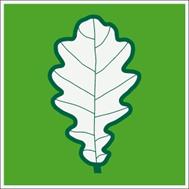 2. Zīmes krāsas (krāsu prasības norādītas PANTONE, CMYK un ORACAL sistēmās) ir šādas:2.1. kvadrātveida laukums (ozollapas piktogrammas fons) – gaiši zaļā krāsā (PANTONE 362C vai C70 M0 Y100 K0, vai ORACAL ECONOMY 064 (yellow green));2.2. ozollapas piktogramma – baltā krāsā;2.3. ozollapas piktogrammas kontūra un ozollapas dzīslojums – tumši zaļā krāsā (PANTONE 3425C vai C100 M0 Y78 K42, vai ORACAL ECONOMY 060 (dark green));2.4. zīmes ietvars – baltā krāsā.3. Zīmes lietošanas kārtība:3.1. uzstādot zīmi dabā, izvēlas vienu no šādiem izmēriem:3.1.1. 300 x 300 mm;3.1.2. 150 x 150 mm;3.1.3. 75 x 75 mm;3.2. poligrāfiskajos izdevumos zīmes izmēru, saglabājot kvadrāta proporcijas, izvēlas atbilstoši lietotajam mērogam, bet ne mazāku kā 5 x 5 mm;3.3. pārējos gadījumos, kas nav minēti šā pielikuma 3.1. un 3.2.apakšpunktā, var lietot dažādu izmēru zīmes, saglabājot kvadrāta proporcijas;3.4. zīme nav uzstādāma uz ceļiem (arī sliežu ceļiem).4. Zīmju izveidošanu (sagatavošanu) un izvietošanu nodrošina Dabas aizsardzības pārvalde sadarbībā ar attiecīgo pašvaldību.2. pielikums 
Aizsargājamie koki – vietējo un citzemju sugu dižkoki (pēc apkārtmēra vai augstuma)Literatūras avotiAlsungas novada attīstības programma 2015. – 2020. gadam Stratēģiskā daļa, 2015. Pieejams: https://alsunga.lv/uploads/8614Attistibas_strategijas_grozijumi.pdf Alsungas novada ilgtspējīgas attīstības stratēģija 2015. – 2030, 2015. Pieejams: http://alsunga.lv/uploads/6951IAS_Alsunga_vF.pdf Alsungas novada teritorijas plānojums, 2009. Pieejams: http://alsunga.lv/lv/Teritorijas_planojums/Centrālā statistikas biroja dati, 2018. Pieejams: https://www.csb.gov.lv/lv/sakumsDabas liegums “Diļļu pļavas”. Dabas aizsardzības pārvalde. Pieejams: https://www.daba.gov.lv/public/lat/iadt/dabas_liegumi/dillu_plavas/ Darba un sadzīves apstākļi. Nodarbinātības valsts aģentūra, 2020. Pieejams: https://www.nva.gov.lv/lv/alsungas-novads Ecological flow estimation in Latvian – Lithuanian Transboundary river basins (ECOFLOW), LLI-249. VSIA “Latvijas Vides, ģeoloģijas un meteoroloģijas centrs”, Lietuvas Enerģētikas institūts, Pārtikas drošības, dzīvnieku veselības un vides zinātniskais institūts BIOR, 2019. Pieejams: https://www.meteo.lv/lapas/izstradatie-materiali?&id=2347&nid=817Eirāzijas ūdra Lutra lutra sugas aizsardzības plāns. SILAVA, 2018. Pieejams: https://www.daba.gov.lv/upload/File/doc_sap/SAP_udrs_18_LV.pdfEiropas Savienības aizsargājamie biotopi Latvijā. Noteikšanas rokasgrāmata, 2. precizēts izdevums, Latvijas dabas fonds un Vides aizsardzības un reģionālās attīstības ministrija, 2013. Pieejams: https://www.daba.gov.lv/upload/File/Publikacijas/ROKASGR_biotopi_LV.pdfKurzemes plānošanas reģiona Attīstības programma 2015. – 2020. gadam, 2015. Pieejams: http://tapis.gov.lv/tapis/lv/downloads/8580 Latvijas Ģeoloģiskā karte. Mērogā 1:200 000., Ventspils, Paskaidrojuma teksts un kartes Rīga, 1998, 41. lppLatvijas Ģeotelpiskās informācijas aģentūras WMS (Web Map Services) karšu serviss, 2019 Latvijas klimats. VSIA “Latvijas Vides, ģeoloģijas un meteoroloģijas centrs”, Pieejams: https://www.meteo.lv/lapas/laika-apstakli/klimatiska-informacija/latvijas-klimats/latvijas-klimats?&id=1199&nid=562Lindman L., Remm J., Saksing K., Sõber S., Õunap E., Tammaru T. 2014. Lycaena dispar on its northern distribution limit: an expansive generalist. Insect Conservation and Diversity, 8 (1): 3-16. Nacionālais ziņojums par vides stāvokli 2012.-2015., VSIA “Latvijas Vides, ģeoloģijas un meteoroloģijas centrs”, 2016. Pieejams: http://www2.meteo.lv/varam/2015/Natura 2000 teritoriju datubāze. Pieejams: http://Natura 2000.eea.europa.eu/#Rokasgrāmata "Īpaši aizsargājamo dabas teritoriju vienotais stils". Dabas aizsardzības pārvalde, 2011. Pieejams: https://www.daba.gov.lv/public/lat/dabas_aizsardzibas_plani/iadt/iadtvienotais_stils/#rokasgramataVadlīnijas ES nozīmes aizsargājamo zālāju biotopu apsaimniekošanai un atjaunošanai. Sagatavots projekta “LIFE11NAT/LV000371 NAT-PROGRAMME” ietvaros. Dabas aizsardzības pārvalde. Pieejams: https://nat-programme.daba.gov.lv/upload/File/zalaji_kopa_16052016_p2.pdf Ventspils upju baseinu apgabala apsaimniekošanas plāns 2016. – 2021. gadam. VSIA “Latvijas Vides, ģeoloģijas un meteoroloģijas centrs”, 2015. Pieejams: https://www.meteo.lv/lapas/vide/udens/udens-apsaimniekosana-/upju-baseinu-apgabalu-apsaimniekosanas-plani-/upju-baseinu-apgabalu-apsaimniekosanas-plani-un-pludu-riska-parvaldiba?id=1107&nid=424Vides pārskats Alsungas novada ilgtspējīgas attīstības stratēģijai un attīstības programmai. Alsungas novada pašvaldība, 2015. Pieejams: tapis.gov.lv/tapis/lv/downloads/6588Ziņojums Eiropas Komisijai par ES nozīmes biotopu (dzīvotņu) un sugu aizsardzības stāvokli Latvijā, Novērtējums par 2013. – 2018. gada periodu, Ziņojuma kopsavilkums par sugu aizsardzības stāvokli. Dabas aizsardzības pārvalde, 2019. Pieejams: https://www.daba.gov.lv/upload/File/Publikacijas/REP_EK_2019_1_ES_sugu_stavoklis_LV.pdfZiņojums Eiropas Komisijai par ES nozīmes biotopu (dzīvotņu) un sugu aizsardzības stāvokli Latvijā, Novērtējums par 2013. – 2018. gada periodu, Ziņojuma kopsavilkums par dzīvotņu aizsardzības stāvokli. Dabas aizsardzības pārvalde, 2019. Pieejams: https://www.daba.gov.lv/upload/File/Publikacijas/REP_EK_2019_1_ES_dzivotnu_stavoklis_LV.pdf Гидрометфонд СССР, “Управление Гидрометслужби Латвийской ССР”,1941.-1970.g datu tabulas, LVĢMC Arhīvs 2019.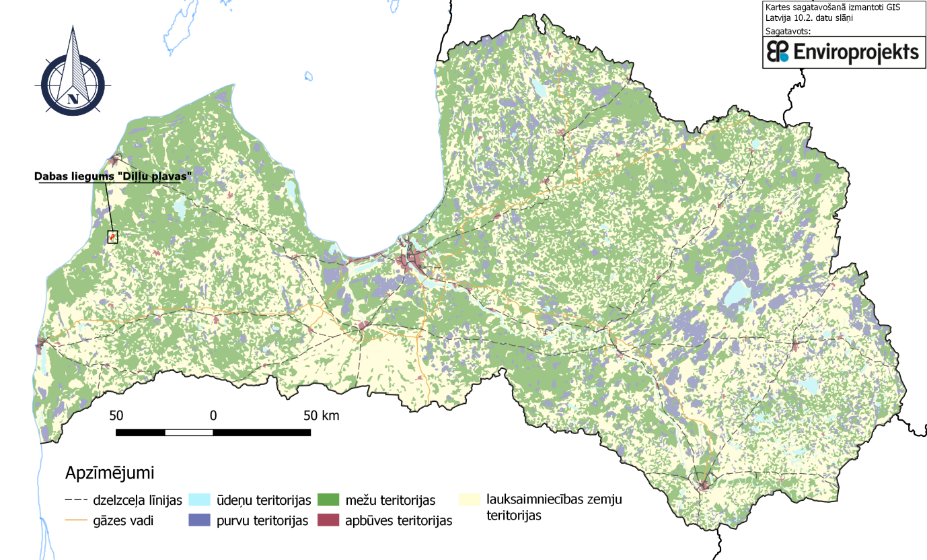 1.1. attēls. DL “Diļļu pļavas” atrašanās vietaKoordinātas LKS-92 sistēmāKoordinātas WGS84 sistēmāLKS-92 x(N): 324186.74WGS84 (D.DDD) x(N): 57.037982LKS-92 y(E): 353998.20WGS84 (D.DDD) y(E): 21.593854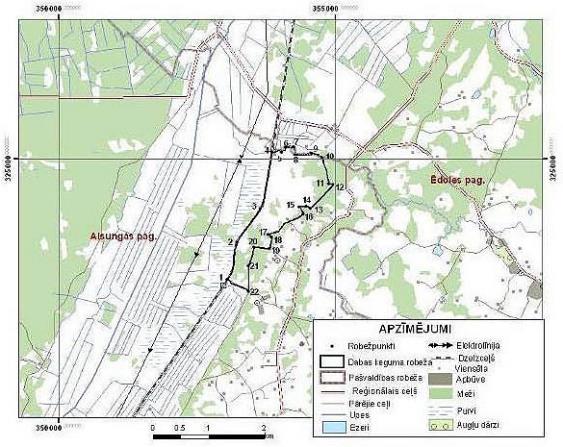 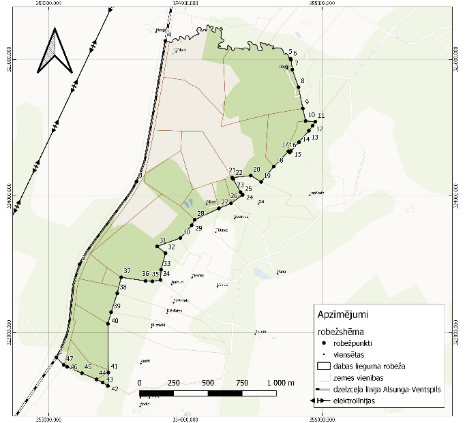 1.2. attēls. DL “Diļļu pļavas” robežshēma (avots: MK 1999. gada 15. jūnija noteikumi Nr. 212 “Noteikumi par dabas liegumiem”)1.3. attēls. DL “Diļļu pļavas” plānotās teritorijas robežshēma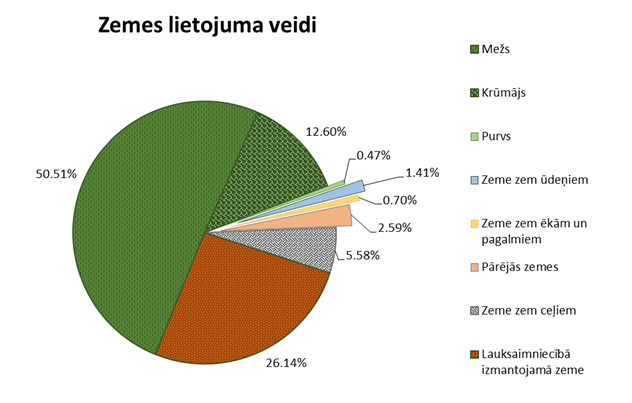 1.4. attēls. Zemes lietojuma veidu sadalījums (Pēc VZD datiem)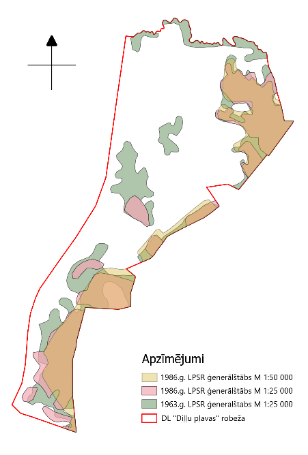 1.5. attēls. DL meža teritoriju mainība kopš 1963. gada (Avots: Dodies.lv pieejamās vēsturiskās kartes)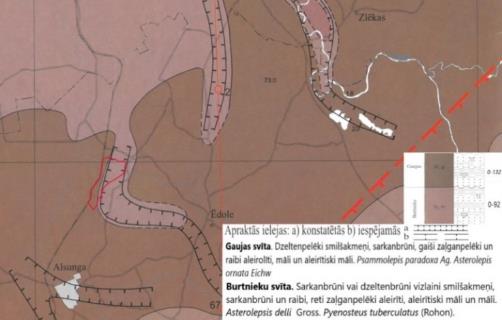 2.1. attēls. Pirmskvartāra nogulumi (avots: Latvijas Ģeoloģiskā karte, 1998 )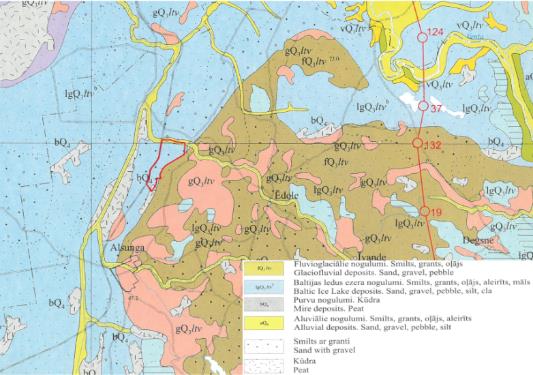 2.2. attēls. Kvartāra nogulumi (avots:  Latvijas Ģeoloģiskā karte, 1998 )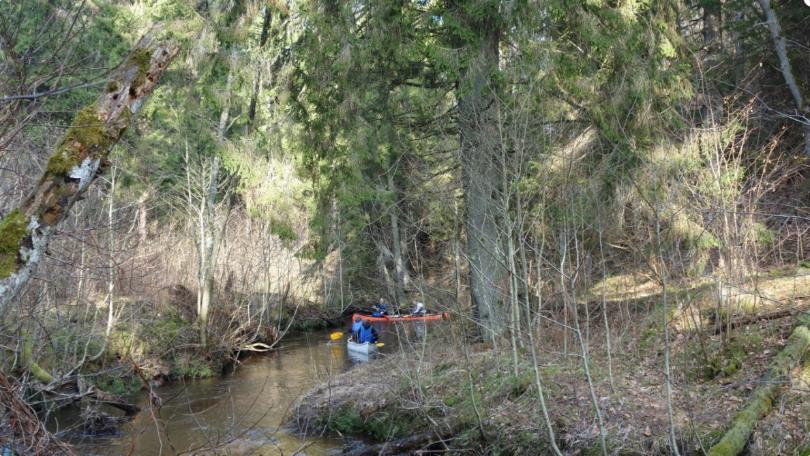 2.3. attēls. Vankas upes krasti netālu no lieguma teritorijas 2016. gads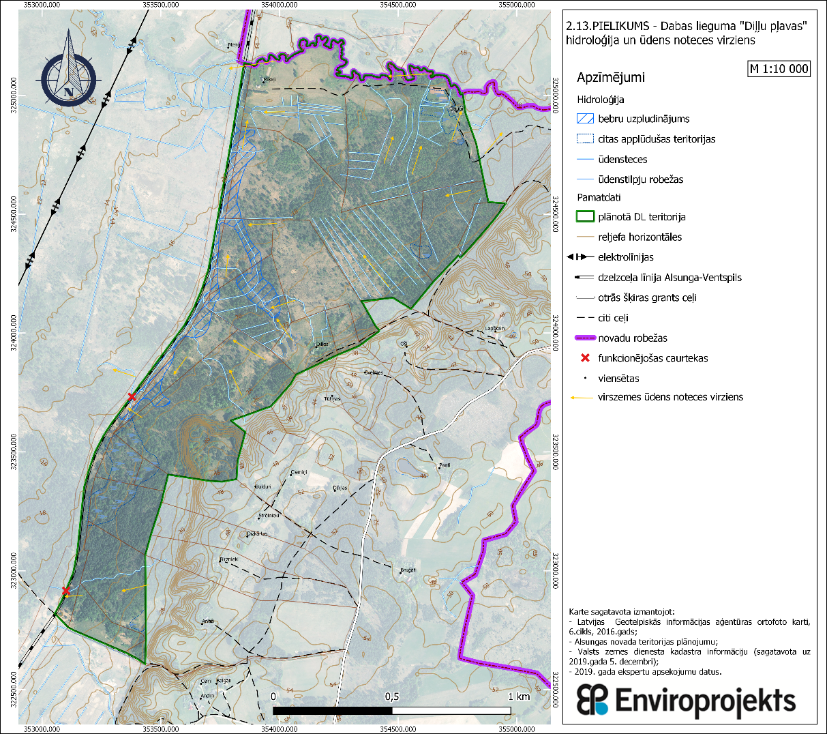 2.4. attēls. Virsūdens noteces grāvju un citu ūdensteču tīkls DL teritorijā (Avots: Topogrāfiskie materiāli 1941. – 2009. gads, apsekojumu dati un digitālā zemes virsmas modeļa pamatdati (Latvijas Ģeotelpiskās informācijas aģentūra))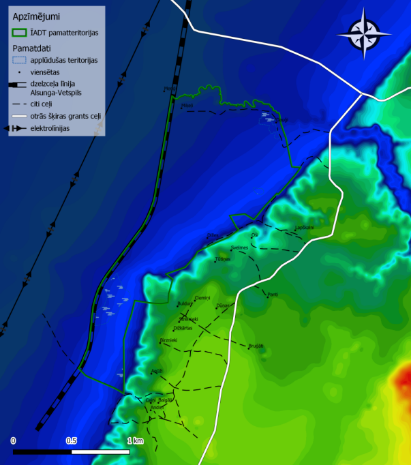 2.5. attēls. – DL “Diļļu pļavas” apkārtnes reljefs – Baltijas ledus ezera senkrasts (pēc brīvpieejas augstumlīkņu vektordatu slāņa ©LVM GEO, 2019)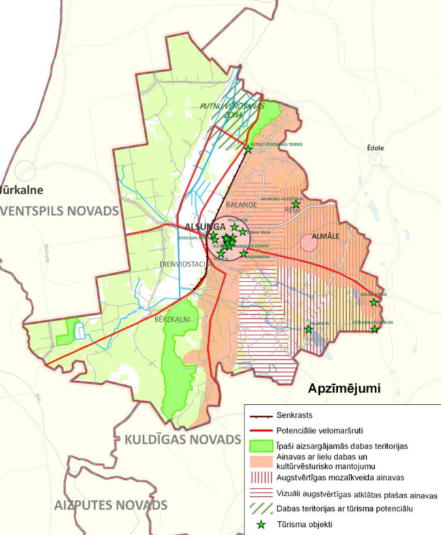 3.1. attēls. Alsungas novada ilgtspējīgas attīstības stratēģijas potenciālās tūrisma attīstības plāns (Avots: Alsungas novada ilgtspējīgas attīstības stratēģija, 2015 )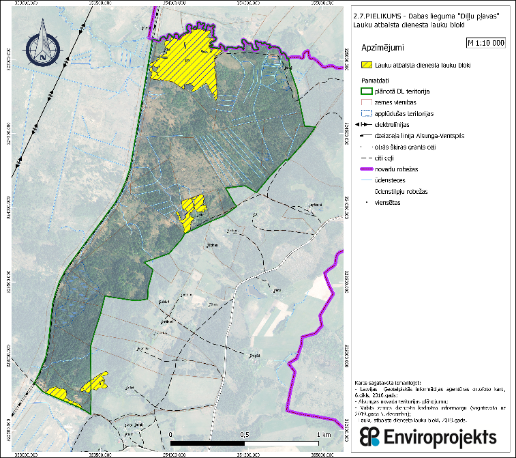 3.2. attēls. LAD maksājumiem pieteiktās zemes DL “Diļļu pļavas” (Avots: LAD lauku bloku dati, 2019) Ietekmes raksturs (P – pastāvīga; N - īslaicīga)Ietekmes kods (pēc “Reference Portal for Natura 2000” 12. punkta - Threats, Pressures, Activities)Ietekmes intensīvums (L - zems; M – vidējs; H - augsts)Ietekmes īss apraksts (pēc “Reference Portal for Natura 2000” 12. punkta - Threats, Pressures, Activities)Ietekmi izraisošais ķīmiskais piesārņojums (N- slāpeklis; P- fosfors)Ietekmes tips (i – norisinās aizsargājamajā teritorijā; o – norisinās ārpus aizsargājamās teritorijas)PA02MTradicionālās apsaimniekošanas trūkumsiNA03.02LZemas intensitātes pļaušanaiPA04.03HGanību pamešana, noganīšanas trūkumsiPD01.01LCeļi, takas, dzelzceļiiPD02.01LElektropārvades tīklsiPE01.03LIzklaidus apdzīvojuma struktūrai, oPE03.01LAtbrīvošanās no mājsaimniecības/vasarnīcas atkritumiemiNF03.01.01HSavvaļas dzīvnieku radīti bojājumi (pārlieku liela populācija)iNF06LMedības, zveja vai citas resursu vākšanas/ieguves aktivitātesiNI01HProblemātiska vietējas izcelsmes sugaiPJ02.13MŪdens objektu apsaimniekošanas trūkumsi, oPK02.01MSukcesijaiPK02.03MDabiskā eitrofikācijaN,Pi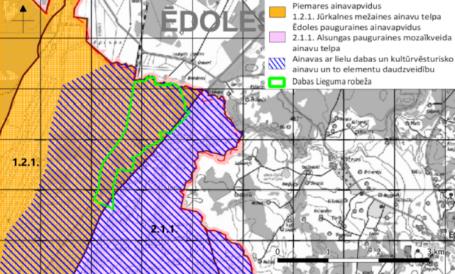 4.1. attēls. Alsungas novada TP ainavu klasifikācija (avots: Alsungas novada teritorijas plānojums, 2009. gads).Nr.p.k.ES nozīmes aizsargājamā biotopa nosaukumsES nozīmes aizsargājamā biotopa kods (ar * atzīmē prioritāros biotopus)ES biotopa labvēlīga aizsardzības stāvokļa novērtējums valstī kopumāLatvijas nozīmes ĪA biotopa nosaukumsES ĪA sugas konstatētas biotopāBiotopa platība SDF/DL teritorijā (ha)% no ĪADTBiotopa platības attiecība (%) pret biotopa platību valstī kopumāAizsardzības stāvokļa novērtējums un tendence DL teritorijā1Upju straujteces un dabiski upju posmi3260U1 S5.12. Upju straujteces un dabiski upju posmi (1. variants)Cobitis taenia0/0,570,330,004Nav apdraudošu faktoru. Labs aizsardzības stāvoklis.2Kadiķu audzes zālājos un virsājos5130U2 D1.4. Kadiķu audzes zālājos un virsājos (1. variants)-0,67/0,670,392,24Stiprs aizaugums ar krūmiem, jauniem kokiem, applūšana. Slikts aizsardzības stāvoklis.3Vilkakūlas zālāji6230*U2 D3.7. Vilkakūlas zālāji (tukšaiņu zālāji)-0/000Aizsardzības stāvoklis nepietiekams. Potenciāls atjaunošanai.4Sugām bagātas ganības un ganītas pļavas6270*U2 D3.9. Sugām bagātas ganības un ganītas pļavas (3. variants)Lycena dispar0/14,148,130,09Aizsardzības stāvoklis nepietiekams. Aizaugums ar krūmiem, jauniem kokiem.5Mitri zālāji periodiski izžūstošās augsnēs6410U2 X3.8. Mitri zālāji periodiski izžūstošās augsnēs (1.,2.,4. varianti)Euphydryas aurinia; Lycena dispar; Vertigo angustor; Vertigo geyeri;38,48/34,2419,671,05Aizsardzības stāvoklis nepietiekams. Apdraud biotopa 7220* Avoti, kas izgulsnē avotkaļķus dabiskās plūsmas samazināšanās.6Mēreni mitras pļavas6510U2 D3.12. Mēreni mitras pļavas (2. variants)Lycena dispar0/2,261,300,05Aizsardzības stāvoklis nepietiekams. Apdraud aizaugums ar krūmiem, jauniem kokiem.7Minerālvielām bagāti avoti un avotu purvi7160U1 X2.4. Minerālvielām bagāti avoti un avoksnāji (1. variants)-0,03/0,040,020,006Labs aizsardzības stāvoklis. Apdraud dabiskās ūdens plūsmas izmaiņas, apgaismojuma izmaiņas.8Avoti, kas izgulsnē avotkaļķus7220*U1 S2.1. Avoti, kas izgulsnē avotkaļķus (1. variants)-0,1/0,220,120,69Labs aizsardzības stāvoklis. Apdraud dabiskās ūdens plūsmas izmaiņas, apgaismojuma izmaiņas.9Kaļķaini zāļu purvi7230U2 X2.2. Kaļķaini zāļu purvi (1. variants)-0,03/1,891,080,08Slikts aizsardzības stāvoklis. Apdraud biotopa 7220* Avoti, kas izgulsnē avotkaļķus dabiskās plūsmas samazināšanās.10Veci jaukti platlapju meži9020*U2 S--0/0,560,320,005Labs aizsardzības stāvoklis. Apdraud saimnieciskā darbība mežā.11Purvaini meži91D0*U1 S--0/1,190,680,002Labs aizsardzības stāvoklis. Apdraud saimnieciskā darbība mežā un noteces režīma izmaiņas.12Nogāžu un gravu meži9180*U1 X1.6. Nogāžu un gravu meži-0--Potenciāls atjaunošanai senkrasta nogāzēs.ES nozīmes biotops, kods un nosaukumsLatvijā ĪA biotops, nosaukumsPlatība SDF (02/02/2014) (ha)Platība pēc inventarizācijas (ha)Izmaiņu skaidrojums3260 Upju straujteces un dabiski upju posmi5.12. Upju straujteces un dabiski upju posmi (1. variants)00,57Plāna izstrādes laikā, biotops ticis identificēts.ES nozīmes biotops, kods un nosaukumsLatvijā ĪA biotops, nosaukumsPlatība SDF (02/02/2014) (ha)Platība pēc inventarizācijas (ha)Izmaiņu skaidrojums5130, Kadiķu audzes zālājos un virsājos1.4. Kadiķu audzes zālājos un virsājos0,670,67Atsevišķi kadiķi un kadiķu grupas sastopamas zālājos netālu no “Diļļu” mājām, taču biotops šajās vietās nav noteikts. Platība nav mainījusies, tomēr samazinājusies kvalitāte.ES nozīmes biotops, kods un nosaukumsLatvijā ĪA biotops, nosaukumsPlatība SDF (02/02/2014) (ha)Platība pēc inventarizācijas (ha)Izmaiņu skaidrojums6230* Vilkakūlas zālāji3.7. Vilkakūlas zālāji (tukšaiņu zālāji)00Lai arī Natura 2000 SDF (02/02/2014) biotops ir iekļauts, plāna izstrādes laikā biotops netika identificēts. Biotopu eksperts noteicis vietas, kur iespējams biotopu atjaunot.6270* Sugām bagātas ganības un ganītas pļavas3.9. Sugām bagātas ganības un ganītas pļavas014,14Plāna izstrādes laikā biotops ticis identificēts.6410 Mitri zālāji periodiski izžūstošās augsnēs3.8. Mitri zālāji periodiski izžūstošās augsnēs38,4834,24Platību izmaiņas skaidrojamas ar precīzāku kartogrāfijas tehnoloģiju izmantošanu. Vietām biotops pārklasificēts par biotopu 7230 Kaļķaini zāļu purvi.6510 Mēreni mitras pļavas3.12. Mēreni mitras pļavas02,26Plāna izstrādes laikā biotops ticis identificēts.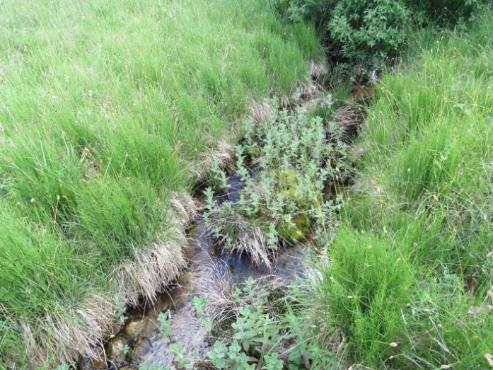 4.2. attēls. Vieta zālājā, kur biotopa 7220* Avoti, kas izgulsnē avotkaļķus ietekmē izveidojies arī biotops 7230* Kaļķaini zāļu purvi (avots: Voldemārs Spuņģis)4.3. attēls. Pie biotopa 7220* Avoti, kas izgulsnē avotkaļķus izplūdes vietas izveidojies biotops 7230 Kaļķaini zāļu purvi (avots: Voldemārs Spuņģis)ES nozīmes biotops, kods un nosaukumsLatvijā ĪA biotops, nosaukumsPlatība SDF (02/02/2014) (ha)Platība pēc inventarizācijas (ha)Izmaiņu skaidrojums7160 Minerālvielām bagāti avoti un avotu purvi2.4. Minerālvielām bagāti avoti un avoksnāji0,030,04Platības pieaugums skaidrojams ar precīzāku kartogrāfijas tehnoloģiju pielietošanu.7220* Avoti, kas izgulsnē avotkaļķus2.1. Avoti, kas izgulsnē avotkaļķus0,10,22Biotopa platības pieaugums noticis, jo kartē paplašināta tā tekošā daļa, kā arī konstatētas 2 jaunas avotu izplūdes vietas.7230 Kaļķaini zāļu purvi2.2. Kaļķaini zāļu purvi0,031,89Plāna izstrādes laikā eksperts izdalījis biotopa platības 10 m platībā no biotopa 7220* Avoti, kas izgulsnē avotkaļķus tekošas daļas, kā arī vietām pie biotopa 7220* Avoti, kas izgulsnē avotkaļķus avotu izplūdes vietām, tādejādi samazinot biotopu 6270* Sugām bagātas ganības un ganītas pļavas un 6410 Mitri zālāji periodiski izžūstošās augsnēs teritorijas.ES nozīmes biotops, kods un nosaukumsLatvijā ĪA biotops, nosaukumsPlatība SDF (02/02/2014) (ha)Platība pēc inventarizācijas (ha)Izmaiņu skaidrojums9020* Veci jaukti platlapju meži-00,56Plāna izstrādes laikā biotops ticis identificēts.91D0* Purvaini meži-01,19Plāna izstrādes laikā biotops ticis identificēts.9180* Nogāžu un gravu meži1.6. Nogāžu un gravu meži00Plāna izstrādes laikā biotops nav ticis konstatēts, taču to iespējams atjaunot senkrasta nogāzēs.Nr. p.k.Sugas latviskais nosaukums/ latīniskais nosaukumsSugas aizsardzības statuss LatvijāSastopamība DL “Diļļu pļavas”Sugas sastopamība LatvijāApdraudošie faktori DL “Diļļu pļavas”Konstatēts 2019. gadāVaskulāro augu sugas, kurām ir normatīvajos aktos noteikts aizsardzības statuss, SG sugas, retas augu sugasVaskulāro augu sugas, kurām ir normatīvajos aktos noteikts aizsardzības statuss, SG sugas, retas augu sugasVaskulāro augu sugas, kurām ir normatīvajos aktos noteikts aizsardzības statuss, SG sugas, retas augu sugasVaskulāro augu sugas, kurām ir normatīvajos aktos noteikts aizsardzības statuss, SG sugas, retas augu sugasVaskulāro augu sugas, kurām ir normatīvajos aktos noteikts aizsardzības statuss, SG sugas, retas augu sugasVaskulāro augu sugas, kurām ir normatīvajos aktos noteikts aizsardzības statuss, SG sugas, retas augu sugasVaskulāro augu sugas, kurām ir normatīvajos aktos noteikts aizsardzības statuss, SG sugas, retas augu sugas1Pleznveida grīslis/ Carex ornithopodaĪAS 1.; MIK; SG IIIĻoti reti, biotopa 7220* Avoti, kuri izgulsnē avotkaļķus ietekmētā apkārtnēDiezgan retiGrūti prognozējama sugas ilglaicīga pastāvēšana, jo to apdraud dabisku biotopa 7220* Avoti, kuri izgulsnē avotkaļķus netraucēts pazemes tecējums vai avota vietu izplūdes vietu traucējumi+2Krūmu cietpiene/Crepis praemorsaĪAS 1.; MIK; SG IIIReti, pļavāsDiezgan retiPļavu aizaugšana+3Baltijas dzegužpirkstīte/ Dactylorhiza  balticaĪAS 1.; SG IVDiezgan bieži, dažāda veida mitro pļavu u.c. biotoposDiezgan biežiNosusināšana, pļavu aizaugšana+4Fuksadzegužpirkstīte/ Dactylorhiza fuchsiiĪAS 1.; SG IVReti, skrajos mitru mežu un to kontaktjoslu biotoposRetiMitru mežu izzušana-5Stāvlapudzegužpirkstīte/ Dactylorhiza incarnataĪAS 1.; SG IVReti, kaļķainu pļavu un purvu biotoposDiezgan biežiGrūti prognozējama sugas ilglaicīga pastāvēšana, jo to apdraud dabisku biotopa 7220* Avoti, kuri izgulsnē avotkaļķus netraucēts pazemes tecējums vai avota vietu izplūdes vietu traucējumi+6Vīru dzegužpuķe /Orchis masculaĪAS 1.; MIK; SG IIIĻoti retiDiezgan retiPļavu aizaugšana-7Smaržīgā naktsvijole/Platanthera bifoliaĪAS 1.; SG IVDiezgan bieži, dažādu pļavu un sekundāru mežu biotoposDiezgan biežiPļavu aizaugšana+8Parastā kreimule/Pinguicula vulgarisĪAS 1.; SG IIReti, biotopa 7220* Avoti, kuri izgulsnē avotkaļķus apkārtnēRetiBiotopa 7220* Avoti, kuri izgulsnē avotkaļķus netraucēts pazemes tecējums vai avota vietu izplūdes vietu traucējumi+9Bezdelīgactiņa/ Primula farinosaĪAS 1.; SG IIReti, kaļķainu pļavu un purvu biotoposDiezgan reti, izplatība nevienmērīga, atradņu skaits samazināsPļavu aizaugšana, biotopa 7220* Avoti, kuri izgulsnē avotkaļķus netraucēts pazemes tecējums vai avota vietu izplūdes vietu traucējumi+10Mīkstā roze/Rosa mollisĪAS 1.; SG IIIReti, pļavās, biotopu kontaktjoslāsDiezgan retiPļavu aizaugšana+11Kalnu grīslis/carex montanaSG IIIĀrpus lieguma robežāmReti rietumu, vidus un dienvidaustrumu daļā.Gravu mežu izzušana-12Asinssarkanā dzegužpirkstīte/ Dactylorhiza cruentaĪAS 1.; MIK; SG IVĻoti retiDiezgan reti gandrīz visā valstī, neiekļaujot austrumdaļu.Pļavu aizaugšana un nosusināšana-13Ādlapainā roze/ Rosa coriifoliaĪAS 1.; SG IIIĻoti retiĻoti reti valsts rietumdaļāGravu mežu izzušana-14Plankumainā dzegužpuķe/Dactylorhiza maculataĪAS 1.; SG IVRetiDiezgan bieži visā LatvijāPļavu aizaugšana un nosusināšana-Sūnu sugas, kurām ir normatīvajos aktos noteikts aizsardzības statuss, SG sugas, retas augu sugasSūnu sugas, kurām ir normatīvajos aktos noteikts aizsardzības statuss, SG sugas, retas augu sugasSūnu sugas, kurām ir normatīvajos aktos noteikts aizsardzības statuss, SG sugas, retas augu sugasSūnu sugas, kurām ir normatīvajos aktos noteikts aizsardzības statuss, SG sugas, retas augu sugasSūnu sugas, kurām ir normatīvajos aktos noteikts aizsardzības statuss, SG sugas, retas augu sugasSūnu sugas, kurām ir normatīvajos aktos noteikts aizsardzības statuss, SG sugas, retas augu sugasSūnu sugas, kurām ir normatīvajos aktos noteikts aizsardzības statuss, SG sugas, retas augu sugas15Klints andreja/ Andreae rupestrisĪAS 1.; SG IĻoti reti, uz akmeņiemĻoti retiPļavu aizaugšana-16Daudzzaru rikardija/Ricarrdia multifidaSG IIIRetiDiezgan retiBiotopa 7220* Avoti, kuri izgulsnē avotkaļķus netraucēts pazemes tecējums vai avota vietu izplūdes vietu traucējumi-17Kaļķu avoksne/ Philonotis calcareaSG IIRetiDiezgan retiBiotopa 7220* Avoti, kuri izgulsnē avotkaļķus netraucēts pazemes tecējums vai avota vietu izplūdes vietu traucējumi+18Kvadrātiskā preisija/Preissia quadrataSG IIReti, biotopa 7220* Avoti, kuri izgulsnē avotkaļķus apkārtnēDiezgan retiBiotopa 7220* Avoti, kuri izgulsnē avotkaļķus netraucēts pazemes tecējums vai avota vietu izplūdes vietu traucējumi+19Atrotītā dižsirpe/Scorpidium revolvensSG IIRetiDiezgan biežiBiotopa 7220* Avoti, kuri izgulsnē avotkaļķus netraucēts pazemes tecējums vai avota vietu izplūdes vietu traucējumi+20Vijzobīte, trauslā/ Tortella fragilisĪAS 1.; SG IIĻoti retiĻoti retiBiotopa 7220* Avoti, kuri izgulsnē avotkaļķus netraucēts pazemes tecējums vai avota vietu izplūdes vietu traucējumi-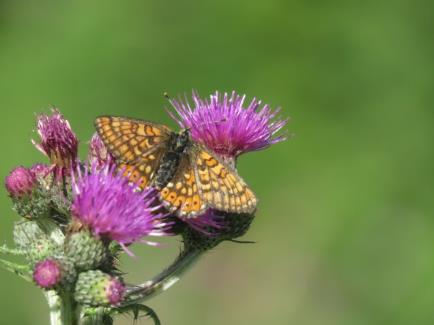 4.4. attēls. Skabiozu pļavraibenis  Euphydryas aurinia (avots: Voldemārs Spuņģis)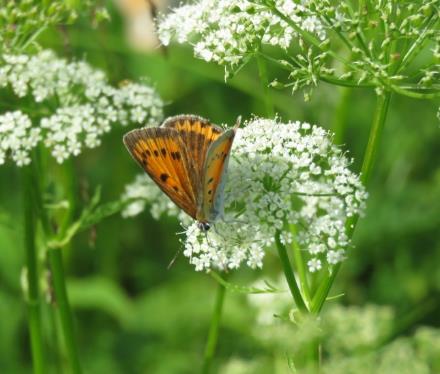 4.5. attēls. Lielais zirgskābeņu zeltainītis Lycaena dispar (avots: Voldemārs Spuņģis)Suga latviski/latīniskiSugas aizsardzības statuss LatvijāSugas labvēlīga aizsardzības stāvokļa novērtējums valstī kopumā (tikai direktīvu sugām)Aktuālais statuss DL “Diļļu pļavas” (uz 2020. gada 1. janvāri)InformācijaSkabiozu pļavraibenis/ Euphydryas auriniaBD II; ĪAS 1.; MIKU1DL sugai ir labvēlīgs aizsardzības statuss, populācija ir stabila un daudzskaitlīga. Viena no labākajām populācijām Latvijā. Tomēr sugu perspektīvā var ietekmēt teritorijas aizaugšana.EUNIS, EMERALD 22.06.2002., V. Spuņģis, 27.06.2003., V. Spuņģis, 21.06.2009. 27.06.-24.07.2004., V. Spuņģis, 2019. gada dati.Lielais zirgskābeņu zeltainītis/ Lycaena disparBD II, IV; ĪAS 1.FVDL sugai ir labvēlīgs aizsardzības statuss, populācija ir stabila un daudzskaitlīga. Tomēr sugu nākotnē var ietekmēt teritorijas aizaugšana.EUNIS, EMERALD 22.06.2002., V. Spuņģis, 27.06.2003., V. Spuņģis, 21.06.2009. 27.06.-24.07.2004., V. Spuņģis, 2019. gada dati.Spilgtā purvuspāre/ Leucorrhinia pectoralisBD II, IV; ĪAS 1.FVPopulācija ir mazskaitlīga, jo maz piemērotu biotopu – stāvošu ūdenstilpju.2019. gada monitoringa dati.Slaidais pumpurgliemezis/ Vertigo angustiorBD II, IV; ĪAS 1.; MIKU2DL sugai ir labvēlīgs aizsardzības statuss, populācija ir stabila un daudzskaitlīga. Viena no labākajām populācijām Latvijā. Tomēr sugu var ietekmēt teritorijas aizaugšana.EUNIS, dabas datu pārvaldības sistēma Ozols, EMERALD 22.06.2002., V. Spuņģis, 11.09.2003., E. Dreijers, 18.08.2016., D. Pilāte. I. Jakubāne, 2019. gada dati.Četrzobu pumpurgliemezis/ Vertigo geyeriBD II, IV; ĪAS 1.; MIKU2Populācijas stāvoklis ir neskaidrs. Suga nav atrasta kopš 2009. gada. Iespējams, populācija ir mazskaitlīga un atrodas ierobežotā platībā.EUNIS, EMERALD 22.06.2002., V. Spuņģis, 09.05.2009., V. Spuņģis.Parka vīngliemezis/ Helix pomatiaBD V; ĪAS 2.FVPopulācijas stāvoklis ir neskaidrs, jo suga nav atkārtoti atrasta kopš 2002. gada. Apdraudošie faktori nav identificēti. Zālāju aizaugšana sugai varētu būt labvēlīga.EUNIS, EMERALD 22.06.2002., V. Spuņģis.Strautuspāre/ Cordulegaster boltoniiSG 2.; ĪAS 1.; MIKPopulācijas stāvoklis neskaidrs, jo suga nav atkārtoti novērota kopš 2003. gada. Domājams, ka populācija Vankas upē ir mazskaitlīga, taču stabila. Upe saglabājusi dabisko tecējumu un nav piesārņota.EMERALD, 27.06.2003., V. Spuņģis. Vankas upē.Citas sugasCitas sugasCitas sugasCitas sugasCitas sugasKrastu medniekzirneklis/ Dolomedes plantariusKrastu medniekzirneklis/ Dolomedes plantariusSG 3.EUNIS, 23.07.2001. F. Kovaļevskis, D. Teļnovs.EUNIS, 23.07.2001. F. Kovaļevskis, D. Teļnovs.Apšu raibenis/ Limenitis populiApšu raibenis/ Limenitis populiSG 4.EUNIS, EMERALD, 22.06.2002., V. Spuņģis.EUNIS, EMERALD, 22.06.2002., V. Spuņģis.Sūnu cilindrgliemezis/ Pupilla muscorumSūnu cilindrgliemezis/ Pupilla muscorum-EUNIS, EMERALD, 22.06.2002., V. Spuņģis, 23.07.2001. F. Kovaļevskis, D. Teļnovs.EUNIS, EMERALD, 22.06.2002., V. Spuņģis, 23.07.2001. F. Kovaļevskis, D. Teļnovs.Šrenka kamene/ Bombus schrenckiŠrenka kamene/ Bombus schrenckiSG 4.2019. gada monitoringa dati, V. Spuņģis.2019. gada monitoringa dati, V. Spuņģis.Zaļais vītolgrauzis/ Aromia moschataZaļais vītolgrauzis/ Aromia moschataSG 4.2019. gada monitoringa dati, V. Spuņģis.2019. gada monitoringa dati, V. Spuņģis.Augstkalnu pumpurgliemezis/ Vertigo alpestrisAugstkalnu pumpurgliemezis/ Vertigo alpestris-EUNIS, 23.07.2001. F. Kovaļevskis, D. Teļnovs.EUNIS, 23.07.2001. F. Kovaļevskis, D. Teļnovs.PētījumiPētījumiPētījumiPētījumiPētījumiApputeksnētāju un epigeiskās faunas monitorings. Gliemeži. Skudras.Apputeksnētāju un epigeiskās faunas monitorings. Gliemeži. Skudras.Sugu saraksti. Laba reference, var atkārtot uzskaites.2003. – 2005. gads V. Spuņģis.2016. gadā uzskaitīti zemesgliemeži.2003. – 2005. gads V. Spuņģis.2016. gadā uzskaitīti zemesgliemeži.FV: Aizsardzības stāvoklis labvēlīgs (Favourable);U1: Aizsardzības stāvoklis nelabvēlīgs-nepietiekams (Unfavourable-Inadequate); U2: Aizsardzības stāvoklis nelabvēlīgs-slikts (Unfavourable-Bad);XX: Aizsardzības stāvoklis nezināms (Unknown).Nr. p.k.Sugas nosaukums (latviski un latīniski)Sugas populācijaslielums teritorijāSugas populācijaslielums teritorijāVienība (Unit)Teritorijā esošās sugas populācijas attiecība (%) pret sugas populāciju Natura 2000 teritorijās Latvijā kopumāTeritorijā esošās sugas populācijas attiecība (%) pret sugas populāciju valstīSugas dzīvotnes platība (ha)Sugas dzīvotnes platības attiecība (%) pret sugas dzīvotnes platību Natura 2000 teritorijās Latvijā kopumāNr. p.k.Sugas nosaukums (latviski un latīniski)Min.Maks.Vienība (Unit)Teritorijā esošās sugas populācijas attiecība (%) pret sugas populāciju Natura 2000 teritorijās Latvijā kopumāTeritorijā esošās sugas populācijas attiecība (%) pret sugas populāciju valstīSugas dzīvotnes platība (ha)Sugas dzīvotnes platības attiecība (%) pret sugas dzīvotnes platību Natura 2000 teritorijās Latvijā kopumā1Skabiozu pļavraibenis/ Euphydryas aurinia750850Ind.<5 %<1 %34,8<1 %2Lielais zirgskābeņu/ zeltainītis Lycaena dispar180200Ind.<1 %<1 %90,4<1 %3Slaidais pumpurgliemezis/ Vertigo angustior2342040023420400Ind.<5 %<1 %34,8<1 %4Četrzobu pumpurgliemezis/ Vertigo geyeri350 000700 000Ind.<1 %<1 %34,8<1 %5Spilgtā purvuspāre/ Leucorrhinia pectoralis3040Ind.<1 %<1 %0,37<1 %6Parka vīngliemezis/ Helix pomatia100100Ind.<1 %<1 %>2<1 %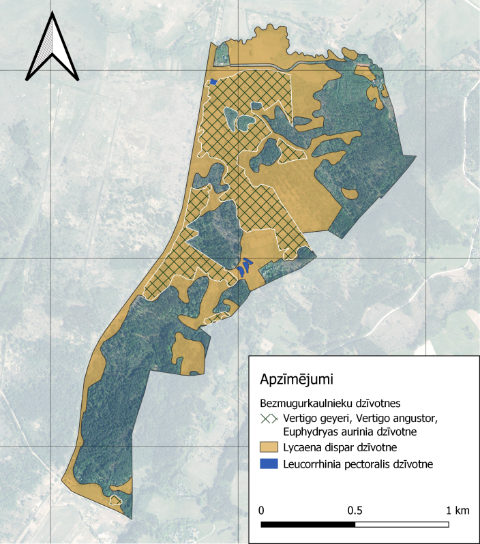 4.6. attēls. ES ĪA bezmugurkaulnieku sugu dzīvotnes DL teritorijā (Avots: Entomologa atzinums)	Nr.p.k.Sugas nosaukums latviski/ latīniskiSugas aizsardzības statuss LatvijāSugas aizsardzības statuss LatvijāPutniem nozīmīgo vietu kvalificējoša sugaSugas labvēlīga aizsardzības stāvokļa novērtējums valstī kopumā (atbilstoši ETC datiem, tikai direktīvu pielikumos iekļautajām sugām)Nr.p.k.Sugas nosaukums latviski/ latīniskiĪA suga atbilstoši MK noteikumiem Nr. 396(ar 1 atzīmēt mikrolie-gumu sugas atbilstoši MK noteikumiem Nr. 940)Putnu vai Biotopu direktīvu pielikumos iekļauta suga (ar * atzīmē prioritārās sugas)Putniem nozīmīgo vietu kvalificējoša sugaSugas labvēlīga aizsardzības stāvokļa novērtējums valstī kopumā (atbilstoši ETC datiem, tikai direktīvu pielikumos iekļautajām sugām)1.Dzērve/ Grus grusĪAS 1; SG 3PD I-Īstermiņā populācijas lielums stabils, ilgtermiņā pieaug.2.Grieze/ Crex crexĪAS 1; SG 2--Īstermiņā populācijas lielums pieaug, ilgtermiņā pieaug.3.Brūnā čakste/ Lanius collurioĪAS 1--Īstermiņā populācijas lielums stabils, ilgtermiņā pieaug.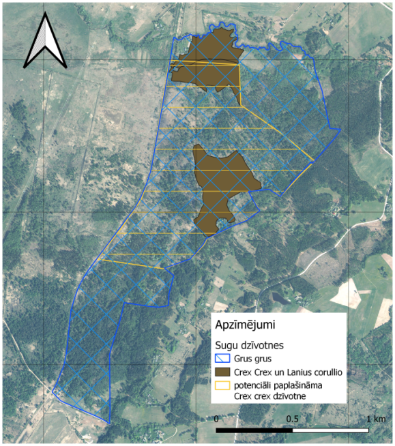 4.7. attēls. ES ĪA putnu sugu dzīvotnes DL teritorijā (Avots: Ornitologa atzinums)Nr.p.k.Sugas nosaukums (latviski un latīniski)Sugas populācijaslielums teritorijā (indivīdi)Sugas populācijaslielums teritorijā (indivīdi)Teritorijā esošās sugas populācijas attiecība (%) pret sugas populāciju Natura 2000 teritorijās Latvijā kopumāTeritorijā esošās sugas populācijas attiecība (%) pret sugas populāciju valstīSugas dzīvotnes platība (ha)Sugas dzīvotnes platības attiecība (%) pret sugas dzīvotnes platību Natura 2000 teritorijās Latvijā kopumāNr.p.k.Sugas nosaukums (latviski un latīniski)Min.Maks.Teritorijā esošās sugas populācijas attiecība (%) pret sugas populāciju Natura 2000 teritorijās Latvijā kopumāTeritorijā esošās sugas populācijas attiecība (%) pret sugas populāciju valstīSugas dzīvotnes platība (ha)Sugas dzīvotnes platības attiecība (%) pret sugas dzīvotnes platību Natura 2000 teritorijās Latvijā kopumā1Dzērve Grus grus1 – 31 – 3Nav datu.0,04 – 0,2174,17Nav datu.2Grieze Crex crex0 – 30 – 3Nav datu.0 – 0,00527,34Nav datu.3Brūnā čakste Lanius collurio0 – 30 – 3Nav datu.0 – 0,00427,34Nav datu.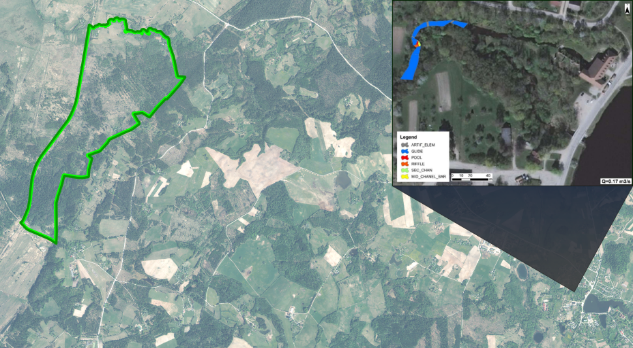 4.8. attēls. Kontrolzvejas laukuma atrašanās vieta attiecībā pret DL teritoriju (Avots: Ecoflow, 2019)	SugaAizsardzības status LatvijāSugas labvēlīga aizsardzības stāvokļa novērtējums valstī kopumāDatu avotsAkmeņgrauzis/Cobitis taeniaBD II, Bernes konvencijaFVDabas datu pārvaldības sistēma OZOLSBārdainais akmeņgrauzis/Barbatula barbatula-EcoFlow, 2019Baltais sapals/Leuciscus leuciscus-EcoFlow, 2019Taimiņš/Salmo truttaĪAS 2.; MIKEcoFlow, 2019Mailīte/Phoxinus phoxinu-EcoFlow, 2019FV: Aizsardzības stāvoklis labvēlīgs (Favourable);U1: Aizsardzības stāvoklis nelabvēlīgs-nepietiekams (Unfavourable-Inadequate); U2: Aizsardzības stāvoklis nelabvēlīgs-slikts (Unfavourable-Bad);XX: Aizsardzības stāvoklis nezināms (Unknown).SugaAizsardzības status LatvijāSugas labvēlīga aizsardzības stāvokļa novērtējums valstī kopumāDatu avotsEirāzijas bebrs/Castor fiberBD IVFVDL teritorijas apsekojumsEirāzijas ūdrs/Lutra lutraBD II; ĪAS 1. FVDabas datu pārvaldības sistēma OZOLS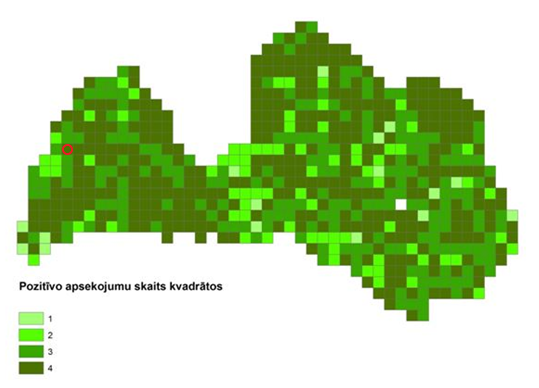 4.9. attēls. Eirāzijas ūdra Lutra lutra sastopamība Latvijā – ūdra klātbūtne konstatēta visās četrās pārbaudes vietās 10x10 km kvadrātā (SILAVA, 2018).FV: Aizsardzības stāvoklis labvēlīgs (Favourable);U1: Aizsardzības stāvoklis nelabvēlīgs-nepietiekams (Unfavourable-Inadequate); U2: Aizsardzības stāvoklis nelabvēlīgs-slikts (Unfavourable-Bad);XX: Aizsardzības stāvoklis nezināms (Unknown).Dabas vērtībasSociālekonomiskās/ekosistēmu pakalpojumu vērtībasIetekmējošie faktoriPasākumi to mazināšanaiZālāju un krūmāju biotopiLatvijā un ES aizsargājami biotopi, tiem raksturīgie procesi un funkcijas;Zālājiem raksturīgu, retu un aizsargājamu augu, bezmugurkaulnieku, putnu sugu dzīvotne;Dabiskie zālāji kā ainavas vērtība.Vizuāli pievilcīga ainava;Iespējas saņemt atbalstu pļaušanai vai ganīšanai;Ārstniecības un ar tradīcijām saistītu augu ievākšanas vieta;Apputeksnētāju barošanās vieta;Sēklu izplatīšanās nodrošināšana;Augsnes loma barības vielu piesaistē un uzkrāšanā;Augsnes veidošanās un augsnes erozijas kontrole;Ūdens aprites cikla uzturēšana;Barības mājlopiem resurss;Oglekļa piesaiste un noturēšana augsnē;Vides izglītošanās/izziņas iespējas;Kultūrainavas saglabāšanās.(+) Zālāju pļaušana un ganīšana;(-) Apsaimniekošanas trūkums, aizaugšana ar krūmiem un niedrēm;(-) Apsaimniekošanas pārtraukšana, nepiemērota apsaimniekošana (kultivēšana, mēslošana);(-) Zālāju ilgstoša un regulāra applūšana (bebra ietekme);(-) Mežacūku ietekme;(-) Vispārējie aizsardzības noteikumi pašlaik neaizliedz vairākas darbības, kas var tikt izmantotas, lai iznīcinātu dabas vērtības DL teritorijā.Ekstensīva pļaušana ar zāles novākšanu vienu vai divas reizes gadā atkarībā no biotopa tipa;Mērena noganīšana;Zālāju biotopu izveidošanai vietās, kur notikusi pļavu aizaugšana ar krūmiem un kokiem pirms zālāju biotopu apsaimniekošanas pasākumu īstenošanas, veicot pļavu pļaušanu un/vai noganīšanu, jāveic koku un krūmu izciršana;Individuālo aizsardzības un izmantošanas noteikumu izveidošana.Mežu biotopiLatvijā un ES aizsargājami biotopi, tiem raksturīgie procesi un funkcijas;Mežiem raksturīgu, retu un aizsargājamu augu, sēņu, ķērpju, sūnu, bezmugurkaulnieku un zīdītāju sugu dzīvotne.Gaisa kvalitātes nodrošināšana un trokšņu mazināšana;Oglekļa piesaiste;Ūdens aprites cikla uzturēšana;Apputeksnēšanas un sēklu izplatīšanās nodrošināšana;Augsnes loma barības vielu piesaistē un uzkrāšanā, augsnes veidošanās;Vizuāli augstvērtīgas ainavas būtiska sastāvdaļa;Pastaigu un aktīvās atpūtas vieta;Vides izglītošanās/izziņas iespēju nodrošināšana;Ogošanas, sēņošanas un ārstniecības augu vākšanas vieta;Kompensāciju iespējas par mežsaimnieciskās darbības ierobežojumiem.(+) ĪADT ar meža zemes lietošanas veidu kategorijas maiņas un kailcirtes aizliegumi;(-) Mežsaimnieciskā darbība, t.sk. kritalu, sausu un bojātu koku izvākšana, tādas izlases cirtes, kas degradē meža dabisko struktūru – veido vienādvecuma audzes.Neiejaukšanās mežu dabiskajos procesos;Nevēlamā pameža un paaugas izvākšana;Hidroloģiskā režīma uzturēšana, regulāri kopjot vēsturiskās virszemes noteces, t.sk. strautus un grāvjus, t.sk. virszemes ūdensteču atbrīvošana no bebru aizsprostiem ārpus regulējamā režīma funkcionālās zonas;Bebru skaita regulēšana.Purvu biotopiLatvijā un ES aizsargājami biotopi, tiem raksturīgie procesi un funkcijas;Avotiem raksturīgu, retu un aizsargājamu augu, ķērpju, sūnu, un bezmugurkaulnieku sugu dzīvotne;Avotu ūdens plūsma kā apkārtējo biotopu pastāvēšanas priekšnosacījums.Vizuāli pievilcīga ainava;Ārstniecības un ar tradīcijām saistītu augu ievākšanas vieta;Ūdens aprites cikla uzturēšana;Vides izglītošanās/izziņas iespējas;Citām dabas vērtībām nepieciešamo apstākļu nodrošināšana;Apkārtējo teritoriju labāka izturība pret sausuma periodiem.(+) Neiejaukšanās dabiskajos procesos;(+) Noganīšana;(-) Avotu tecējuma izmaiņas;(-) Avotu pārlieku stipra aizaugšana.Noganīt avota krastus, taču neļaut lopiem pārlieku avotus izmīdīt;Nelietot smago tehniku avotu izteku tuvumā, lai izvairītos no avotu izteku aizspiešanas.AugiRetas un/vai aizsargājamas vaskulāro augu un sūnu sugas.Estētiska, izziņas vērtība;Apputeksnētāju barošanās iespējas;Iedvesmas avots mākslā;Genofonda saglabāšanās.(+) ĪADT statuss;(-) Pļavu aizaugšana apsaimniekošanas trūkuma vai nepareizas apsaimniekošanas rezultātā.ĪA augu un sūnu sugu aizsardzība īstenojama, apsaimniekojot to dzīvotnes: avotu, zālāju un meža biotopus.BezmugurkaulniekiRetas un/vai aizsargājamas bezmugurkaulnieku sugas.Izziņas vērtība;Ekosistēmu līdzsvara saglabāšana;Genofonda saglabāšanās.(+) ĪADT statuss;(-) Pļavu aizaugšana;(-) Mežsaimnieciskā darbība, t.sk. kritalu, sausu un bojātu koku izvākšana.Neiejaukšanās dabiskajos sugu dzīves procesos;Zālāju regulāra apsaimniekošana.ZīdītājiRetas un/vai aizsargājamas zīdītāju sugas.Izziņas vērtība;Ekosistēmu līdzsvara saglabāšana;Genofonda saglabāšanās.(+) ĪADT statuss;(+) Plaša pieejamā barības (augu un dzīvnieku) bāze.Neiejaukšanās dabiskajos sugu dzīves procesos.ZivisRetas un/vai aizsargājamas zivju sugas.Makšķerēšanas un zvejas resursi (ierobežota izmantojamība);Izziņas vērtība;Genofonda saglabāšanās.(+) ĪADT statuss;(-) Malu zvejniecība.Neiejaukšanās dabiskajos sugu dzīves procesos;Mazo hidroelektrostaciju demontāža Vankas upē.PutniLatvijā ĪA putnu sugas.Izziņas vērtība;Putnu vērošanas iespējas;Genofonda saglabāšanās.(+) ĪADT statuss;(-) Pļavu aizaugšana;(-) Mežsaimnieciskā darbība, t.sk. kritalu, sausu un bojātu koku izvākšana.Zālāju regulāra apsaimniekošana.Nr. p.k.MērķisApsaimniekošanas pasākumsPasākuma izpildītājsPrioritāteIzpildes termiņšIespējamais finanšu avotsIzpildes rādītājsA.Institucionālie un organizatoriskie aspektiInstitucionālie un organizatoriskie aspektiInstitucionālie un organizatoriskie aspektiInstitucionālie un organizatoriskie aspektiInstitucionālie un organizatoriskie aspektiA.1.1.A.1.DL “Diļļu pļavas” robežas iezīmēšana dabā un to uzturēšanaDAP, pašvaldībaII, 2020. gads, regulāriDAP, pašvaldībaDabā uzstādītas un uzturētas informatīvās zīmes (deviņas robežzīmes)A.1.2.A.1.; A.2.DL individuālo aizsardzības un izmantošanas noteikumu apstiprināšana MK un DL “Diļļu pļavas” robežu precizēšanaDAP, pašvaldība, VARAMI, līdz 2022. gadamDAP, pašvaldība, VARAMApstiprināti MK individuālie aizsardzības un izmantošanas noteikumi DL “Diļļu pļavas”, kā arīprecizēta DL robeža esošajos un turpmākajos dokumentosB.Dabas vērtību uzturēšana un aizsardzībaDabas vērtību uzturēšana un aizsardzībaDabas vērtību uzturēšana un aizsardzībaDabas vērtību uzturēšana un aizsardzībaDabas vērtību uzturēšana un aizsardzībaB.1.1.B.2.;B.1.Biotopa 3260 Upju straujteces un dabiski upju posmi uzturēšana un apsaimniekošanaZemju īpašniekiI, visā plāna darbības periodāFondu un projektu finansējums, zemju īpašnieki, apsaimnieko-tāji, LAD, pašvaldībaAtbilstoši apsaimniekota un uzturēta biotopa 3260 Upju straujteces un dabiski upju posmi teritorija 0,57 ha platībāB.1.2.B.2.;B.1.Biotopa 5130 Kadiķu audzes zālājos un virsājos uzturēšana un apsaimniekošanaZemju īpašniekiI, visā plāna darbības periodāFondu un projektu finansējums, zemju īpašnieki, apsaimnieko-tāji, LAD, pašvaldībaAtbilstoši apsaimniekota un uzturēta biotopa 5130 Kadiķu audzes zālājos un virsājos teritorija 0,67 ha platībāB.1.3.B.2.;B.1.Biotopa 6270* Sugām bagātas ganības un ganītas pļavas uzturēšana un apsaimniekošanaZemju īpašniekiI, visā plāna darbības periodāFondu un projektu finansējums, zemju īpašnieki, apsaimnieko-tāji, LAD, pašvaldībaAtbilstoši apsaimniekota un uzturēta biotopa 6270* Sugām bagātas ganības un ganītas pļavas teritorija 14,14 ha platībāB.1.4.B.2.;B.1.Biotopa 6410 Mitri zālāji periodiski izžūstošās augsnēs uzturēšana un apsaimniekošanaZemju īpašniekiI, visā plāna darbības periodāFondu un projektu finansējums, zemju īpašnieki, apsaimnieko-tāji, LAD, pašvaldībaAtbilstoši apsaimniekota un uzturēta biotopa 6410 Mitri zālāji periodiski izžūstošās augsnēs teritorija 34,24 ha platībāB.1.5.B.2.;B.1.Biotopa 6510 Mēreni mitras pļavas uzturēšana un apsaimniekošanaZemju īpašniekiI, visā plāna darbības periodāFondu un projektu finansējums, zemju īpašnieki, apsaimnieko-tāji, LAD, pašvaldībaAtbilstoši apsaimniekota un uzturēta biotopa 6510 Mēreni mitras pļavas teritorija 2,26 ha platībāB.1.6.B.2.;B.1.Biotopu 7160 Minerālvielām bagāti avoti un avotu purvi un 7220* Avoti, kas izgulsnē avotkaļķus uzturēšana un apsaimniekošanaZemju īpašniekiI, visā plāna darbības periodāFondu un projektu finansējums, zemju īpašnieki, apsaimnieko-tāji, LAD, pašvaldībaAtbilstoši apsaimniekota un uzturēta biotopa 7160 Minerālvielām bagāti avoti un avotu purvi un 7220* Avoti, kas izgulsnē avotkaļķus teritorija 0,22 ha platībāB.1.7.B.2.;B.1.Biotopa 7230 Kaļķaini zāļu purvi uzturēšana un apsaimniekošanaZemju īpašniekiI, visā plāna darbības periodāFondu un projektu finansējums, zemju īpašnieki, apsaimnieko-tāji, LAD, pašvaldībaAtbilstoši apsaimniekota un uzturēta biotopa 7230 Kaļķaini zāļu purvi teritorija 1,89 ha platībāB.1.8.B.2.;B.1.Biotopa 91D0* Purvaini meži uzturēšana un apsaimniekošanaZemju īpašniekiI, visā plāna darbības periodāFondu un projektu finansējums, zemju īpašnieki, apsaimnieko-tāji, LAD, pašvaldībaAtbilstoši apsaimniekota un uzturēta biotopa 91D0* Purvaini meži teritorija 1,19 ha platībāB.1.9.B.2.;B.1.Biotopa 9020 Veci jaukti platlapju meži uzturēšana un apsaimniekošanaZemju īpašniekiI, visā plāna darbības periodāFondu un projektu finansējums, zemju īpašnieki, apsaimnieko-tāji, LAD, pašvaldībaAtbilstoši apsaimniekota un uzturēta biotopa 9020 Veci jaukti platlapju meži teritorija 0,56 ha platībāB.2.1.B.2.Biotopa 9180* Nogāžu un gravu meži atjaunošana, ļoti pakāpeniski cērtot priedes senkrasta nogāzēsZemju īpašnieki un apsaimnieko -tājiII, visā plāna darbības periodāLatvijas Vides aizsardzības fonda finansējums, projektu finansējumsGravu mežu indikatorsugu pakāpeniska ieviešanās 2,75 ha senkrasta nogāzēs lieguma teritorijāB.2.2.B.2.;B.1.Biotopa 6230* Vilka kūlas zālāji, atjaunošanas darbi lieguma teritorijāZemju īpašnieki un apsaimnieko -tājiII, visā plāna darbības periodāLatvijas Vides aizsardzības fonda finansējums, projektu finansējumsPlāna darbības beigās DL teritorijā konstatēta biotopam 6230* Vilka kūlas zālāji atbilstoša teritorija 1,85 ha platībāB.3.1.B.3.;B.1.Krūmāju biotopa 5130 Kadiķu audzes zālājos un virsājos paplašināšanaZemju īpašniekiII, visā plāna darbības periodāPašvaldība, Latvijas Vides aizsardzības fonda finansējums, projektu finansējums, zemju īpašnieki, apsaimnieko-tājiBiotops 5130 Kadiķu audzes zālājos un virsājos paplašināts 1,54 ha platībāB.3.2.B.3.;B1Zālāju biotopa 6270* Sugām bagātas ganības un ganītas pļavas teritoriju paplašināšanaZemju īpašnieki un apsaimnieko -tājiII, visā plāna darbības periodāPašvaldība, Latvijas Vides aizsardzības fonda finansējums, projektu finansējumsBiotops 6270* Sugām bagātas ganības un ganītas pļavas paplašināts 24,31 ha platībāB.3.3.B.3.; B1Zālāju biotopa 6410 Mitri zālāji periodiski izžūstoša augsnēs teritoriju paplašināšanaZemju īpašnieki un apsaimnieko -tājiII, visā plāna darbības periodāPašvaldība, Latvijas Vides aizsardzības fonda finansējums, projektu finansējumsBiotops 6410* Mitri zālāji periodiski izžūstoša augsnēs paplašināts 4,64 ha platībāB.4.1.B.4.Bebru aizsprostu regulāra likvidēšana visā DL teritorijāZemju īpašnieki un apsaimnieko -tājiI, sākotnēji 2020. gads, pēc tam visā plāna darbības periodāzemju īpašnieki, pašvaldībaBebru aizsprostu netraucēta ūdens notece visā DL teritorijāB.4.2.B.4.Virsūdens novadgrāvju atjaunošanaZemju īpašnieki un apsaimnieko -tājiII, visā plāna darbības periodāLatvijas Vides aizsardzības fonda finansējums, zemju īpašnieki, pašvaldībaAtjaunota vismaz 1/3 no vēsturiskajiem novadgrāvjiem apsaimniekoša-nas pasākumu kartē norādītajā 24,17 ha lielajā teritorijāB.4.3.B.4.Novadgrāvja gar dzelzceļa uzbērumu un caurteku uzturēšanaVAS “Latvijas dzelzceļš”I, 2020. gadsVAS “Latvijas dzelzceļš”Atjaunota un uzturēta ūdens plūsma prom no DL, caur novadgrāvi un caurtekām dzelzceļa uzbērumāB.5.1.B.5.Mežacūku un bebru skaita ierobežošana DL teritorijāMednieku kolektīvs, zemes īpašnieki un apsaimnieko -tājiII, visā plāna darbības periodāMednieku kolektīvs, zemju īpašniekiSamazinājies vai izzudis mežacūku un bebru nodarītais kaitējums zālāju teritorijāmC.Zinātniskā izpēte un monitoringsZinātniskā izpēte un monitoringsZinātniskā izpēte un monitoringsZinātniskā izpēte un monitoringsZinātniskā izpēte un monitoringsC.1.1.C.1.Četrzobu pumpurgliemeža Vertigo Geyeri izplatības detalizēta izpēte un populācijas stāvokļa novērtēšanaDAP, zinātniskās institūcijasIII, visā plāna darbības periodāprojektu finansējumsSekmīgi veiktas Četrzobu pumpurgliemeža izplatības un populācijas stāvokļa novērtējumsC.1.2.C.1.Turpmāka zinātniskā pētniecība un teritorijas izpēte DLDAP, zinātniskās institūcijasIII, visā plāna darbības periodāprojektu finansējumsSekmīgi veikti hidroloģijas izpētes vai citi pētniecības darbi DL teritorijāC.2.1.C.2.ĪA sugu un biotopu monitorings Natura 2000 monitoringa programmas ietvarosDAP, zinātniskās institūcijasII, visā DA plāna darbības periodā, ne retāk kā reizi sešos gadosprojektu finansējumsĪstenots ilgtermiņa monitorings visām DL sastopamajām ES ĪA sugām un biotopiemC.2.2.C.2.Biotopu apsaimniekošanas pasākumu efektivitātes monitoringsDAP, zinātniskās institūcijasII, visā DA plāna darbības periodāprojektu finansējumsĪstenots apsaimniekoša-nas pasākumu efektivitātes monitoringsD.Sabiedrības izglītošanaSabiedrības izglītošanaSabiedrības izglītošanaSabiedrības izglītošanaSabiedrības izglītošanaD.1.1.D.1.Informācijas stendu par DL izvietošanaDAP, PašvaldībaI, 2020. gadspašvaldība, zemju īpašniekiIzvietoti divi informācijas stendi lieguma teritorijā (viens no tiem pie skatu torņa, otrs ceļa malā) un viens stends AlsungāD.1.2.D.1.Nodrošināt iespējas iegūt informāciju par DLDAP, PašvaldībaIII, visā plāna darbības periodāpašvaldībaIedzīvotājiem ērti, publiski - pašvaldības mājas lapā un bibliotēkā/tūri-sma informācijas centrā, pieejama informācija par DL dabas vērtībāmD.2.1.D.2.Izveidot skatu torni ar uz to vedošu taku un attīrītu vizūru, DL “Diļļu pļavas” teritorijāDAP, Pašvaldība, zemju īpašniekiIII, visā plāna darbības periodāpašvaldība, projektu finansējumsApmeklētājiem pieejams skatu tornis ar no koku aizauguma atbrīvotu skatu, “Bumbukalna” teritorijā, uz kuru izveidota grants-oļu vai cita - izturīgāka seguma taka no “Bulduru” mājām aptuveni 350 m garumāNr.p.k.Robežpunktsx koordinātay koordināta1.13228203530562.23235013532263.33241063536424.43251503538555.53251393540326.63252313541007.73252343542468.83250833542749.932512235456710.1032501435476511.1132455035487912.1232454435495013.1332410435455414.1432415035447815.1532413535434216.1632400835441817.1732363235379318.1832358335385519.1932338735381720.2032340635353021.2132306635343322.22322611353433Nr.p.k.Robežpunktsx koordinātay koordinātaPiezīmes1.1322820353056No 1. punkta pa dzelzceļa uzbēruma viduslīniju līdz 2. punktam.2.2323501353226No 2. punkta pa dzelzceļa uzbēruma viduslīniju līdz 3. punktam.3.3324106353642No 3. punkta pa dzelzceļa uzbēruma viduslīniju līdz 4. punktam.4.4325135353852No 4. punkta pa Vankas upes viduslīniju, pretēji straumes virzienam, līdz 5. punktam.5.5325005354769-5.1.6324999354772-5.2.7324925354782-5.3.8324797354827-5.4.9324642354859-610324550354879-7.11324544354950-7.1.12324511354931-7.2.13324478354903-7.3.14324395354832-7.4.15324329354771-7.5.16324319354762-7.6.17324328354753-7.8.18324216354647-8.19324104354554-9.20324150354478-10.21324135354342-10.1.22324125354349-10.2.23324029354403-10.3.24324012354418-11.25324008354418-11.1.26323947354333-11.2.27323910354244-11.3.28323826354069-11.4.29323786354046-11.5.30323693353963-12.31323632353793-13.32323583353855-13.1.33323462353822-14.34323387353817-14.1.35323376353758-14.2.36323379353708-15.37323406353530-15.1.38323289353501-15.2.39323150353457-16.40323066353433-16.1.41322709353436-17.42322611353433-17.1.43322636353395-17.2.44322659353350-17.3.45322704353244-17.3.46322751353134-17.4.47322764353110-Nr. p.k.Apsaimniekošanas pasākumsDabas vērtības, kuras ietekmēPlatība, haPiezīmes1.Zālāju un citu biotopu uzturēšana un apsaimniekošanaLielas zālāju platības visā lieguma teritorijā, kā arī tajās ieguļošie purvu biotopi52,68Lielākā daļa zālāju teritoriju ir aizaugušas ne tikai ar zāli, bet arī ar krūmiem un atsevišķiem kokiem.2.Nedrīkst pļaut, drīkst tikai ganīt Grūti pieejamas ganības un jūtīgi zālāji/purvu biotopi3,12Šajās vietās nav iespējams nopļaut ar tehniku – jāizmanto dzīvnieki.3.NeiejaukšanāsMeža biotopi un Vankas upes teritorija3,37Ļaut norisināties dabīgajiem procesiem.4.Novadgrāvju atjaunošanaZālāji lieguma centrālajā un ziemeļu daļā24,17Novadgrāvjus iespējams atjaunot to agrākajā veidolā un vietās.5.Biotopa 9180* Nogāžu un gravu meži atjaunošanaNogāzē gar lieguma austrumu robežu2,75Ļoti pakāpeniski – pa 1 - 2 kokiem/ha gadā izcērtot priedes senkrasta nogāzēs. Celmus vēlams atstāt pēc iespējas zemākus, lai tie nodrošina nogāzes pret erozijas procesiem, taču salīdzinoši ātri sadalītos6.Zālāju biotopa 6270* Sugām bagātas ganības un ganītas pļavas paplašināšanaStipri aizaugušās vai nepietiekami apsaimniekotās teritorijās, galvenokārt, lieguma ziemeļu daļā un Bumbu kalna teritorijā24,31Izcērtot kokus un krūmus un/vai veicot atbilstošus pļaušanas darbus.7.Zālāju biotopa 6410 Mitri zālāji periodiski izžūstošās augsnēs paplašināšanaNeapsaimniekoti vai applūduši/aizauguši zālāji lieguma rietumu - ziemeļrietumu daļā4,64Izcērtot kokus un krūmus, kā arī risina applūduma problēmu.8.Biotopa 5130 Kadiķu audzes zālājos un virsājos paplašināšanaZālāju un krūmāju teritorijas lieguma ziemeļu daļā1,54Vietās, kur jau sastopami kadiķa krūmi.9.Biotopa 6230* Vilkakūlas zālāji (tukšaiņu zālāji) atjaunošanaTeritorijas kur sastopams biotops 5130 Kadiķu audzes zālājos un virsājos vai tā indikatorsugas, kā arī biotopa 6230* Vilkakūlas zālāji (tukšaiņu zālāji) indikatorsugas1,85 (1,63 neiekļaujot biotopa 7230 Kaļķaini zāļu purvi un 7220* Avoti, kuri izgulsnē avotkaļķus teritorijas)Biotops mēdz veidoties mozaīkā ar biotopu 5130 Kadiķu audzes zālājos un virsājos. Nedrīkst cirst kadiķus.10.Biotopa 5130 Kadiķu audzes zālājos un virsājos atjaunošanaBiotopa 5130 Kadiķu audzes zālājos un virsājos teritorijas DL teritorijā0,69Degradēto biotopu 5130 Kadiķu audzes zālājos un virsājos atjaunošana labā stāvoklī un uzturēšana11.Caurteku atjaunošana un uzturēšanaDL appludinātā rietumu daļa, dzelzceļa uzbērumāxGalvenais ūdens noteci bloķējošais faktors.12.Grāvja atjaunošana un uzturēšanaDL appludinātā rietumu daļa, gar dzelzceļa uzbērumuxVAS Latvijas dzelzceļš darbus plānojis 2020. gadā13.Nav atļauts lietot smago tehniku (avotu dēļ)Purvu biotopu un avotu izplūdes vietu tuvumā3,54Iespējams aizspiest avotus vai izmainīt avotu tecējumu.Nr. p.k.ES nozīmes aizsargājamā biotopa kodsKopējā platība (ha)Platība labā stāvoklī/turpina pašreizējo apsaimniekošanu (ha)Platības nelabvēlīgā stāvoklī (ha)Platības bez iejaukšanās (ha) /neiejaukšanās PPlānotie apsaimniekošanas pasākumi KPlānotie apsaimniekošanas pasākumi KPlānotie apsaimniekošanas pasākumi KPlānotie apsaimniekošanas pasākumi KPlānotie apsaimniekošanas pasākumi KPlānotie apsaimniekošanas pasākumi KPlānotie apsaimniekošanas pasākumi KNr. p.k.ES nozīmes aizsargājamā biotopa kodsKopējā platība (ha)Platība labā stāvoklī/turpina pašreizējo apsaimniekošanu (ha)Platības nelabvēlīgā stāvoklī (ha)Platības bez iejaukšanās (ha) /neiejaukšanās P113 atsevišķu grāvju rakšana un padziļināšana (ha) /novadgrāvju atjaunošana P433 pļaušana ar siena novākšanu (ha) /zālāju uzturēšana un apsaimniekošana P442 koku/krūmu novākšana (ha) /zālāju uzturēšana un apsaimniekošana P447 ganīšana (ha) /zālāju uzturēšana un apsaimniekošana P453 ganīšana ar sīklopiem (aitas+kazas) (ha) /biotopa 5130* atjaunošana vai biotopa 6230 atjaunošana P456 ganīšana ar piesiešanu (ha) /nedrīkst pļaut, drīkst tikai ganīt P457 ganīšana atālā (ha) /zālāju uzturēšana un apsaimniekošana PNr. p.k.ES nozīmes aizsargājamā biotopa kodsKopējā platība (ha)Platība labā stāvoklī/turpina pašreizējo apsaimniekošanu (ha)Platības nelabvēlīgā stāvoklī (ha)Platības bez iejaukšanās (ha) /neiejaukšanās P113 atsevišķu grāvju rakšana un padziļināšana (ha) /novadgrāvju atjaunošana P433 pļaušana ar siena novākšanu (ha) /zālāju uzturēšana un apsaimniekošana P442 koku/krūmu novākšana (ha) /zālāju uzturēšana un apsaimniekošana P447 ganīšana (ha) /zālāju uzturēšana un apsaimniekošana P453 ganīšana ar sīklopiem (aitas+kazas) (ha) /biotopa 5130* atjaunošana vai biotopa 6230 atjaunošana P456 ganīšana ar piesiešanu (ha) /nedrīkst pļaut, drīkst tikai ganīt P457 ganīšana atālā (ha) /zālāju uzturēšana un apsaimniekošana PNr. p.k.ES nozīmes aizsargājamā biotopa kodsKopējā platība (ha)Platība labā stāvoklī/turpina pašreizējo apsaimniekošanu (ha)Platības nelabvēlīgā stāvoklī (ha)Platības bez iejaukšanās (ha) /neiejaukšanās P113 atsevišķu grāvju rakšana un padziļināšana (ha) /novadgrāvju atjaunošana P433 pļaušana ar siena novākšanu (ha) /zālāju uzturēšana un apsaimniekošana P442 koku/krūmu novākšana (ha) /zālāju uzturēšana un apsaimniekošana P447 ganīšana (ha) /zālāju uzturēšana un apsaimniekošana P453 ganīšana ar sīklopiem (aitas+kazas) (ha) /biotopa 5130* atjaunošana vai biotopa 6230 atjaunošana P456 ganīšana ar piesiešanu (ha) /nedrīkst pļaut, drīkst tikai ganīt P457 ganīšana atālā (ha) /zālāju uzturēšana un apsaimniekošana PNr. p.k.ES nozīmes aizsargājamā biotopa kodsKopējā platība (ha)Platība labā stāvoklī/turpina pašreizējo apsaimniekošanu (ha)Platības nelabvēlīgā stāvoklī (ha)Platības bez iejaukšanās (ha) /neiejaukšanās P113 atsevišķu grāvju rakšana un padziļināšana (ha) /novadgrāvju atjaunošana P433 pļaušana ar siena novākšanu (ha) /zālāju uzturēšana un apsaimniekošana P442 koku/krūmu novākšana (ha) /zālāju uzturēšana un apsaimniekošana P447 ganīšana (ha) /zālāju uzturēšana un apsaimniekošana P453 ganīšana ar sīklopiem (aitas+kazas) (ha) /biotopa 5130* atjaunošana vai biotopa 6230 atjaunošana P456 ganīšana ar piesiešanu (ha) /nedrīkst pļaut, drīkst tikai ganīt P457 ganīšana atālā (ha) /zālāju uzturēšana un apsaimniekošana P132600,570,570,000,57251300,670,000,670,670,670,6736230*0,0046270*14,141,0313,116,2612,2013,1112,200,910,365641034,240,0034,247,0633,5334,2433,530,71665102,260,002,262,262,262,26771600,040,040,000,0487220*0,220,000,220,220,22972301,890,001,890,271,891,89109020*0,560,560,000,561191D0*1,191,190,001,19Nr.p.k.Zemes vienības kadastra apzīmējumsKonstatētā ES ĪA biotopa kodsTeritorijā veicamie apsaimniekošanas pasākumiApsaimniekošanas pasākumu Nr. atbilstoši 5.1. tabulai162420020017-Apsaimniekot atbilstoši DL "Diļļu pļavas" individuālajiem aizsardzības un izmantošanas noteikumiemB.4.1.; B.5.1.2624200200576410; 6270*Apsaimniekot atbilstoši DL "Diļļu pļavas" individuālajiem aizsardzības un izmantošanas noteikumiem, kā arī plāna 2.2. pielikumā norādītajās vietās veikt: zālāju un citu biotopu uzturēšanu un apsaimniekošanu biotopiem 6410 Mitri zālāji periodiski izžūstošās augsnēs un 6270* Sugām bagātas ganības un ganītas pļava; biotopa 9180* Nogāžu un gravu meži atjaunošanuB.1.3; B.1.4.; B.2.1.;B.4.1.; B.5.1.3624200200583260; 6410; 6270*Apsaimniekot atbilstoši DL "Diļļu pļavas" individuālajiem aizsardzības un izmantošanas noteikumiem, kā arī plāna 2.2. pielikumā norādītajās vietās veikt: zālāju un citu biotopu uzturēšanu un apsaimniekošanu biotopiem 6410 Mitri zālāji periodiski izžūstošās augsnēs un 6270* Sugām bagātas ganības un ganītas pļavas; zālāju biotopa 6270* Sugām bagātas ganības un ganītas pļavas paplašināšanu; vēsturisko novadgrāvju atjaunošanu; neiejaukšanos Vankas upes – biotopa 3260 Upju straujteces un dabiski upju posmi dabiskajos procesosB.1.3; B.1.4.; B.3.2.; B.4.2.; B.1.1.; B.4.1.; B.5.1.4624200200606270*; 6510; 7220*; 7230Apsaimniekot atbilstoši DL "Diļļu pļavas" individuālajiem aizsardzības un izmantošanas noteikumiem, kā arī plāna 2.2. pielikumā norādītajās vietās veikt: zālāju un citu biotopu uzturēšanu un apsaimniekošanu biotopiem 6270* Sugām bagātas ganības un ganītas pļavas, 6510 Mēreni mitras pļavas, 7230 Kaļķaini zālāju purvi un 7220* Avoti, kuri izgulsnē avotkaļķus; zālāju biotopa 6270* Sugām bagātas ganības un ganītas pļavas paplašināšanu; biotopa 9180* Nogāžu un gravu meži atjaunošanu; zālāju un biotopu apsaimniekošanu, tos ganot, bet nepļaujot; nelietot smago tehniku B.1.3.; B.1.5.; B.1.6.; B1.7.; B.2.1.; B.3.2.; B.4.1.; B.5.1.562420020070-Apsaimniekot atbilstoši DL "Diļļu pļavas" individuālajiem aizsardzības un izmantošanas noteikumiemB.4.1.; B.5.1.6624200200746410; 6270*; 7220*; 7230Apsaimniekot atbilstoši DL "Diļļu pļavas" individuālajiem aizsardzības un izmantošanas noteikumiem, kā arī plāna 2.2. pielikumā norādītajās vietās veikt: zālāju un citu biotopu uzturēšanu un apsaimniekošanu biotopiem 6270* Sugām bagātas ganības un ganītas pļavas, 6410 Mitri zālāji periodiski izžūstošās augsnēs, 7230 Kaļķaini zālāju purvi un 7220* Avoti, kuri izgulsnē avotkaļķus; zālāju biotopa 6270* Sugām bagātas ganības un ganītas pļavas paplašināšanu; zālāju un biotopu apsaimniekošanu, tos ganot, bet nepļaujot; biotopa 6320* atjaunošanu; nelietot smago tehniku B.1.3.; B.1.4.; B.1.6.; B1.7.; B.2.2.; B.3.2.; B.4.1.; B.5.1.7624200200786410; 6510; 7220*; 7230; 91D0*Apsaimniekot atbilstoši DL "Diļļu pļavas" individuālajiem aizsardzības un izmantošanas noteikumiem, kā arī plāna 2.2. pielikumā norādītajās vietās veikt: zālāju un citu biotopu uzturēšanu un apsaimniekošanu biotopiem 6410 Mitri zālāji periodiski izžūstošās augsnēs, 6510 Mēreni mitras pļavas, 7230 Kaļķaini zālāju purvi un 7220* Avoti, kuri izgulsnē avotkaļķus; zālāju biotopa 6270* Sugām bagātas ganības un ganītas pļavas paplašināšanu; zālāju un biotopu apsaimniekošanu, tos ganot, bet nepļaujot; biotopa 9180* Nogāžu un gravu meži atjaunošanu; neiejaukšanos biotopa 91D0* Purvaini meži dabiskajos procesos; nelietot smago tehniku. Teritorijā potenciāli iespējams realizēt skatu torņa izveides projektu un izvietot informatīvu stenduB.1.4.; B.1.5.; B.1.6.; B1.7.; B.1.8.; B.2.1.; B.3.2.; B.4.1.; B.5.1.; D.1.1.; D.2.1.8624200200846510; 7160; 9020*Apsaimniekot atbilstoši DL "Diļļu pļavas" individuālajiem aizsardzības un izmantošanas noteikumiem, kā arī plāna 2.2. pielikumā norādītajās vietās veikt: zālāju un citu biotopu uzturēšanu un apsaimniekošanu biotopam 6510 Mēreni mitras pļavas; neiejaukšanos biotopu 7160 Minerālvielām bagāti avoti un avoksnāji un 9020* Veci, jaukti platlapju meži dabiskajos procesos; nelietot smago tehniku B.1.5.; B.1.6.; B.1.9.; B.4.1.; B.5.1.962420020088-Apsaimniekot atbilstoši DL "Diļļu pļavas" individuālajiem aizsardzības un izmantošanas noteikumiem, kā arī plāna 2.2. pielikumā norādītajās vietās veikt: zālāju biotopa 6270* Sugām bagātas ganības un ganītas pļavas paplašināšanu; vēsturisko novadgrāvju atjaunošanu;B.3.2.; B.4.1.; B.4.2.; B.5.1.10624200200916270*; 6410; 7220*; 7230Apsaimniekot atbilstoši DL "Diļļu pļavas" individuālajiem aizsardzības un izmantošanas noteikumiem, kā arī plāna 2.2. pielikumā norādītajās vietās veikt: zālāju un citu biotopu uzturēšanu un apsaimniekošanu biotopiem 6270* Sugām bagātas ganības un ganītas pļavas, 6410 Mitri zālāji periodiski izžūstošās augsnēs, 7230 Kaļķaini zālāju purvi un 7220* Avoti, kuri izgulsnē avotkaļķus; zālāju un biotopu apsaimniekošanu, tos ganot, bet nepļaujot; nelietot smago tehniku B.1.3.; B.1.4.; B.1.6.; B1.7.; B.4.1.; B.5.1.11624200200953260; 6410; 6270*Apsaimniekot atbilstoši DL "Diļļu pļavas" individuālajiem aizsardzības un izmantošanas noteikumiem, kā arī plāna 2.2. pielikumā norādītajās vietās veikt: zālāju un citu biotopu uzturēšanu un apsaimniekošanu biotopiem 6410 Mitri zālāji periodiski izžūstošās augsnēs un 6270* Sugām bagātas ganības un ganītas pļavas; biotopa 5130 Kadiķu audze zālājos un virsājos paplašināšanu; vēsturisko novadgrāvju atjaunošanu; neiejaukšanos Vankas upes – biotopa 3260 Upju straujteces un dabiski upju posmi dabiskajos procesosB.1.1.; B.1.3; B.1.4.; B.3.1.; B.4.1.; B.4.2.; B.5.1.12624200200993260; 5130; 6270*; 6410; 7220*; 7230Apsaimniekot atbilstoši DL "Diļļu pļavas" individuālajiem aizsardzības un izmantošanas noteikumiem, kā arī plāna 2.2. pielikumā norādītajās vietās veikt: zālāju un citu biotopu uzturēšanu un apsaimniekošanu biotopiem 6410 Mitri zālāji periodiski izžūstošās augsnēs, 6270* Sugām bagātas ganības un ganītas pļavas, 7230 Kaļķaini zālāju purvi un 7220* Avoti, kuri izgulsnē avotkaļķus; biotopa 5130 Kadiķu audze zālājos un virsājos atjaunošanu; vēsturisko novadgrāvju atjaunošanu; neiejaukšanos Vankas upes – biotopa 3260 Upju straujteces un dabiski upju posmi dabiskajos procesos. Teritorijā tiks izvietots informācijas stendsB.1.1.; B.1.2.; B.1.3; B.1.4.; B.1.6.; B.1.7.; B.4.1.; B.4.2.; B.4.3.; B.5.1.; D.1.113624200201455130; 6270*; 6410Apsaimniekot atbilstoši DL "Diļļu pļavas" individuālajiem aizsardzības un izmantošanas noteikumiem, kā arī plāna 2.2. pielikumā norādītajās vietās veikt: zālāju un citu biotopu uzturēšanu un apsaimniekošanu biotopiem 6410 Mitri zālāji periodiski izžūstošās augsnēs, 6270* Sugām bagātas ganības un ganītas pļavas; biotopa 5130 Kadiķu audze zālājos un virsājos atjaunošanu; vēsturisko novadgrāvju atjaunošanu; biotopa 5130 Kadiķu audze zālājos un virsājos paplašināšanu; biotopa 6270* Sugām bagātas ganības un ganītas pļavas paplašināšanu; zālāju biotopa 6410 Mitri zālāji periodiski izžūstošās augsnēs paplašināšanu; B.1.2.; B.1.3; B.1.4.; B.3.1.; B.3.2.; B.3.3.; B.4.1.; B.4.2.; B.5.1.14624200201465130; 6270*; 6410; 6510; 7160; 9020*Apsaimniekot atbilstoši DL "Diļļu pļavas" individuālajiem aizsardzības un izmantošanas noteikumiem, kā arī plāna 2.2. pielikumā norādītajās vietās veikt: zālāju un citu biotopu uzturēšanu un apsaimniekošanu biotopiem 6410 Mitri zālāji periodiski izžūstošās augsnēs, 6270* Sugām bagātas ganības un ganītas pļavas un 6510 Mēreni mitras pļavas; biotopa 5130 Kadiķu audze zālājos un virsājos atjaunošanu; neiejaukšanos biotopu 7160 Minerālvielām bagāti avoti un avoksnāji un 9020* Veci, jaukti platlapju meži dabiskajos procesos; nelietot smago tehniku B.1.2.; B.1.3; B.1.4.; B.1.5.; B.1.6.; B.1.9.; B.4.1.; B.5.1.1562420020148-Apsaimniekot atbilstoši DL "Diļļu pļavas" individuālajiem aizsardzības un izmantošanas noteikumiemB.4.1.; B.5.1.16624200201496410; 6510Apsaimniekot atbilstoši DL "Diļļu pļavas" individuālajiem aizsardzības un izmantošanas noteikumiem, kā arī plāna 2.2. pielikumā norādītajās vietās veikt: zālāju un citu biotopu uzturēšanu un apsaimniekošanu biotopiem 6410 Mitri zālāji periodiski izžūstošās augsnēs un 6510 Mēreni mitras pļavasB.1.4.; B.1.5.; B.4.1.; B.5.1.17624200201506410; 7220*; 7230Apsaimniekot atbilstoši DL "Diļļu pļavas" individuālajiem aizsardzības un izmantošanas noteikumiem, kā arī plāna 2.2. pielikumā norādītajās vietās veikt: zālāju un citu biotopu uzturēšanu un apsaimniekošanu biotopiem 6410 Mitri zālāji periodiski izžūstošās augsnēs, 7230 Kaļķaini zālāju purvi un 7220* Avoti, kuri izgulsnē avotkaļķus; zālāju un biotopu apsaimniekošanu, tos ganot, bet nepļaujot; zālāju biotopa 6410 Mitri zālāji periodiski izžūstošās augsnēs paplašināšanuB.1.4.; B.1.6.; B.1.7.; B.3.3.; B.4.1.; B.5.1.1862420020173-Apsaimniekot atbilstoši DL "Diļļu pļavas" individuālajiem aizsardzības un izmantošanas noteikumiemB.4.1.; B.5.1.Nr.p.k.Nosaukums latviešu valodāNosaukums latīņu valodāApkārtmērs 1,3 metru augstumā (metros)Augstums (metros)I. Vietējās sugasI. Vietējās sugasI. Vietējās sugasI. Vietējās sugasI. Vietējās sugas1.Āra bērzs (kārpainais) bērzsBetula pendula (Betula verrucosa)3,0332.BaltalksnisAlnus incana1,6253.Blīgzna (pūpolvītols)Salix caprea1,9224.Eiropas segliņšEuonymus europaeus1,065.Hibrīdais alksnisAlnus x pubescens1,5326.MelnalksnisAlnus glutinosa2,5307.Meža bumbierePyrus pyraster1,5138.Meža ābeleMalus sylvestris1,5149.Parastā apsePopulus tremula3,53510.Parastā eglePicea abies3,03711.Parastā gobaUlmus glabra4,02812.Parastā ievaPadus avium1,72213.Parastā (ogu) īveTaxus baccata0,6814.Parastā kļavaAcer platanoides3,52715.Parastā liepaTilia cordata3,53316.Parastais osisFraxinus excelsior3,53417.Parastais ozolsQuercus robur4,03218.Parastais pīlādzisSorbus aucuparia1,52119.Parastā priedePinus sylvestris2,53820.Parastais skābardisCarpinus betulus1,52021.Parastā vīksnaUlmus laevis4,03022.Purva bērzs (pūkainais bērzs)Betula pubescens (Betula alba)3,03223.ŠķetraSalix pentandra1,62224.Trauslais vītolsSalix fragilis4,0–25.Parastais kadiķisJuniperus communis0,811II. Citzemju sugasII. Citzemju sugasII. Citzemju sugasII. Citzemju sugasII. Citzemju sugas26.Baltais vītolsSalix alba4,52027.Baltā robīnijaRobinia pseudoacacia1,92028.Balzama baltegleAbies balsamea1,52429.Eiropas baltegleAbies alba2,73230.Eiropas ciedrupriedePinus cembra1,62231.Eiropas lapegleLarix decidua3,23932.Holandes liepaTilia x europaea2,82633.Kalnu kļavaAcer pseudoplatanus2,22034.Lēdebūra lapegleLarix ledebourii3,03435.Krimas liepaTilia x euchlora1,92036.Lauku kļavaAcer campestre1,51837.Mandžūrijas riekstkoksJuglans mandshurica1,61838.Melnā priedePinus nigra1,92339.Menzīsa duglāzijaPseudotsuga menziesii2,43040.PapelePopulus spp.5,03541.Parastā zirgkastaņaAesculus hippocastanum3,02342.Eiropas dižskābardisFagus sylvatica3,83043.Pensilvānijas osisFraxinus pennsylvanica2,02344.Platlapu liepaTilia platyphyllos3,12745.Pelēkais riekstkoksJuglans cinerea2,82046.Rietumu tūjaThuja occidentalis1,51647.Saldais ķirsisCerasus avium1,61248.Sarkanais ozolsQuercus rubra1,92749.Sarkstošais vītolsSalix x rubens3,12550.Sibīrijas baltegleAbies sibirica1,83051.Sibīrijas ciedrupriedePinus sibirica1,92252.Sudraba kļavaAcer saccharinum3,22653.Veimuta priedePinus stropus2,73654.Vienkrāsas baltegleAbies concolor1,732